Муниципальное бюджетное общеобразовательное учреждениеЕгорлыкская средняя общеобразовательная школа №1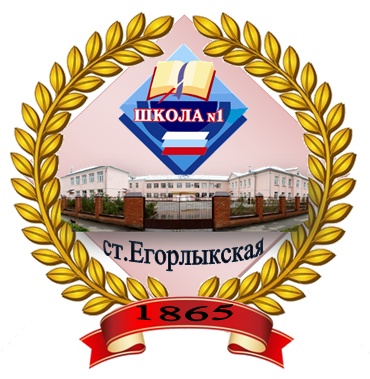 Анализ     деятельности  муниципального бюджетного общеобразовательного  учреждения Егорлыкской средней общеобразовательной школы №1 в   2019– 2020  учебном  годуст. Егорлыкская2020 годЦель: выявить условия и факторы положительной и отрицательной динамики школы за 2019/2020 учебный год, сформировать аналитическое обоснование планирования деятельности на новый 2020/2021 учебный год.	Основные направления анализа работы школы:Анализ результатов учебной деятельности:результаты статистики качества образования;выполнение учебного плана;результаты  государственной  итоговой   аттестации  учащихся.Анализ состояния и эффективности  методической работы.Анализ состояния и эффективности  воспитательной работы.Анализ состояния и эффективности работы  социально-психологической  службы.  5.  Анализ  состояния  и эффективности  работы  школьной  библиотеки.6. Анализ  работы  экспериментальной  площадки по основам бизнеса и предпринимательской деятельности.7. Материально-техническое обеспечение школы.IАНАЛИЗ  РЕЗУЛЬТАТОВ  УЧЕБНОЙ   ДЕЯТЕЛЬНОСТИЗА    2019– 2020  УЧЕБНЫЙ   ГОДЕГЭ – 2020Государственная итоговая аттестация – 2020Подготовка к государственной итоговой аттестации учащихся 11- х классов началась в сентябре 2019 года  с составления  годовых планов по данному направлению («дорожной карты»), в которых была спланирована вся работа, направленная на организацию итоговой аттестации в форме ЕГЭ. В соответствии с данными планами администрацией школы, классными руководителями и учителями-предметниками был проведен ряд мероприятий, позволивший: познакомить учащихся и их родителей с условиями проведения государственной итоговой аттестации в текущем учебном году:организовать осознанный выбор экзаменов; подготовить к обязательным экзаменам и экзаменам по выбору обучающихся.Анализ выпуска  средней школы показывает, что выпускники в достаточном объёме получили знания и умения по предметам школьной программы. Это подтверждают удовлетворительные результаты государственной итоговой аттестации, в том числе и  ЕГЭ.В течение 2019-2020 учебного года в школе велась целенаправленная, планомерная, систематическая подготовка учащихся к ЕГЭ. В соответствии с нормативно-правовыми документами по организации и проведению ЕГЭ был разработан план-график подготовки учащихся к ЕГЭ, который был обсужден на заседаниях методических объединений и утвержден приказом директора школы. В соответствии с планом мероприятий по подготовке к государственной итоговой аттестации была сформирована нормативно- правовая база, регламентирующая деятельность администрации школы, учителей и учащихся. Был оформлен стенд «Государственная итоговая аттестация» в фойе школы, на котором размещена основная информация, касающаяся особенностей проведения ЕГЭ, правил заполнения бланков ЕГЭ, советы психологов по преодолению страхов, связанных с прохождением итоговой аттестации, ссылки на основные образовательные сайты и порталы, сроки проведения государственной итоговой аттестации в 2020 году, другая полезная информация. Информация об особенностях ЕГЭ по каждому предмету, об изменениях в КИМах в 2020 году была размещена в учебных кабинетах. Учителя-предметники уделяли большое внимание анализу различных вариантов тестовых заданий на уроках, элективных курсах, дополнительных и индивидуальных занятиях. Проведены репетиционные экзамены по русскому языку, математике и предметам по выбору в форме ЕГЭ. В течение года осуществлялось постоянное информирование учащихся 11 класса и их родителей (законных представителей) по вопросам подготовки к ЕГЭ: проведен ряд ученических и родительских собраний, где рассмотрены вопросы нормативно-правового обеспечения ЕГЭ, показаны презентации, доведен до сведения Порядок проведения ГИА, подробно изучены инструкции для участников ЕГЭ. До сведения учащихся и родителей (законных представителей) своевременно доводились результаты всех диагностических работ, учителя-предметники проводили анализ работ с целью выявления причин неудач учащихся и устранения пробелов в знаниях, на протяжении года проводилась корректировка работы по подготовке к ЕГЭ. Вопрос подготовки к ЕГЭ в течение года был на внутришкольном контроле. Отслеживались работа с бланками, КИМами, посещаемость занятий учащимися, наличие информационных уголков в классах, организация подготовки к ЕГЭ на уроках и индивидуальных занятиях.11  классГосударственная итоговая аттестация по образовательным программам  среднего общего образования в 2020 году проводилась с учетом эпидемиологической ситуации и в соответствии с приказом Министерства просвещения Российской Федерации и Федеральной службой по надзору в сфере образования и науки от 11.06.2020г. № 294\651 «Об особенностях проведения государственной итоговой аттестации по образовательным программам  среднего общего образования в 2020 году».В государственной  итоговой  аттестации в форме  ЕГЭ в 2020 году   принимали  участие 39  из  54  выпускников  11-х классов. В 2019-2020 учебном году рейтинг наиболее «выбираемых» предметов следующий:  обществознание - 18 человек (46 %);  химия - 12 человек (30%);  математика П - 14 человек (35%); биология – 11 человек (28%). Как и в предыдущие годы, наиболее востребованным предметом остается обществознание. Показатели уровня учебных достижений выпускников средней школы по обязательным и выборным предметам государственной итоговой  аттестации в форме ЕГЭ представлены в следующих таблицах:ИТОГИ ЭКЗАМЕНА В ФОРМЕ ЕГЭ в 2020 годуРУССКИЙ  ЯЗЫКНе  преодолели  минимальный  «порог» - 0  чел. из  39ИТОГИ ЭКЗАМЕНА В ФОРМЕ ЕГЭ в 2020 годуМАТЕМАТИКА  (профильного уровня)Не  преодолели  минимальный  «порог» - 0  чел. из  14ИТОГИ ЭКЗАМЕНА В ФОРМЕ ЕГЭ в 2020 годуИСТОРИЯНе  преодолели  минимальный  «порог» - 1 чел. из  14ИТОГИ ЭКЗАМЕНА В ФОРМЕ ЕГЭ в 2020 годуБИОЛОГИЯНе  преодолели  минимальный  «порог» - 0  чел. из  11ИТОГИ ЭКЗАМЕНА В ФОРМЕ ЕГЭ в 2020 годуФИЗИКАНе  преодолели  минимальный  «порог» - 1  чел. из  7ИТОГИ ЭКЗАМЕНА В ФОРМЕ ЕГЭ в 2020 годуАНГЛИЙСКИЙ ЯЗЫКНе  преодолели  минимальный  «порог» - 0  чел. из  6ИТОГИ ЭКЗАМЕНА В ФОРМЕ ЕГЭ в 2020 годуОБЩЕСТВОЗНАНИЕНе  преодолели  минимальный  «порог» - 2  чел. из  18ИТОГИ ЭКЗАМЕНА В ФОРМЕ ЕГЭ в 2020 годуХИМИЯНе  преодолели  минимальный  «порог» - 0  чел. из  12 ИТОГИ ЭКЗАМЕНА В ФОРМЕ ЕГЭ в 2020 годуЛИТЕРАТУРАНе  преодолели  минимальный  «порог» - 0  чел. из  2ИТОГИ ЭКЗАМЕНА В ФОРМЕ ЕГЭ в 2020 годуИНФОРМАТИКА и ИКТНе  преодолели  минимальный  «порог» - 0  чел. из  2Анализ результатов обязательного экзамена по русскому языку позволяет говорить о том, что среди экзаменуемых, сдававших русский язык по технологии ЕГЭ, справились  с  заданиями все выпускники, преодолев минимальный порог баллов по данному предмету. 100% выпускников нашей школы показали результат выше порогового бала, ниже порогового балла   - 0% Результаты  ЕГЭ-2020  показывают следующий средний балл по предметам:русский язык (средний балл по школе составил  74  (по району 71);математика (профиль) – 57  (по району- 53);история  - 70 (по району – 58);биология – 53 (по району – 48);физика – 50 (по району – 50);английский  язык – 66 (по району - 65);химия – 52  (по району -  46)обществознание - 62 (по району – 58)литература - 62 (по району – 59)______________________________________________информатика и ИКТ – 55 (по району – 61);Сравнительный анализ показывает, что только по информатике и ИКТ средний балл по  школе ниже в сравнении с  районным, по остальным  предметам средний балл по школе выше районного.Необходимо отметить, что максимальные и минимальные баллы, набранные учащимися по предметам составили:Таким образом,  можно говорить о том, что государственная   итоговая  аттестация  выпускников 11-х  классов  прошла  успешно,  программы  среднего  общего образования  освоили  54 обучающихся (из 54),  всем  им   выдан  аттестат  о среднем общем образовании.  14 обучающихся  награждены медалями «За особые успехи в учении», в т.ч. 6 из них – медалями «За особые успехи выпускнику Дона».  Проведенный анализ позволяет  дать педагогам школы следующие рекомендации.Для успешной подготовки школьников к ЕГЭ  учителям-предметникам необходимо обратить внимание на усвоение учащимися:— содержания всех разделов школьного курса по предметам ;— умение анализировать информацию, представленную в невербальной форме (рисунки, схемы);— выполнение программных практических работ;— понимание основных  понятий, умение применять их и приводить примеры;— способность четко формулировать свои мысли;— с учетом требований итоговой аттестации совершенствовать методику преподавания.Проблемы, выявленные в ходе анализа результатов ЕГЭ 2020 года: - недостаточное использование для подготовки учащихся открытого сегмента федерального банка тестовых заданий;- необходимость доработки рабочих программ педагогов для усиления использования тестовых технологий;Рассмотрев  проблемное поле по результатам анализа ЕГЭ можно обозначить следующие направления деятельности педагогического коллектива школы:- использовать для подготовки учащихся открытые сегменты федерального банка тестовых заданий.  Для этого учителям необходимо расширить возможности использования Интернета (в том числе и в  школьных учебных кабинетах); - совершенствовать методику преподавания с учетом требований государственной итоговой аттестации;- разработать систему стимулов, позволяющих эффективно влиять на подготовку к  ЕГЭ в школе и обеспечивающих достижение поставленных целей.IIАнализсостояния и эффективности методической работы в муниципальном бюджетном общеобразовательном учреждении Егорлыкской средней общеобразовательной школе №1 за  2019 – 2020 учебный годЦель анализа: определение уровня продуктивности методической работы в педагогическом сопровождении учителя в процессе его профессиональной деятельности с целью достижения поставленных задач перед школой.     Методическая работа в 2019-2020 учебном году была направлена на выполнение поставленных задач и их реализацию через образовательную программу школы.Педагогический коллектив продолжил работу школы над проблемой  школы:«Сохранение  и  преумножение уровня качества образования и динамики инновационной  деятельности в условиях реализации новой государственной политики за счёт внутреннего  потенциала  школы» и единой методической темой: «Инновационный поиск и развитие методических традиций как основа поступательного развития всех субъектов образовательного процесса в условиях новой государственной политики»Исходя из этого в 2019-2020 учебном году была поставлена следующая цель работы «Создание условий для развития системы образования школы, обеспечивающей универсальную мобильность и конкурентоспособность выпускника, создающей условия непрерывного  образования субъектов образовательной деятельности, обеспечивающей развитие общей культуры личности обучающихся, способных к саморазвитию и самореализации на основе принципа демократии, гуманизма и толерантности, приоритета общечеловеческих ценностей жизни и здоровья, гражданственности и светского характера образования»  Для реализации этой цели были созданы условия: -составлен учебный план;-создана и утверждена структура методической работы в школе;-все МО имели четкие планы работы, вытекающие из общешкольного плана;-учебно-воспитательный процесс организован и построен на диагностической основе (мониторинг - одно из условий эффективности работы школы);-проводилась работа по улучшению материально-технической базы школы,работа по обеспечению сохранности  здоровья.Для  реализации этой цели были поставлены следующие задачи методической работы:Создание оптимальных условий для социализации личности, нравственного, интеллектуального, творческого развития, через проведение учебно-воспитательной и профориентационной работы.Выявление индивидуального познавательного интереса каждого ученика.Определение индивидуального стиля работы учителя с каждым учеником, исходя из его запросов, познавательных интересов, состояния здоровья.Коррекция деятельности учителя – предметника в условиях уровневой дифференциации.Наличие и разработка дидактических материалов, технологий обучения, позволяющих индивидуализировать процесс обучения.Разнообразие форм и методов обучения.Систематический анализ и оценивание уровня усвоения учеником программного материала.Диагностика особенностей ученического и учительского  коллектива была продолжена по направлениям: - динамика уровня профессиональной компетентности педагогов; -динамика познавательной активности учащихся.В соответствии с поставленными целями и задачами методическая работа осуществлялась по следующим направлениям деятельности:-работа педагогического совета как коллективная творческая деятельность;-работа методического совета – коллективная методическая деятельность стабильной творческой группы;-работа МО учителей – предметников;-работа с молодыми учителями и вновь прибывшими специалистами;-подбор и расстановка кадров;-обобщение опыта работы педагогов;-повышение квалификации   и категорийности учителей; -диагностико - аналитическая деятельность, психолого-педагогическая диагностикаАнализ методической работы по направлениям деятельностиI.Проведение педсоветовВ 2019-2020 учебного года было проведено 9 педагогических советов.   Все педагогические советы были подготовлены и проводились исходя из поставленной задачи «Педсовет как технология», в связи с чем в их структуру были включены следующие технологии:работа творческой группы учителей по подготовке к педсовету;демонстрация презентаций по теме педсовета;анализ деятельности коллектива;-       анкетирование учащихся и учителей;-       составление диаграмм и таблицПозитивные тенденции-Заинтересованность участия педагогов в подготовке и проведении педсоветов-Включение учителей в анализ деятельности школы-Создание благоприятного климата коллектива Негативные тенденции-Не все педагоги активно включились в работу педсовета-В тоже время необходимо продолжить работу по поиску новых методов в проведении педсоветов.II.Работа  методического совета школыЦель: выявление результативности деятельности методического совета школы в решении поставленных задач.Состав МС: в методический  совет школы вошли 16 человек: Гамова Е.Н.-курирующий информационное обеспечение,  Афанасьева Е.В.- осуществляющая общее руководство, Васильченко Н.П.- курирующая воспитательную работу, Терещенко О.Ю. - курирующая работу по мониторингу образовательной деятельности в школе, руководители М/О.   В этом  учебном году состав МС был обновлен частично.Согласно плану работы проведено 5 заседаний с повестками:1 заседаниеОрганизационное. «Основные  направления методической работы  на 2019-2020 учебный год» 22.08.20162 заседание«Внеурочная деятельность - как неотъемлемая часть образовательного процесса в условиях реализации ФГОС»12.11.2019г. 3 заседание«Профессиональный рост педагога»16.01.2020 г.4 заседание Предпрофильная и профильная подготовка обучающихся в основной и средней школе». 15.03.2019г.5 заседание«Анализ  методической работы  в школе».          Позитивные тенденции1. Включение в работу новых педагогов и совершенствование системы профессионального сотрудничества.         2. Стремление педагогов выявить причины негативных явлений в организации ОП и обсудить новые пути их устранения. Большинство членов МС очень активны, обязательны, ответственны. На заседании МС были внесены  конкретные предложения по плану работы МС. Негативные тенденцииИмеет место отсутствие исполнительской дисциплины.III.Работа методических объединенийЦель: выявление результативности выполнения целей и задач, возложенных на МО.                         В школе работало 8 методических объединений.  Каждое МО работало над своей методической темой и в своей деятельности прежде всего ориентировалось на оказание помощи учителю. В планировании методической работы МО школы старались отобрать тот комплекс мероприятий,  который позволил, исходя из особенностей школы, наиболее эффективно решить проблемы и задачи, стоящие перед ними. Первые заседания МО - организационные – прошли  в августе. На этих заседаниях рассмотрены планы работы МО. Все планы утверждены приказом директора. Члены МО работали над  темой  самообразования, проводили внеклассную работу.  Внеклассная работа в течение года планировалась и была проведена так, чтобы  она служила качественной подготовке участников олимпиад, привитию интереса к предмету. На МО обсуждались следующие вопросы: - Анализ и планирование работы на 2019-2020 уч.год; -Изучение нормативно-правовых документов по предметам -Рассмотрение и корректировка рабочих программ по предметам, элективным курсам;- Анализ результатов ЕГЭ и ГИА по предметам. - Работа с одаренными детьми. -Анализ школьного и муниципального этапов олимпиад. -Анализ промежуточных диагностических работ.  -Обобщение опыта работы учителя. -Рассмотрение УМК по предметам на 2019-2020 уч.год. Каждое МО учителей – предметников имеет свой почерк. В течение  года методические объединения проделали следующую работу:1.МО  учителей математики и информатики.Методическая тема МО: «Совершенствование профессиональных компетенций педагога в условиях внедрения ФГОС ООО»Цель:Обновление деятельности педагога в условиях введения ФГОС ООО Повышение эффективности преподавания математики и информатики через применение системно-деятельностного подхода, непрерывное совершенствование профессионального уровня и педагогического мастерства. Достижение учащимися образовательного стандарта по математике и информатике. Создание условий для развития  успешности одаренных детей.Содействовать формированию ключевых компетентностей учащихся средствами математического образования и средствами ИКТ.Создание условий для образовательного пространства, способствующего самореализации и социализации личности.Задачи:Повышение  качества математического образования (совершенствование системы подготовки учащихся к итоговой аттестации, формирование внутренней оценки качества обученности учащихся, анализ контрольных работ, пробных работ ОГЭ и ЕГЭ) в соответствии с основным положением Концепции развития математического образования в РФ.Овладение  технологиями работы с интерактивным  оборудованием и активизация его использования в учебном процессе.Продолжить работу по внедрению Интернет - технологий по подготовке учителей к урокам.Совершенствование технологии и методики работы с одаренными детьми.Повышение профессионального мастерства педагогов через самообразование, участие в творческих мастерских, использование современных информационных технологий.Над решением этих задач работало методическое объединение в составе:В течении 2019-2020 учебного года каждый учитель работал над своей методической проблемой.Сказанное выше говорит о достаточно высоком профессиональном уровне учителей МО математики и информатики. Основными формами работы по повышению педагогического мастерства стали:Участие в семинарах и конференциях различного уровняРабота над индивидуальной методической темойОбобщение опыта собственной педагогической деятельности Изучение передового педагогического опытаВсе рабочие программы на учебный год составлены на основе:Федерального закона от 29.12.2012г.  №273-ФЗ  «Об образовании в  РФ»; ФГОС ООО (5-9 классы); Письма Минобрнауки России  от 28.10.2015 №08-1786 «О рабочих программах учебных предметов»;Устава  МБОУ  ЕСОШ №1; ООП  ООО МБОУ ЕСОШ №1 (5-9 классы); Учебного плана МБОУ ЕСОШ №1  на 2019-2020 учебный год;Положения о рабочей программе учебных предметов, курсов МБОУ ЕСОШ №1 (приказ от 10.06.2016 №169);  Выполнение поставленной цели осуществлялось через тематические заседания МО:Заседание № 1 Тема: «Повышение качества учебно-воспитательного процесса через внедрение в практику работы современных образовательных технологий».Заседание № 2 Тема: «Работа по подготовке к итоговой аттестации по математике и информатике выпускников 9, 11 классов».Заседание № 3 Тема: «Использование личностно-ориентированной технологии при работе со слабоуспевающими детьми».Заседание № 4  Тема: «Применение современных педагогических технологий в процессе обучения».Заседание № 5 (дистанционно)Тема: «Подведение итогов и анализ деятельности МО учителей математического цикла за 2019-2020 учебный год».Было проведено  два внеочередных заседания МО:Первое заседание с повесткой дня: «Обсуждение кандидатур на награждение  педагогических работников  ко Дню учителя».Второе заседание с повесткой дня: «Обсуждение итогов проведения районного пробного экзамена в форме ЕГЭ по математике в 11-х классах».На заседаниях МО особое внимание было уделено таким вопросам как: «Анализ результатов государственной итоговой аттестации за 2018-2019 учебный год, пути повышения эффективности работы учителя по подготовке выпускников школы к государственной аттестации»,  «Анализ вводных контрольных работ в 10 классах по алгебре и информатике», «Анализ промежуточных контрольных работ по информатике в 11 и 8 классах», «Проблема преемственности математического образования между первой и второй ступенями школы в рамках  ФГОС в 5 классах, которая строилась на результатах вводного контроля и процессе адаптации». В начале учебного года на были проведены вводные контрольные работы, показавшие, что материал начальных классов в целом усвоен, дети имеют понятия об основных темах, изученных на уроках математики, владеют определенной методикой практических навыков. В то же время наблюдаются небольшие пробелы, над которыми нужно работать, уделяя повышенное внимание. К таким проблемам можно отнести неумение вдумчиво вчитываться в задание, понимать, что необходимо найти. Для выполнения поставленных целей и задач на новый учебный год так же уделялось внимание на заседаниях МО и вопросам повышения качества учебно-воспитательного процесса через внедрение в практику работы современных образовательных технологий, изучение инструктивно- методических документов по проведению ЕГЭ и ОГЭ, подготовка к ОГЭ и ЕГЭ.  В течении учебного года особое внимание было уделено таким вопросам как: «Методика проведения уроков повторения», «Проблема преемственности математического образования между первой и второй ступенями школы в рамках внедрения ФГОС в 5 классах», «Использование личностно-ориентированной технологии при работе со слабоуспевающими детьми»,  «Развитие исследовательских способностей обучающихся в процессе проектной деятельности», «Работа учителей математики и информатики по повышению качества образования», «Применение современных педагогических технологий в процессе обучения».Мониторинг результатов обученности осуществлялся в виде проведения контрольных работ, промежуточной аттестации и пробных экзаменов. Открытым остается вопрос об увеличении количества  взаимопосещаемых уроков, слабое оформление отчетности.Ведущей формой ознакомления и распространения опыта применения  инновационных технологий является личное участие педагогов в работе семинаров, МО, педагогического совета, публикации.Во время самоизоляции педагоги МО участвовали в работе семинаров, вебинаров и различных мероприятиях, проводимых на сайтах Якласс, Учи.ру, Российская электронная школа и др.План недели математики и информатики(10 -13 марта)В рамках недели математики и информатики были проведены следующие мероприятия:В течении учебного года проводилась большая работа по подготовке учащихся к итоговой аттестации. Учителями, работающими в 9, 11 классах, были составлены планы работы подготовки к ЕГЭ и ОГЭ по математике и информатике, при этом уделялось особое внимание работе с неуспевающими, по подготовке к государственной итоговой аттестации (ОГЭ и ЕГЭ), так основными причинами отставания по математике были:  - низкий уровень внимательности; - плохая переключаемость с одного задания на другое; - низкий уровень работоспособности; - невнимательность при вычислении (действия с десятичными дробями, с разными знаками);-невнимательность при преобразованиях (перенос переменной из одной части в другую при решении уравнений);-недостаточное развитие самоконтроля; -слабое знание по некоторым темам;- высокий уровень тревожности;а по информатике: - низкий уровень внимательности; - плохая переключаемость с одного задания на другое; - низкий уровень работоспособности; - невнимательность при работе с логическими величинами;-невнимательность при преобразованиях логических выражений;-недостаточно прорабатывается содержание заданий;-недостаточное развитие самоконтроля; -слабое знание по некоторым темам;- высокий уровень тревожности;В связи с этим учителя  проводили дополнительные занятия, где решали задания из тестов по ЕГЭ  и ОГЭ прошлых лет, проводили  тренировочные занятия, как по отдельным темам, так и  работе в целом,  диагностические и репетиционные работы, отрабатывали  вычислительные навыки, дети были задействованы в решении демоверсий в Интернете, онлайн-тестов. Велась работа по психологической готовности учеников к ЕГЭ и ОГЭ (снижение уровня тревожности, развитие внимания,  четкости мышления, повышение сопротивляемости стрессу), т.е. развитие навыков психических процессов, необходимых при сдаче ЕГЭ и ОГЭ. Были даны практические советы родителям «Как помочь детям подготовиться к ГИА».Практически на каждом заседании РМО и  ШМО в рамках подготовки к ОГЭ и ЕГЭ шел обмен опытом, проведение уроков, мастер-классов, учителя делились методикой работы со слабоуспевающими учащимися. В виду того, что обучение в четвертой четверти велось дистанционно, учителями были внесены корректировки в изучении предметов. Было решено перенести наиболее трудные новые темы на следующий учебный год. При дистанционном обучении учителя  использовали различные интернет ресурсы Якласс, Учи.ру, Российская электронная школа и др.  Для  промежуточной аттестации каждый учитель выбрал свою форму проведения.Итоги промежуточной аттестации по математике и информатикеДата проведения с 12.05.2020г по 21.05.2020г.Учитель: Тищенко Т.В.Форма проведения: онлайн- тестированиеУчитель: Ковшаров С.В.Форма проведения: контрольное тестированиеУчитель: Ладюкова Н.А.Форма проведения: онлайн-тестированиеУчитель: Камалетдинова Л.А. Форма проведения: контрольная работаУчитель: Козицкая И.В.Форма проведения: онлайн-тестированиеУчитель: Даниелян Д.Г.Форма проведения: контрольное тестированиеУчитель: Камалетдинов Г.Б.Форма проведения: контрольное тестирование Учитель: Ковалевский А.ИФорма проведения:  тестированиеВысоких результатов достигла старшая группа команды  в районном фестивале юных математиков под руководством Ладюковой Н.А., команда дошла до финала, но к сожалению борьбы за главный приз не состоялось из-за карантина.   В течении года учителя Камалетдинов Г.Б., Камалетдинова Л.А.  курировали учащихся – членов НОУ «Академия». Исследовательские работы: «Шагающий робот, имитирующий насекомое - скорпион на базе LEGO », выполняли учащиеся 4а класса Камалетдинов Егор, 6а класса Лебедев Дмитрий и Камалетдинов Иван (рук.Камалетдинов Г.Б.)«Гусеничный робот на базе LEGO» выполняли учащиеся 6а класса Десятник Денис, 6б класса Ковалевский Данил и Холбан Данил (рук.Камалетдинов Г.Б.)"Математика волшебного кубика" выполнила учащиеся 10б класса Пшенянник Ольга (рук. Камалетдинова Л.А.)По прежнему серьезной проблемой остается работа со способными, талантливыми детьми. Целью работы учителей МО с мотивированными детьми является формирование у учащихся устойчивого интереса к математике и информатике, дальнейшее развитие их способностей.Работая над проблемой выявления одарённых детей, члены МО провели школьные предметные олимпиады. Вывод: В большинстве мероприятий достигнуты неплохие результаты. Следует усилить работу по активизации познавательной деятельности школьников, выявлению одаренных детей. Запланировать межпредметные мероприятия (интеллектуально-познавательные игры, конкурсы и т.п.), с участием педагогов разных предметных областей и обучающихся.Работа с неуспевающими детьми.Неуспеваемость – острейшая проблема современной школы. Поэтому необходима специальная глубоко продуманная повседневная деятельность, нацеленная на предупреждение неуспеваемости.Есть две категории неуспевающих детей:Со слабо развитой мыслительной деятельностью, но с желанием учиться.С внутренне личностной позицией – нежеланием учиться.Для первой группы неуспевающих проводятся специально организованные занятия по формированию познавательных процессов – внимания, памяти, отдельных мыслительных операций, занятия по формированию учебных навыков. Главное в работе с такими детьми – учить учиться. Бесполезно взывать к чувству долга, совести, вызывать родителей в школу – ученики сами болезненно переживают свои неудачи. Наоборот, надо вместе с ними радоваться каждой, пусть малейшей, но победе, каждому продвижению вперед. Причиной плохой успеваемости многих учащихся является внутренняя личностная позиция – нежелание учиться. В силу разных причин их интересы находятся за пределами образовательного учреждения. Школу они посещают безо всякого желания, на уроках избегают активной познавательной деятельности, к поручениям учителей относятся отрицательно. Об учениках этой группы можно сказать так: будет мотивация – будет продуктивность учения. Задача педагога в этом случае:помочь учащимся осознать необходимость получения новых знаний; развивать ответственность; поддерживать уверенность учащихся в собственных силах, вырабатывая позитивную самооценку. В течение всего учебного года учителя МО проводили индивидуальную работу с отстающими учениками, как на уроке, так и во внеурочное время:отработка вычислительных навыков;отработка повторных вариантов к/р;работа по дополнительным сборникам, тестам;помощь в выполнении д/з;регулярная работа над ошибками во всех видах работ;проведение консультаций;индивидуальная работа по подготовке к итоговой аттестации;привлечение учащихся к творческим работам;работа с родителями по организации учебной деятельности учащихся.Недостатки работы МО и методы их устранения:Низок уровень навыков самоанализа у учителей и самоконтроля у учащихся.Плохо ведется работа по обобщению передового опыта.Недостаточно организована самостоятельная работа различных категорий учащихся.Домашние задания не всегда носят дифференцированный характер.Не в полном объеме используются наглядные и технические средства обучения.Рекомендации: Совершенствовать педагогическое мастерство (профессиональную компетентность) учителей через самообразование, обмен опытом, посещение и участие в различных методических мероприятиях, конкурсах, конференциях и т.д. Формировать у учащихся потребности к изучению математики и информатики, раскрытие творческого потенциала ученика.Улучшить индивидуальную работу с учащимися на уроках и во внеурочное время. Исключить перегрузку объема домашних заданий для слабоуспевающих учащихся.Постоянно следить за проблемами в знаниях учащихся. Тщательно анализировать и систематизировать ошибки, допускаемые учащимися. Контролировать усвоение материала учениками, пропустившими предыдущие уроки, и оказывать им помощь. Сосредоточить основные усилия ШМО по работе с одаренными детьми и наиболее подготовленными учащимися через конкурсы, олимпиады, научно – практические конференции; вести мониторинг достижений.Используя различные методы преподавания, прививая любовь к предметам математического цикла, учителя нашего МО стараются добиваться высоких результатов. Следует принять работу МО учителей математики и информатики в 2019-2020 учебном году с оценкой «удовлетворительно».2.МО учителей русского языка и литературы1. Проблема, основные задачи и направления работы методического объединения. Работа над проблемой  МО.Исходя из анализа работы за прошедший учебный год, была сформулирована методическая тема: «Повышение качества уроков русского языка и литературы, внедрение в учебный процесс  инновационных  педагогических  технологий».     Деятельность  МО учителей русского языка и литературы  МБОУ  Егорлыкская СОШ №1  в первом полугодии 2019 – 2020 учебном  году  строилась в соответствии с планом методической работы школы и была направлена  на решение методической проблемы школы.ЦЕЛЬ: непрерывное совершенствование уровня педагогического мастерства преподавателей, их эрудиции и компетентности в области русского языка и литературы и методики их преподавания.МО  словесников работало над решением следующих задач:- изучение и применение инновационных  технологий с целью повышения качества образования обучающихся, активизации познавательной деятельности, развития познавательного интереса на уроке и во внеурочное время;-организация обучения, обеспечивающего учет возможностей и способностей обучающихся, создание необходимых условий для развития их индивидуальных способностей, удовлетворения образовательных потребностей;-совершенствование педагогического мастерства учителей через методическую работу, обмен опытом, самообразование, курсы повышения квалификации, знакомство с методической литературой;-формирование у учащихся потребности в обучении и саморазвитии;- систематическая работа по развитию устной и письменной речи учащихся на уроках и во внеурочной деятельности;-развитие  интереса  учащихся к филологическим дисциплинам путем вовлечения  во внеклассные мероприятия по предмету;-воспитание любви  к чтению классической литературы;-активизация работы с одаренными детьми, вовлечение их в проектно-исследовательскую деятельность, конкурсы и викторины разных уровнях.         Работа была спланирована и организована по  направлениям: учебно-организационная работа, совершенствование лаборатории учителя, работа по совершенствованию педагогического мастерства учителей, вопросы контроля и руководства, организация внеклассной работы по предметам. Основными формами деятельности МО на протяжении ряда лет  являются  проблемные семинары;  мастер-классы;  профессиональные конкурсы;  творческие конкурсы для обучающихся;  - взаимодействие педагогов с целью обмена опытом;  взаимодействие педагогов через сетевое сотрудничество на педагогических сайтах.     Среди  теоретических вопросов, оказавшихся в центре внимания учителей в первом полугодии, оказались  вопросы  эффективных форм   подготовки  к  итоговой аттестации учащихся, влияние ИКТ на повышение учебной и творческой мотивации обучающихся, преемственность преподавания филологии в 5 классах, вопросы интегрированного  и дифференцированного  обучение  на  уроках – создание наиболее благоприятных условий для развития обучающихся с различными уровнями обучаемости, целей и задач проведения пробного экзамена ОГЭ и ЕГЭ, системно - деятельностного  подхода  в преподавании русского языка и литературы, способов  и приёмов  формирования коммуникативно-речевых УУД на уроках литературы  и русского языка в 5-6 классах.2. Заседания МО и формы их проведения (проблемный семинар, круглый стол, методический диалог, мастер-класс, методическая копилка).Участие в заседаниях школьного МО является по прежнему одной из оптимальных  форм повышения профессионального мастерства учителей русского языка и литературы. Тематика заседаний МО определялась задачами работы школы, поставленными в конце 2019–2020 учебного года. При выборе тем учитывались профессиональные запросы  педагогических работников, актуальность рассматриваемых вопросов, их значение для совершенствования  качества педагогической деятельности. Основное внимание при подготовке и проведении заседаний МО уделялось вопросам:подготовка к итоговому сочинению по литературе и критерии его оценивания; подготовки к сочинению в формате  ОГЭ 9.1-9.3; к устному собеседованию в 9 классе; определение направлений работы с одарёнными детьми, с учащимися, требующими педагогической поддержки в организации освоения содержания филологического образования, о подготовке и проведении 1 тура олимпиады по русскому языку и литературе повышению профессионализма учителей.         На первом заседании методического объединения решались вопросы Организационные вопросы работы методического объединения на 2019-2020 учебный год, также обсуждались вопросы анализа деятельности  МО учителей русского языка и литературы за 2018-2019 учебный год. На заседании утвердили план работы МО  и основные направления работы МО на 2019-2020 учебный год. В рамках программы самообразования всеми учителями МО составлены индивидуальные планы профессионального саморазвития. Все педагоги на заседании ШМО,  успешно отчитались по темам самообразования, всем рекомендовано поделиться своим опытом на более высоком уровне.     На втором заседании МО, проведенном в форме проблемного семинара на тему: «Реализация современных дидактических подходов в практике  преподавания русского языка и литературы.» Обсуждался анализ  уровня  обученности  (входная диагностика, текущий контроль)  в 5-11-х  классах, который   проводился в соответствии с планом  внутришкольного  контроля  МБОУ ЕСОШ № 1  на 2019-2020 учебный год. а также в соответствии с графиком текущего контроля  по классам, результаты  вводного контроля  находятся  на допустимом  уровне (среднем или выше среднего), что говорит о достаточном  уровне  подготовке  обучаемых  по  данным  предметам.     Отмечена  целесообразность продолжения работы по развитию творческих способностей обучаемых, заключавшаяся в том, что   словесниками много сделано по подготовке обучаемых к школьной, а затем и районной олимпиадам, учителя уделяли внимание работе по созданию видео - аудиотеки, комплекта электронных материалов  по литературе, русскому языку, подготовке обучаемых девятых классов к итоговой государственной аттестации  и подготовке учащихся 11 классов к ЕГЭ и итоговому (допускному) сочинению по литературе. Ромащенко Л.Т.. выступила с сообщением на тему: ««Применение  технологии  критического мышления   на   уроках   русского   языка   как   средство повышения качества образования».      Внеклассная работа по русскому языку и литературе органически входит в учебно - воспитательный процесс и необходима для развития и поддержания интереса к изучению предметов, для развития творческих способностей, общего развития кругозора учащихся. С 14.10 по 19.10 в школе проходила неделя русского языка и литературы. Цели: 1. Формирование у учащихся интереса к изучаемым предметам; 2. Обучение детей самостоятельности и творчеству; 3. Повышение уровня мотивации изучения предметов гуманитарного цикла. Задачи: 1. Развивать у учащихся устойчивый познавательный интерес к изучаемым предметам; 2. Развивать ключевые компетенции по русскому языку и литературе; 3. Развивать интеллектуальный и творческий потенциал учащихся. В проведении недели приняли учащиеся 2-11 классов.Увлекательные формы мероприятий: викторина, конкурс, игра, конференция, брейн-ринг, литературная гостиная - помогают формировать интерес к изучению русского языка и литературы, углублять знания, повышать общую культуру. Проведенные мероприятия помогли учащимся школы узнать много нового, интересного об необыкновенных героях, произведениях, что помогает сформировать устойчивый интерес к изучению предмета. В ходе недели были проведены следующие мероприятия:      При подготовке мероприятий и разработке творческих заданий учитывались возрастные особенности детей, каждое мероприятие было нацелено на реализацию поставленных целей.Предметная неделя позволила учащимся раскрыть свой творческий потенциал. Учащиеся показали хорошие знания  предметных ЗУН, умение применять знания в разных ситуациях, взаимовыручку, неординарное решение трудных вопросов.Неделя выявила наиболее активных учащихся. Они показали не только любознательность, артистизм, но и большую активность и самостоятельность. Можно с уверенностью сказать, что предметная неделя прошла  в атмосфере творчества, сотрудничества и показала высокую результативность работы учителей МО.        Не остались без внимания итоги школьного этапа Всероссийской олимпиады школьников по русскому языку и литературе.        Итоги муниципального этапа Всероссийской олимпиады школьников по русскому языку .   Обсуждался вопрос о подготовке к экзамену ОГЭ по русскому языку. Все участники пришли с наработками по подготовке учащихся к написанию сочинения- рассуждения по  тексту в формате ОГЭ для обучающихся в 8-9 классах и сочинения-рассуждения по тексту в формате ЕГЭ для обучающихся в 11 классах к сочинению в формате ЕГЭ по русскому языку, развитию у уч-ся самостоятельности в приобретении знаний., использовались Интернет-ресурсы, проведен обзор презентаций по проблеме разработки и накопления деятельностных компонентов учебного процесса в соответствии с требованиями  ФГОС. Больше всего учителя заинтересовались материалами, представленными коллективом кабинета 123.Диагностика качества знаний учащихся.На заседаниях МО много внимания было уделено вопросам по профилактике и ликвидации неуспеваемости, Разработаны графики индивидуальных и групповых консультаций для категории уч-ся «группы риска».В соответствии с планом внутришкольного контроля, с целью диагностики знаний, умений и навыков учащихся 5,7,8,10,9, 11-х классов по русскому языку проведены пробные экзамены по русскому языку в 9-х, 11 классах. Тексты для проведения пробных тестирований были подготовлены по материалам ОГЭ и ЕГЭ с использованием ресурсов открытого банка заданий.В ходе проверки были получены следующие результаты:В таблице представлены результаты   диагностики   уровня   обученности  учащихся  МБОУ ЕСОШ № 1  в   2019-2020   учебном   году(вводный   контроль)сентябрь.         Результаты показывают, что структура преемственных связей в системе обучения, образования и развития обучаемых способствует быстрой адаптации при переходе из начальной школы в основную, поэтому результаты входного контроля удовлетворительные. Наибольший процент качества показал 5аб и г класс (учителя Брайко Т.Т, Ермак Т.В, Жаркова Л.П.). Анализ результатов текущего контроля показывает, что состояние знаний, умений, навыков учащихся на конец первой четверти 2019-2020 учебного года  в  большинстве  своём находится  на  достаточно  высоком  или   среднем  уровне.В таблице представлены результаты   диагностики   уровня   обученности  учащихся  8-10 классов (промежуточный   контроль)      ДЕКАБРЬ        И в 8, и в 10 классах срезы проводились в формате тестовых заданий ОГЭ и ЕГЭ.  Учащиеся показали достаточные умения при их выполнении.  Данные уч-ся еще не выработали у себя чувство времени, из- за этого  не успевают сделать  часть заданий, есть и такие, кто к учебе относится легкомысленно, пробуют списывать ответы. 8-классники часто допускают ошибки, т.к. не до конца овладели умением  правильно прочитывать задание, поэтому неправильно оформляют ответы. Пробные экзамены  в 9-х классах:Пробные экзамены в 11-х классах:    Учителя русского языка проанализировали результаты работы пробных экзаменов и наметили пути по устранению пробелов в знаниях учащихся, продумали систему работы со слабоуспевающими учащимися с целью недопущения повторных неудовлетворительных результатов. В соответствии с планом внутришкольного  контроля с 12.05-20.05.2020 года в 5-8, 10 классах проходила промежуточная аттестация. Результаты  аттестации по русскому языку и литературе   :Промежуточная аттестация  была проведена в 5-8, 10-х классах как по русскому языку, так и по литературе. Проведя анализ результатов, можно сделать выводы:Результаты промежуточной аттестации считать удовлетворительными. При планировании работы МО  на следующий учебный год учесть снижение результатов по литературе и наметить план по ликвидации пробелов в знаниях и умениях обучаемых, особое внимание, уделяя заданиям аналитического и сопоставительного характера. 4.1.Накопление материала по теме самообразования  в папке и портфолио учителя. Индивидуальная работа по самообразованию:На уроках Брайко Т.Т., Ромащенко Л.Т. используются разнообразные виды самостоятельной деятельности учащихся: составление словосочетаний, предложений с данными словами, ответов на вопросы к тексту, предложений по данному началу. Они осуществляют дифференцированный подход в обучении, используя разноуровневые задачи. Учителя Волохова А.И., Ермак Т.В. видят свою главную задачу в том, чтобы  использовать разнообразные формы работы для успешной реализации ФГОС: работу в парах, групповую, индивидуальную; виды контроля знаний учащихся: самоконтроль, взаимоконтроль; наглядно-иллюстративный и поисковый методы обучения. Практикуют нестандартные формы уроков.На уроках русского языка учителя Мирошкина Т.А., Терещенко О.Ю., Хрестина Е.Л., Жаркова Л.П. используют различные формы программированного контроля, тестовые технологии, творческие задания, стимулирующие познавательную деятельность учащихся, их интерес к предмету. Уроки литературы отличаются цельностью, научностью, полнотой, глубиной разбора художественного текста, осуществлением межпредметных связей с разными видами искусства. воспитывается интерес к предмету, Развиваются творческие способности в разных жанрах сочинения.Все учителя принимают участие в работе сетевых образовательных сообществ («Сеть творческих учителей», сайт Фестиваля « Открытый урок», порталЫ ФИПИ,  «Прошколу.ру», «Капканы ОГЭ и ЕГЭ», сообщество «Открытый класс», «Дневник.ру», «Якласс»).5.Блок проблем и недостатков по методическому обеспечению образовательного процесса.Большое внимание  учителя уделяли работе по созданию комплекта электронных материалов  по литературе, русскому языку, подготовке обучаемых девятых классов к итоговой государственной аттестации   и подготовке учащихся 11 классов к ЕГЭ. Причем подготовку к ОГЭ и ЕГЭ преподаватели начинают с пятого класса. Дети овладевают навыками работы с заданиями тестового характера, тестами, пишут сочинения – рассуждения на лингвистические темы.    Большое внимание уделяется работе с текстом. Эта работа проводится и в игровой форме на внеурочных занятиях (в деятельность детей вводятся отдельные элементы из предполагаемой устной формы ОГЭ).Однако все это не уменьшает количество проблем. В этом году словесники за три месяца подготовили обучаемых 11 классов к допускному экзамену по литературе, все выпускники получили зачет. Работы отличались самостоятельностью, неординарным подходом к раскрытию тем. Но это потребовало от словесников много времени и сил на проверку огромного количества дополнительных письменных работ как по литературе, так и по русскому языку, разработку тестовых  материалов, создание банка аргументов. Кроме этого, подготовка к ОГЭ и ЕГЭ кардинально изменилась в связи с изменениями в демоверсиях: появилась устная часть, оформленная как допуск к ОГЭ в 9 классе, добавлено одно задание в КИМах ЕГЭ. Учителя – словесники, кроме этого, готовят уч-ся к огромному количеству конкурсов, что увеличивает объем их работы.6. Участие в творческих конкурсах учителей. Жаркова Л.П., Терещенко О.Ю. стали дипломантами ряда Всероссийских и международных конкурсов, весь состав МО стал участником всероссийского тестирования на портале «Единый урок».7. Диагностика уровня подготовленности учителя. МО  учителей  русского языка  и литературы состоит из 8 человек: 7 человек имеют высшую квалификационную категорию (Терещенко О.Ю., Жаркова Л.П., Мирошкина Т.А., Хрестина Е.Л. Ромащенко Л.Т, Ермак Т.В...), 1 человек – первую Волохова А.И.,  Все имеют высшее образование. 8. Работа с одаренными и мотивированными детьми.В этом году, как и в предыдущие шесть лет,, Мирошкина Т.А. возглавила творческую группу по научно-исследовательской работе, где работают учителя Мирошкина Т.А., Терещенко О.Ю.Совместно с учащимися школы были представлены рабты: «Искусство портрета в произведениях о Великой Отечественной войне», «Великая Отечественная война в творчестве М. Шолохова и ее восприятие моими современниками».Учителями-словесниками была проведена большая работа по подготовке обучаемых к школьной, а затем и районной олимпиадам. В ноябре была проведена олимпиада по русскому языку и литературе для 5-11 классов, По литературе Шевченко Ольга(учитель Мирошкина Т.А.)  из нашей школы заняла первое место среди 10-11 классов. По русскому языку стала победителем муниципального этапа  Садовская Марьяна (учитель Ромащенко Л.Т.), призером-Ткаченко Екатерина (учитель Терещенко О.Ю).           Учащиеся принимали участие в районных, областных и всероссийских конкурсах творческих работ. (Лучшие работы были отправлены в РОО). В период веснних каникул учащиеся нашей школы (10а,б,в) совместно с учителями Жарковой Л.П.  и Мирошкиной Т.А. стали участниками встречи с местным поэтом Корольковым В.И. «Я в лазоревом вырос краю», которая состоялась в здании районной билиотеки. Участие в во всероссийском конкурсе «Живая классика» принесло свои плоды: в районном  этапе конкурса приняли участие 3 человека: Соловье Никита и Казарян Карина 10в класс (учитель Мирошкина Т.А.),Германова Алена 10б класс ( учитель Жаркова Л.П.), региональном конкурсе «Звучащее слово» , посвященному 75 –летней годовщине Великой Победы, приняли участие Жаркова Л.П и Терещенко О.Ю. Хрестина Е.Л. приняла участие в организации районного мероприятия, посвященного 75-летию Великой Победы, которое проходило 20 февраля в ЦВР «Я не видел войны, но я знаю». В школьном музее состоялось открытие новой экспозиции «Блиндаж. Один день войны», организатором которого стала Жаркова Л.П.  Следует отметить, что вся работа словесников направлена на развитие творческих способностей обучаемых и на выполнение «Целевой программы «Русский язык». Таким образом, прошлогодние рекомендации по улучшению данной работы были учтены9.  Выводы и предложения по совершенствованию методической работы.1. Считать в целом работу МО учителей русского языка удовлетворительной.2. Отметить активное участие в общественной  жизни школы большинства членов МО, плодотворную работу в организации и проведении олимпиад по предметам и творческих  ученических конкурсов.3 Признать удовлетворительную  подготовку учащихся к ЕГЭ в 11 классе и частично удовлетворительной  к ОГЭ в 9 классах. 4. Методическое объединение решает поставленные в начале учебного года задачи. 	Исходя из выводов, можно сформулировать новые задачи  на 2020– 2021  учебный год: Обеспечить рост профессиональной компетентности учителей-филологов  как условие совершенствования учебно-воспитательного процесса;Систематизировать опыт работы педагогов МО в целях его популяризации и распространения; развивать накопительную систему методической работы, способствующей развитию непрерывного образования педагогов.Повысить уровень профессионального мастерства путем совершенствования работы учителя-словесника, активного участия педагогов  в районных и региональных научно-практических конференциях и  профессиональных  конкурсах, семинарах-практикумах и т.п. Приобщить педагогов к осуществлению опытно-экспериментальной работы в ходе освоения педагогических новаций.Внедрять в работу современные информационно-коммуникационные технологии.Использовать различные формы обмена практическим положительным опытом между педагогами МО, межшкольными МО, использовать взаимодействие с методическими центрами муниципальных образований.Продолжить работу с одаренными учащимися; включить  школьников в активную познавательную исследовательскую  деятельность.3.МО физики, химии и биологии1.Методическая тема МО: «Проектно-исследовательская деятельность в современном образовательном пространстве школы - средство повышения качества обучения».Цель работы МО: «Создать образовательную среду, обеспечивающую широкие возможности творческой самореализации личности, приобретение опыта жизненного созидательного успеха и чувства комфортности в стенах образовательного учреждения, направленную на повышение качества образования».Задачи МО:Осваивать и внедрять информационно- коммуникативные технологии в процессе обучения.Организовывать, изучать и обобщать исследовательскую деятельность учащихся на каждом этапе обучения.Осуществлять индивидуальный подход в работе с мотивированными учащимися.Совершенствовать методический опыт в осуществлении профильного и предпрофильного обучения.Использовать возможность обмена опытом с коллегами как средства самосовершенствования.За истекший период было проведено 2 заседания МО( плановых) 2.Заседания МО:Заседание №1« Организационное» 26.08.2019г.Анализ работы МО за прошедший учебный год. / Колодина И.Г./Планирование работы МО на 2019-2020 учебный год./Колодина И.Г./Анализ результатов ОГЭ и ЕГЭ по биологии, физике и химии. / Иликаева           М.В., Беленко В.В., Полякова С.В./Планирование графика проведения открытых уроков , открытых мероприятий и предметной недели на 2019-2020 учебный год./ члены МО/Изучение требований, предъявляемым к  профессиональным стандартам  педагогов. / Полякова С.В./Рассмотрение требований Ростобрнадзора к оформлению рабочих программ  по предметам в рамках требований ФГОС./ Колодина И.Г./Заседание №2«Роль учителя в создании условий для саморазвития  школьников в процессе исследовательской и творческой деятельности»  28.10.2019гПланирование научно-исследовательской деятельности педагогов и учащихся в НОУ « Академия»./ Колодина И.Г./ Анализ проверки рабочих тетрадей: соблюдение единого орфографического режима в рабочих тетрадях учащихся, качество проверки тетрадей, соответствие сроков проведения контрольных работ, организация работы над ошибками./ Полякова С.В./Участие педагогов и учащихся в олимпиадах и конкурсах различного уровня./Учителя предметники/Анализ результатов школьного этапа Всероссийской олимпиады школьников по биологии, химии и физике./ Колодина И.Г./Взаимопосещение уроков с целью наблюдения за совершенствованием педагогического мастерства для усиления мотивации изучения предметов./ Учителя предметники/3.Работа по обобщению опыта учителя3.1.Запланированные на данный период мероприятия:Заседание №3« Системно - деятельностный подход в преподавании естественных предметов в условиях введения ФГОС»17.01.2020гАнализ работы МО за Iполугодье 2019-2020 учебного года./Колодина И.Г./Анализ срезовых контрольных работ./Колодина И.Г./Современный урок в рамках ФГОС. Компетентностно - ориентированное задание./ Полякова С.В./Изучение регламентов проведения экзаменов. Обмен опытом по подготовке обучающихся к экзаменам в форме ГИА и ЕГЭ./ Иликаева М.В., Беленко В.В., Полякова С.В./Анализ результатов школьного и муниципального этапов Всероссийских этапов олимпиад по биологии, химии, физике и экологии. / Колодина И.Г./Заседание №4« Современные образовательные технологии на уроках»  23.03.2020гСовременные образовательные технологии на уроках физики./Беленко В.В/Работа с демоверсиями по подготовке 9,11 классов к ГИА, ЕГЭ. Итоги пробного тестирования по предметам  (проверка степени готовности выпускников 9-х и 11 –х классов)./ Учителя предметники/Подготовка к  промежуточной аттестации  по химии, биологии и физике в 5- 8, 10 классах. / Учителя предметники/Взаимопосещение уроков с целью повышения эффективности преподавания и обмена опытом преподавания с последующим анализом. / Учителя предметники/Заседание № 5 «Подведение итогов работы МО за 2019-2020 учебный год: достижения, проблемы, пути решения»  16.05.2015гРазвитие творческого потенциала учителя через новые подходы к организации учебного занятия. / Иликаева М.В./Анализ качества знаний учащихся по предметам. Итоги промежуточной аттестации./Колодина И.Г./Работа учителей с нормативной документацией по итоговой аттестации учащихся 9 –х и 11-х классов./Учителя предметники/Аналитический отчёт педагогов по предметам за 2019 - 2020 учебный год. /Учителя предметники/ Анализ участия педагогов  в олимпиадах и  конкурсах в 2019-2020 учебном году./Колодина И.Г./3.2.Участие в работе районных МО:На заседаниях районного МО с докладами выступали:Иликаева М.В. « Новая модель оценки образовательных достижений по химии и биологии в рамках ФГОС»(августовская конференция).Беленко В.В. « Отчет о работе МО и результаты ОГЭ и ЕГЭ по физике» (августовская конференция).Полякова С.В. « Отчет о работе МО» ( августовская конференция); Кислица В.М. « Практикум решения сложных заданий ЕГЭ» ( РМО 18.10.20193.3.Обобщение опыта через публикации в методической литературе и социальных сетях Internet:Иликаева М.В. https://infourok.ru/user/ilikaeva-marina-vitalevnaПолякова С.В. http://edu-family/fail/owner/swetlana. polyakowa2014www.openclass.ru/node/513037  ; www.pedagogika-smi.net; www.nastavnik-five.ru, Колодина И.Г. .http://multiurok.ru/inna-kolodina75/;  http://infourok.ru/4. Работа учителей над темой самообразования:26 августа 2019 года на первом заседании методического объединения учителей химии, биологии и физики членами МО были уточнены темы самообразования.Учителями – предметниками был дан отчёт по каким направлениям осуществляется работа над темами самообразования:-  изучение психолого-педагогической и  методической литературы по предмету;- обзор в Интернете информации по предмету, а так же по педагогике, психологии, инновационным технологиям и методике преподавания;- изучение и внедрение в практику своей работы технологий на основе мотиваций и активизации познавательной деятельности учащихся на современном уроке;- организация проектно- исследовательской работы и активное вовлечение в неё учащихся;- участие в методических объединениях на школьном и районном уровнях ( открытые уроки, открытые мероприятия, мастер-классы для школы молодых специалистов, обобщение опыта работы с одаренными детьми);- курсы повышения квалификации.5.Участие учителей в творческих конкурсах:Полякова С.В., Беленко В.В. принимают участие в работе творческой группы « Содружество» по поддержке учителя английского языка Грамма Н.А. в конкурсе «Учитель года»;- Полякова С.В., Иликаева М.В. и Гамова Е.Н. активные участники социального экологического проекта «Лиман»; вебинар « Ступени успеха». -Колодина И.Г.:-победитель  Международного  творческого конкурса для педагогов « Копилка педагогического мастерства» и « Педагогические инновации в образовании»; участие во всероссийском экологическом уроке «День Байкала» «Портал  педагога»,«Умскул» -Беленко В.В. и Кислица В.М. олимпиада  «Фоксфорд», СПБу.6.Диагностика уровня подготовленности учителя6.1.В течение первого полугодья  2019-2020 учебного года курсы повышения квалификации не были запланированы.7.Диагностика качества знаний учащихся.Контроль уровня обученности (промежуточная аттестация) в 5-8,10 классах проводился согласно плану внутришкольного контроля МБОУ ЕСОШ №1 на 2019-2020 учебный год, а так же в соответствии с графиком текущего контроля по классам. Результаты промежуточного контроля представлены в таблицеУчитель: Беленко Виктория Владиславовна8.Выполнение программ учителямиУчителя – предметники в полном объеме реализовали программы по предметам.9.Работа с одаренными детьми9.1. В сентябре 2019-2020 учебного года стартовал школьный этап Всероссийской олимпиады школьников. В школьном туре по данным предметам приняло участие 117учащихся( 52-биология,25-физика, 15-химия, 25-экология), из них в муниципальный  тур вышло:- биология – 11 учащихся (Пономарева Е. Рубцова К,Деменева  В.Шевченко О;)- физика – 6 учащихся;- химия – 6 учащихся( Тищенко А. ,Рубцова К., Деменева В.)- экология – 5 учащихся( Ермакова В., Деменева В,)В марте-мае проходил олимпиады ЮФУ(химия и биология – Деменева В.,Лазарян А.,Ермакова В.,Пономарева Е.,Рубцова К), ДГТУ И РостГМУ( Деменева В.,Лазарян А.,Ермакова В.,Пономарева Е.,Рубцова К.)10. Методическое объединение  молодых специалистов не имеет11.Весь программный материал за первое полугодье по физике, химии и биологии учителя МО выполнили.12. Блок проблем и недостатков- в кабинетах №10 имеется неисправное информационно- техническое оборудование.13.Методическая работа не имеет проблем и недостатков14. В следующем полугодье МО продолжает работать над задачами:- использование инновационных технологий для усиления мотивации при изучении предметов естественного цикла;- создавать и совершенствовать банк заданий на уроках для повышения качества обучения и подготовке к сдаче ОГЭ и ЕГЭ по изучаемым предметам.В целом можно считать работу МО учителей физики, химии и биологии удовлетворительной.4.МО  учителей иностранных языковВ течение 2019-2020 учебного года М О учителей иностранных языков продолжило работу по совершенствованию методики обучения иностранному языку  в контексте иноязычной культуры и созданию условий развития творческой активности учителей, внедрения в практику новых технологий с целью обеспечения уровня образования, соответствующего современным требованиям.Тема деятельности МО учителей иностранных языков на данный учебный год: «Развитие познавательного интереса у учащихся на уроке через активные формы и новые технологии».Основные формы, используемые в работе М О1.Заседание методического объединения по вопросам методики преподавания, нормативно-правовой документации, обмена опытом работы, организации и проведения олимпиад, стимулирования и награждения учителей.2.Открытые уроки, семинары, внеклассные мероприятия, вебинары.3.Участие в конкурсах, фестивалях, публикациях, творческих группах, в работе сайта методического обьединения, выступление на районных заседаниях М.О. 4.Взаимопосещение уроков.Повышение профессиональной компетенции учителей иностранного языка, их активное включение в педагогический поиск, совершенствование анализа и критериев оценки их работы остались основными направлениями деятельности методического объединения. Было проведено два заседания М О по плану, на котором рассматривались проблемы методики преподавания ин.яз, вопросы проведения недели иностранных языков, школьной олимпиады, участие в районных конкурсах.            В соответствии с методической темой учителя продолжили свою работу по темам самообразования .Воронкова Т.Г. – «Развитие познавательного интереса на уроках и вне урока»Грамма Н.А.  – «Использование мультимедии на уроках иностранного языка»Чумакова Л.Н – «Развитие навыков диалогической речи в игровых моментах»Губина А.А. – «Роль фонетической зарядки в обучении английскому языку»Еремеева Л.П. – «Развитие навыков чтения посредством активной познавательной деятельности»Горева О.В. -  «Использование информационных технологий на уроках английского языка».Жаркова Д. Д. - «Развитие познавательного интереса  у уч. на уроке через активные формы и методы работы.»Трофимова В. В. - «Развитие навыков аудирования, посредствам песенного материала».Афанасьева Е.В. - «Здоровьесберегающие технологии на уроках английского языка»Работая по своей проблеме учителя обращали внимание на психологический микроклимат, учитывали психологические особенности учащихся, обращали внимание на работу в режиме «У – ученик». Учителя старались применять на уроках дифференцированный подход к каждому ученику, изучают методы проведения современного урока, пополняют своё портфолио методическими разработками, достижениями.         Учителя активно участвуют в конкурсах, проектах, фестивалях. За текущий период в конкурсе «учитель 2020 года» участвовала Грамма Н.А.; Воронкова Т.Г., Еремеева Л.П. участвовали в региональном конкурсе «Символы победы - язык», Воронкова Т.Г. участвует в региональном проекте «Иноязычное образование Дона – пространство диалога культур», в конкурсе «Методическая неделя», руководитель творческой группы «Содружество», участвует в дистанционных педагогических  конкурсах «Солнечный свет», «Сократ».  Еремеева Л.П. участвует в дистанционных педагогических  конкурсах «Солнечный свет», «Сократ», «Учителями славится Россия», «Завуч инфо», выступила с докладом на методическом объединении в рамках августовской конференции на тему «Урочная и внеурочная деятельность». Афанасьева является руководителем творческой районной группы «Спектр», участвовала в конференции «Ступени успеха», в груглом столе «Дмитриевские чтения», «Учитель года».          В составе методического объединения учителей работают 6 учителей высшей категории (Чумакова Л.Н.. Еремеева Л.П., Воронкова Т.Г., Афанасьева Е.Н., Грамма Н.А., шевченко Н.М.), 2 учителя первой категории (Жаркова Д.Д., Горева О.В.), учитель Чумакова Л.Н. имеет нагрудный значок «Отличник народного просвещения».Согласно плана работы школы по отслеживанию качества образования и уровня освоения знаний были проведены срезовые работы по иностранному языку в 8 классах по линии администрации в декабре 2019г., в 8 классах . Диагностирование по иностранному языку проводилось в форме тестовых заданий на базовом уровне и проверяло знания умений и навыков информативного чтения.Результаты срезовых работ по иностранному языку предоставлены в таблице. В основном учащиеся показали хорошие результаты по информативному чтению по английскому языку, умеют находить нужную информацию в тексте по заданным вопросам, однако затрудняются  в применении отдельных грамматических структур.Сравнительный анализ результатов обследования уровня учебных достижений обучающихся по иностранному языку свидетельствует: самый низкий уровень обученности составилВ 8 «а»-73%, учитель: Жаркова Д.Д. 8 «в» 75% учитель- Шевченко Н.М..Проанализировав работы, следует сделать вывод:1. Учителям проводить больше тренировочных упражнений   по грамматике, добиваясь    освоения    учащимися    базового    содержания образовательных программ.2. Используя возможности дифференцированного подхода, уделять большое внимание учащимся, слабо усваивающим учебный материал.3. Проводить больше видов упражнений по различным видам чтения и письма.4. Соблюдать аккуратность при оформлении работ.          Программный материал выполнен в полном объёме.         Афанасьева Е.В. участвует в научно-исследовательской работе НО «Академия» и является его руководителем. Во Всероссийской олимпиаде школьников на муниципальном уровне принимали участие учащиеся следующих учителей: Грамма Н.А., Жарковой Д.Д., Горевой О.В., Губиной А.А., победителем стала – Давыдовская М. (учитель Губина А.А..), призёром –Бахур А.В муниципальном конкурсе «Эссе на английском», «Письмо на английском» прнимали участие учащиеся следующих учителей: Еремеевой Л.П. (Велегурина Е., Чижов М., Паляница Е. – призёры; Челак К. – победитель),  Жарковой Д.Д..(Бахур А.-победитель), Шевченко Н.М. (Мишин К.-  победитель; Медведева А., Зубков И., Германова А. – призёры), Губиной А.А. (Давыдовская-победитель). «Эссе на немецком языке». «Письмо на немецком яыке» прнимали участие Ермакова В. - победитель, Лебедева А. – победитель (учитель – Воронкова Т.Г.) .В рамках недели иностранный языков были проведены следующие мероприятия: открытие и закрытие недели (ответственные: Грамма Н.А, Жаркова Д.Д.) ; «Национальная кухня» (ответственная Чумакова Л.Н.) , внеклассное мероприятие «Осень в русской и зарубежной литературе» (ответственная Афанасьева Е.В.),  литературный салон «Любимые пушкинские строки» (ответственная Воронкова Т.Г.); внеклассное мероприятие «Битва ресторанов» (ответственная Горева О.В.), открытые уроки «Путешествие в мир иностранных языков» в 3а классе(ответственная Воронкова Т.Г.), в 2б ( ответственная Грамма Н.А.), во 2а, 2г, 3г (ответственная Чумакова Л.Н.), квест «Осень» (ответственная Афанасьева Е.В.).В конкурсе «Любимые стихи на разных языках» победные места у учащихся учителей Афанасьевой Е.В. и Воронковой Т.Г.Во Всероссийской акции «Тотальный диктант» приняли участие учащиеся следующих учителей: Воронковой Т.Г. ( 3 победителя). и Грамма Н.А.( 1 победитель)Наряду с положительными моментами в работе М.О.следует отметить: мало активности  в работе М.О. принимает участие   Губина А.А., Трофимова В.В В целом МО иностранного языка ведёт целенаправленную работу по совершенствованию профессиональной компетентности учителей иностранного языка, педагоги показывают хорошую активность и заинтересованность в результатах своего труда. Учащиеся демонстрируют стабильные знания по предмету, об этом свидетельствуют результаты промежуточной аттестации.Вместе с тем есть направления, над совершенствованием которыхпредстоит работать в следующем году:- продолжить работу по обозначенным выше направлениям; - более эффективно вести работу с учащимися девятых, одиннадцатых классов по подготовке к ОГЭ и ЕГЭ;- начать подготовку учащихся к региональной олимпиаде; к ВПР.5.МО учителей истории и географииМетодическая тема:  Построение образовательного процесса на основе электронных форм обучения и информационно-коммуникативных технологий,повышение эффективности образовательного процесса.                                          Цель   создание  условий  для  творческой  активности,личностного  и  профессионального  роста  учителей  естественно-математического цикла, повышение  качества  знаний  и  совершенствование  образовательного  процесса .Выявление, обобщение и распространение положительного педагогического опыта  учителей МО.                                                                    Задачи:  Обеспечить  освоение  и  использование  наиболее  рациональных  приемов  и  методов  обучения  и  воспитания;                                                   Постоянно  повышать  уровень  общедидактической   и  методической  подготовки  педагогов  к  организации  и  проведению  учебно-воспитательной  работы; Проводить  обмен  опытом  успешной  педагогической  деятельности;                                                                                             Внедрять в  процесс  обучения  информационные  технологии,  активно использовать  их  в  практической  деятельности;                                     Совершенствовать профессиональные компетентности педагогов с учетом новых форм аттестации.        Методическая проблема:                                                                                       Развитие профессиональной компетенции учителей в условиях   перехода   на ФГОС ООО, в рамках новой системы аттестации учителей. Совершенствование и обогащение знаний педагогов (знаний, различных по содержанию: предметных, частно - методических, дидактических, воспитательных, психологических, общекультурных);                                                    Развитие мировоззрения, профессионально-ценностных ориентаций, убеждений учителей, адекватных задачам развития школы;                                                                                                                        Развитие современного стиля педагогического мышления учителя ( таких его черт, как системность, комплексность, конкретность, чувство меры, гибкость, мобильность) и его готовность к профессиональному самосовершенствованию, работе над собой. График проведения открытых уроков на 2019-2020 уч.год. Графикпроведения открытых мероприятий на 2019-2020 уч.год.ТЕМЫ САМООБРАЗОВАНИЯ УЧИТЕЛЕЙПЛАН НЕДЕЛИ ИСТОРИИ И ГЕОГРАФИИ 20-24 января 2020г. 3.2.Участие в работе районных МО:                                                                                              С докладами на районных МО выступили:                                                                      -Карнаух Л.В. « Новые формы и методы преподавания географии », Манасипова Н.Г.«Анализ проведения ОГЭ и ЕГЭ по истории и обществознанию»     Мастер-класс «Готовимся к ЕГЭ» на заседании РМО учителей истории.                                                                                                                                                                                                                                 Ступак Г.Н.  «Практическая направленность на уроках географии».Брацило С.Ю «Преподавание истории в свете новой концепсии».  Чернова О.В. открытый урок в 8в классе   Ашихмина В.Н. «Анализ урока :новые приемыРабота учителей над темой самообразования:                                                    28 августа 2019 года на заседании методического объединения учителей истории, обществознания, географии членами МО были уточнены темы самообразования.Учителя  обменялись наработками по темам самообразования, обсудили,  по каким направлениям осуществляется работа над темами самообразования.                           -Изучение психолого-педагогической и методической литературы по предмету;                                                                                                                                          -обзор в Интернете информации по предмету, а так же по педагогике, психологии, инновационным технологиям и методике преподавания;                                         - изучение и внедрение в практику своей работы технологий на основе мотиваций и активизации познавательной деятельности учащихся на современном уроке;                                                                                                                         -организация проектно- исследовательской работы и активное вовлечение в неё учащихся;                                                                                                                                                   -участие в методических объединениях на школьном и районном уровнях (открытые уроки, открытые мероприятия, мастер-классы для школы молодых специалистов, обобщение опыта работы с одаренными детьми);      -курсы повышения квалификации.                                                                                                     –приняли участие и выступили в  региональных Димитровских чтениях                                                                                5. Участие учителей в творческих конкурсах:Все учителя МО прошли курсы повышения квалификации по различным направлениям учебной и внеурочной  деятельности.                                      Регулярно участвуют в вебинарах, семинарах разного уровня.  Участие в профессиональных конкурсах   (в том числе – Интернет-конкурсах) регионального, всероссийского уровня: «Подари знание», «Инфоурок», Форесфокс, Знанио, Российский учебник.                                                                       (дипломы  победителя : Ашихмина В.Н.,Брацило С.Ю., Телегина Н.И.,  Манасипова Н.Г. Карнаух Л.В. Ступак Г.Н. Чернова О.В)                                                                            Приняли участие в подготовке и проведении  Димитровских чтений.                   Трансляция результатов своей деятельности через публикацию опыта, методических разработок в научных и методических изданиях, на профессиональных сайтах   «Открытый класс»,«Инфоурок».Публикация в Методическом Журнале для учителей.                                                                             Работа по самообразованию проводилась в соответствии с планом, который был составлен исходя из основных задач, стоящих перед образованием и задач школы. Приняли в региональном конкурсе музеев.  Участие в работе РМО мастер-класс «Эффективная подготовка к ЕГЭ по истории и обществознанию»    08.11.2019г.   (Манасипова Н.Г.)                                                                                            Проведен открытый урок по географии в 8в классе для учителей  истории района (Чернова О.В..),выступление   Карнаух Л.В. на РМО по теме « Новы методы и приемы в преподавании географии»                                                                                                                     2.Участие в региональной Ассамблее инноваторов «Стратегия инновационного развития в образовательной практике Дона» октябрь 2019 г. выступление с опытом работы  на секции  «Наставничество»  с докладом Ресурсы «Школы молодого специалиста» в условиях образовательного комплекса  Егорлыкского района».                                                                                                                           3.Представление опыта работы в методическом сборнике «Инновационные педагогические технологии в практике работы педагогов ЕСОШ №1»             4.Участие во Всероссийском педагогическом конкурсе «Педагогическое портфолио»                                                                                                                                  5.Участие в конкурсе «Поезд будущего», «Правовые аспекты в РФ»                 (Брацило С.Ю.)                                                                                                                              6.Проведение методических мероприятий на площадке «Лиман» (Телегина Н.И.,Ступак Г.Н.)                                                                                                                           6.Участие в муниципальных предметных олимпиадах.1.Участников – 57.                                                                                                                     Победители муниципального этапа Всероссийской олимпиады по истории Пшеняник Ольга  (10б кл. преподаватель  Ашихмина В.Н.) , Ткаченко Екатерина                  (11а кл.- Манасипова Н.Г.);  по обществознанию –призер –Садовская Марьяна                           ( 11б кл. Чернова О.В.), Шевченко О.(  10 а кл.Ашихмина В.Н.)2.Участие в региональных предметных олимпиадах.                                                                   -Приняли участие в олимпиаде  по основам бизнеса и предпринимательства                                  3.Участие в дистанционных олимпиадах                                                                               Пшенянник О.,Бахур А, Стрижак М.,Паляница Ю ,Валькеева А,Химичева А.,Колкова В.,Шевченко Д.Челак К.  -победители в конкурсах на «Инфоурок» ,                   « Школьный портал»,  «Фоксфорд», «Талантоха» .   Я-бакалавр-  (Шнейдер А.)          ЮФУ - (Паляница Ю, Масленников Е.-обществознание)  ЮФУ - (Шнейдер А-ист., общ., право)  4.Участие в региональных конкурсах«Российский День истории-2019» , «Географический диктант», «Этнографический диктант», «Мой наставник». Конкурс «Школьный экскурсовод». Победитель Стрижак М., участник Валькеева А.5.Участие в  ЕГЭ по избирательному праву                                                            6.Участие в областном семинаре учителей  географии .                                             7.Участие в региональных мероприятиях посвященных «Году донского бизнеса». Встреча с Осиповым Э.З.  Твой профессиональный выбор. «Музеи в школе.»                                                                                                                                                                                                                                                                                             8.Участие в деятельности районной методической службе.                                                                      Выступление на Августовской педагогической конференции по проблеме                        -Карнаух Л.В. «Нормативно-правовая база преподавания географии в 2019-2020уч.г.»                                                                                                                                          -Манасипова Н.Г. «Учитель и ученик: методы и приёмы налаживания конфликтного взаимодействия как важнейшее условие достижения результатов ФГОС »                                                                                                                               Мастер-класс «Готовимся к ЕГЭ» на заседании РМО учителей истории.                                      -Брацило С.Ю. «Проектная деятельность  как средство формирования и развития УУД учащихся »                                                                                                                              -Ступак Г.Н.  « Практические работы  на уроках географии».                                                      В течение полугодия  повышали свой методический уровень через теоретическую и практическую подготовку. Приняли участие в работе августовской конференции, районного семинара учителей истории и обществознания. Изучали литературу по психологии, педагогике. Учителями географии Карнаух Л.В., Телегиной Н.И., Ступак Г.Н. подготовлены доклады на районное МО учителей географии по темам самообразования, прослушаны дистанционные семинары на тему «Эффективность современного урока в рамках изменившейся образовательной среды».                                                                         Все учителя МО принимают активное участие в конкурсах «Инфоурок», на других профессиональных сайтах, транслируют свой опыт на личных сайтах.  Телегина Н.И.- учитель географии приняла участие :Международный творческий конкурс «Дипломофф», конкурс «Талантоха» ,Всероссийский творческий конкурс «Новая школа» .Всероссийский конкурс  «Олимпис», «Сократ», «Белая сова». Муниципальная краеведческая викторина «Здесь мне выпало счастье родиться».  Областной конкурс «Тюльпан  Победы».  Областной конкурс музеев, посвященный Дню Победы.  Классный час «Мы с вами, дети блокадного Ленинграда». Праздник освобождения станицы Егорлыкской. Участие в региональном этапе Всероссийской олимпиады школьников(Кандаурова Е. уч-ся 10 а, общество 14.01.2020) Участие  в региональных предметных олимпиадах  по обществу. «Россия в электронном мире» Кандаурова Е. Призер-2 этап; 3 место. -3 этап. Оба этапа проходили ОЧНО.  Участие во всероссийских  олимпиадах (дистанционных): (Кандаурова Е.) Призер Всероссийской олимпиады по защите прав потребителей; Призер Всероссийской олимпиады по обществу «Бельчонок»; 2 место Всероссийской олимпиады по экономике «Мир знаний»  Победитель 2 этапа Всероссийской олимпиады по финансовой грамотности. Лектории в рамках предметной недели истории (8а, 3а, 2в). 5 А экскурсия в  Районный музей , посвященная 75-й годовщине со дня Победы (23.01.2020) Выступление на Педсовете 18.03.2020 .Тема выступления : «Повышение качества образования на уроках истории и обществознания»                         Открытие новой экспозиции музея «Блиндаж. Один день войны»,  « Я не видел войны , но я знаю»  Открытие празднования Дня Победы в рамках недели географии.                                                                                                                    По сравнению с прошлым учебным годом, в  2019-2020 учебном году увеличилось количество уроков с применением ИКТ, больше стало проводиться уроков с применением системно-деятельностного подхода, уроков с применением технологии проблемного обучения.                                                                                  Основные направления работы со способными детьми: в сентябре были определены учащиеся, которые заинтересованы в углубленном изучении истории, обществознании,  географии. С теми, кто заинтересован, организуется индивидуальная работа на занятиях и во внеурочное время, что дает возможность учителям повышать свой образовательный уровень и проводить более качественные уроки. Вся работа по самообразованию дала положительный результат. Необходимо обратить внимание на практические навыки и умение применять знания учащихся в повседневной жизни.7.Диагностика качества знаний учащихся.Контроль уровня обученности  (вводный и текущий контроль) в 5-11 классах проводился согласно плану    контроля качества  МБОУ ЕСОШ №1 на 2019-2020 учебный год, а так же в соответствии с графиком текущего контроля по классам. Проведен промежуточный контроль знаний.ПРОМЕЖУТОЧНАЯ АТТЕСТАЦИЯ ПО  ГЕОГРАФИИ2019-2020 учебный год.                                                                                                  Учитель  Карнаух  Л.В.	ПРОМЕЖУТОЧНАЯ АТТЕСТАЦИЯ ПО ГЕОГРАФИИ  2019-2020 учебный год.Учитель: Ступак Г.Н. ПРОМЕЖУТОЧНАЯ АТТЕСТАЦИЯ ПО  ИСТОРИИ2019-2020 учебный год.Учитель: Манасипова Н.Г.  ОДНК ОБЩЕСТВОЗНАНИЕ ЭКОНОМИКАПРОМЕЖУТОЧНАЯ АТТЕСТАЦИЯ ПО  ИСТОРИИ.2019-2020 учебный год.Учитель: Ашихмина Вера Николаевна ПРОМЕЖУТОЧНАЯ АТТЕСТАЦИЯ ПО  ИСТОРИИ2019-2020 учебный год.Учитель:  Брацило С.Ю.ПРОМЕЖУТОЧНАЯ АТТЕСТАЦИЯ ПО  ИСТОРИИ.2019-2020 учебный год.                                                                                              Учитель: Чернова О.В.ПРОМЕЖУТОЧНАЯ АТТЕСТАЦИЯ ПО  истории, обществознанию, ОДНК                                                                               2019-2020 учебный год.Учитель: Васильченко Н.П.	8.Выполнение программ учителямиУчителя – предметники, с учётом корректировки,  в полном объеме реализовали программы по предметам.9.Работа с одаренными детьмиВ сентябре 2019-2020 учебного года стартовал школьный этап Всероссийской олимпиады школьников. В школьном туре по данным предметам приняли участие   57 учеников, из них в следующий тур вышлоПо  истории -6                                                                                            Обществознанию-8                                                                                                    Праву-3                                                                                                                    Экономике-3                                                                                                             Географии-  0. Слабые результаты показали учащиеся на олимпиаде по  географии.                                                                                                                    Победители  муниципального этапа Всероссийской олимпиады по истории -  Пшеняник Ольга (9б кл. преподаватель  Ашихмина  В.Н.) ,Ткаченко Екатерина,Палюх И (11а кл.-  Манасипова Н.Г.); по обществознанию – призеры –Садовская Марьяна   (11б кл. Чернова О.В.), Шевченко О.(10 а кл. Ашихмина В.Н.)10.МО молодых специалистов не имеет.11.Весь программный материал за первое полугодие  2019-2020 уч. г. по истории, обществознанию, экономике, праву, географии учителя МО выполнили.12. Блок проблем и недостатков-Четвертая четверть  прошла дистанционно, что внесло существенные коррективы в работу учителей-предметников.                                                                              При организации дистанционного контроля знаний учащихся учителями-предметниками была сформирована база знаний и база тестовых заданий, в результате чего унифицировался и стандартизировался процесс проверки знаний.  При реализации дистанционного обучения учителя  обращались  к ресурсам образовательных онлайн -платформ РЭШ, МЭО, Учи.ру,Якласс ,Дневник.ру. использовали  смешанные технологии электронного обучения. При организации обучения с помощью дистанционных технологий педагогами активно используется проведение онлайн уроков по скайпу.  Такие занятия проводили все  педагоги МО, включая занятия в системе дополнительного образования. Основными видами учебных занятий при дистанционном обучении являются: лекция, консультация, дискуссия, практическое занятие, лабораторное занятие, проектная работа. Во время уроков учителями используются различные мультимедийные материалы: видео, изображения, тексты и аудиозаписи, презентации уроков. Материал урока подается с помощью голосовых инструкций, видеозаписей, графических редакторов.  Подготовка к ГИА -2020 также  в режиме дистанта.                                                                                                                                                     Однако при осуществлении дистанционного обучения выявлены   следующие проблемы:педагоги испытывают затруднения при разработке дистанционныхуроков из-за отсутствия специальных знаний по работе с оборудованиеми программами;	большая часть учащихся при пропуске учебных занятий по болезнипредпочитают получение заданий от учителей через одноклассников;При четко организованном   дистанционном  обучении возможноповышение качества образования , индивидуализация учебного процесса,развитие активизации самостоятельной познавательной деятельностиучащихся; организация качественной подготовки к государственной итоговойаттестации, развитие творческо-поисковой деятельности учащихся подобыванию новых знаний, моделированию, изучению процессов иявлений;профессиональный рост педагогов школы;повышение престижа школы среди родительской общественности иобучающихся;организация обучения учащихся, пропускающих занятия в связи сболезнью;разработка сетевых учебных курсов.Как показала, четвертая четверть , было много технических, организационных и финансовых проблем.    Подготовка к ГИА -2020 также  в режиме дистанта.                                                                                                                                    Предметы нашего методического объединения  преподавать дистанционно, весьма, сложно. Необходимо живое общение, аналитика и прочие специфические моменты. Считаем, что кратковременное , вынужденное преподавание в данном режиме  прошло успешно, но использовать длительное время такую форму работы нецелесообразно.13.Методическая работа проведена согласно плану.14. В следующем году МО продолжает работать над задачами:-использование инновационных технологий для усиления мотивации при изучении предметов данного цикла;                                                                                            - создавать и совершенствовать банк заданий на уроках для повышения качества обучения и подготовке к сдаче ОГЭ и ЕГЭ по изучаемым предметам.                                                                                                                                     В целом, можно считать работу МО истории, обществознания, географии удовлетворительной.6.МО учителей начальных классовНа начало 2019-2020 учебного года методическое объединение учителей начальных классов включает 18  педагогов. Из них 15 имеют высшее педагогическое образование, 3 среднее-специальное (учатся заочно). 12 учителей высшей квалификационной категории: Гаспарян Г.П.(подтвердила высшую квалификационную категорию), Зайцева Е.А., Власова В.И., Буряк Л.М., Грицинина С.П., Кравцун М.Г., Куричева Л.В., Маренко Е.В., Юресько Т.А., Васильева Н.Н.,  Бодло О.А., Маленко С.А.,  2 учителя первой квалификационной категории (Фёдорова Л.И., Бурко Л.В.). и 2 учителям (Безух Д.Г., Мезинова А.А.) присвоена первая квалификационная категория в учебном году, Морозова А.А. - молодой специалист. Методическая проблема организации деятельности педагогического сообщества «Развитие профессиональной компетентности и творческого потенциала педагога в процессе личностно-ориентированного обучения и воспитания младшего школьника в рамках реализации ФГОС НОО ». В соответствии с этой темой проводилась работа членов МО учителей начальных классов, так как все 18 педагогов работают по своим рабочим программам, составленным в соответствии с требованиями новых образовательных стандартов ФГОС-2.Перед педагогами поставлена цель –  создание условий для профессионально-личностного роста педагога как одного из основных условий обеспечения качества образования; моделирование учебной и воспитательной деятельности, направленной на раскрытие и развитие индивидуальности ребенка, ведущего здоровый образ жизни, умеющего давать правильную оценку своего труда,  достижение которой лежит через решение педагогических задач.Методическое объединение учителей начальных классов влияет на самообразование, на уровень проведенных открытых уроков и внеклассных мероприятий, изучает опыт коллег по проблемам использования различных форм организации уроков и внеурочных занятий; знакомит с новыми программами и концепциями обучения и воспитания. В этом учебном году обучение в начальных классах ведётся по двум УМК – 2,3,4 классы «Начальная нкола ХХI века» и 1 классы «Школа России». Опытные учителя Грицинина С.П., Кравцун М.Г., Власова В.И., Зайцева Е.А., Гаспарян Г.П., Маленко С.А., Буряк Л.М. обмениваются опытом работы, помогают коллегам внедрять новые технологии обучения и воспитания, осуществляют наставничество и сотрудничество. Совместная деятельность педагогов помогает проводить открытые уроки  и мероприятия на высоком профессиональном уровне. В первом полугодии учителя Мезинова А.А., Безух Д.Г.  успешно прошли аттестацию на первую квалификационную категорию.За прошедший период проведено 4 плановых заседания методического объединения (в форме круглого стола, дискуссии-семинара) и 2 внеочередных по текущим вопросам. На заседаниях заслушивался отчёт руководителя методического объединения об итогах деятельности всех членов предметного объединения.  В августе месяце состоялось заседание  по теме: «Планирование и организация методической работы учителей начальных классов на 2019 - 2020 учебный год». В октябре по теме: «Современный урок в соответствии с ФГОС НОО - индивидуальная стратегия профессионального роста. Формирование универсальных учебных действий (УУД) на уроках  в начальной школе. Педагогические технологии, используемые учителями начальных классов   в условиях реализации ФГОС». В декабре по теме: «Обновление содержания начального общего образования посредством реализации ФГОС НОО. Использование информационно-коммуникационных технологий на уроках и во внеурочной деятельности  в начальной школе в рамках  реализации задач ФГОС». Отмечены положительные моменты, что все дети заняты различными видами деятельности, учителя смогли организовать внеурочную деятельность так, чтобы все участники её были довольны, соблюдался режим дня и режим смены видов деятельности в ходе  реализации ФГОС-2. Были рассмотрены и согласованы рабочие программы всех учителей начальных классов для ведения образовательной и внеурочной деятельности в новом учебном году. Поднимался вопрос о работе с электронным журналом. Этот вопрос обсуждался довольно подробно, так как в этом учебном году ОУ полностью отказалось от ведения бумажных журналов.  В сентябре-октябре обсуждались вопросы непрерывности образования-«начальное общее образование - дошкольное образование», «начальное общее – основное общее образование», обновления содержания начального общего образования посредством введения ФГОС-2, морального стимулирования членов методического объединения.         Были посещены 8 уроков в первых классах. Важно отметить, что учителя первых классов внимательно изучили особенности УМК «Школа России» и успешно начали обучение.                                                                                                                                                                                                                                                                                                                                                                                                                                                                                                                                                                                                                                                                                                                                                                                                                                                                                                                                                                                                                                                                                                                                                                                                                                                                                                                                                                                                                                                                                                                                                    Установлено, что учителя первых классов, посредством создания игровых проблемных ситуаций, позволяют детям получить первый опыт учебного сотрудничества в классах, что  выступает как механизм поддержки ребенка в новой для него ситуации. Важным этапом  адаптационного периода первоклассников является контроль освоения введенных ранее правил и приемов работы. Так классными руководителями Грицининой С.П., Зайцевой Е.А., Куричевой Л.В.Рагулиной М.В. создается  ситуация контроля,  когда не учитель, а сами ребята осуществляют этот контроль. Развитие личности в школе идет на учебном занятии, поэтому задача педагога состоит в том, чтобы обеспечить включение каждого ребенка в разные виды деятельности. Правильно выбранная цель определяет отбор методов и форм организации учебно-познавательной деятельности учащихся.  Задачей педагогов на этом этапе является наблюдение и фиксирование основных трудностей учеников (слишком медлительные или слишком импульсивные, слишком тревожные и т.д.).  Учителя обращают внимание, насколько по школьному работают дети и какие правила школьной жизни помогают им справиться с заданиями. Значимым моментом адаптационного периода являются родительские собрания. Учителя проясняют ожидания родителей от обучения их ребенка в школе, знакомят с особенностями обучения и спецификой новой учебной ситуации, рассказывают о первых трудностях и успехах детей, проявленных в ходе адаптационного периода.При посещении уроков, наблюдая за детьми на переменах, было отмечено, что обучающиеся 2абв (Буряк Л.М., Маленко.С.А., Юресько Т.А.), 3ав (Гаспарян Г.П., Кравцун М.Г.), уже хорошо знакомы с правилами школьной жизни: не выкрикивают на уроках, поднимают руку для ответа, соблюдают правила поведении в столовой и т.д. Посещённые уроки учителей: Буряк Л.М., Маленко С.А., Юресько Т.А., Гаспарян Г.П., Кравцун М.Г., Васильевой Н.Н.,Мезиновой А.А. показали, что структура уроков продумана, на уроках царит благоприятная психологическая атмосфера, используются методы, которые соответствуют данному  возрасту детей и их развитию. Смена деятельности позволяет концентрировать внимание, поддерживает работоспособность школьников. На уроках используется раздаточный материал, ресурсы Интернета, интерактивные доски. Прослеживается деятельностный подход  и развивающее обучение.   Молодому специалисту Морозовой А.А. чаще следует обращаться за помощью к опытным коллегам, к своему наставнику, шире использовать такую форму как взаимопосещение уроков. На совместном с работниками ДОУ заседании круглого стола члены МО провели активное обсуждение вопроса адаптации первоклассников в школе и выработали целый ряд совместных мероприятий.Члены методического объединения (Грицинина С.П., Зайцева Е.А., Куричева Л.В.) приняли активное участие в заседании малого педагогического совета по вопросу адаптации пятиклассников и непрерывности образования при переходе учащихся в основную школу. Были проанализированы результаты контроля остаточных знаний в 5 классах, учтены пожелания, отмечены положительные моменты, также пожелания, о которых говорили учителя среднего звена. Одним из центральных направлений деятельности педагогов была организация обмена опытом методической работы. Многие учителя выступили с сообщениями и докладами на заседаниях школьного методического объединения: Власова В.И. «Современные педагогические технологии в общеобразовательной школе»;Буряк Л.М. «Реализация современных педагогических технологий в соответствии с ФГОС НОО»;Бодло О.А. « Здоровьесберегающие технологии в начальной школе в рамках реализации ФГОС НОО»; Грицинина С.П. «Анализ урока в свете ФГОС»;Маленко С.А. «Работа с одарёнными детьми по ФГОС»;Грицинина С.П. «Проектная деятельность в начальной школе в условиях ФГОС»;Кравцун М.Г. «Характеристика изменений в деятельности учителя, работающего по ФГОС-2»;Гаспарян Г.П. «Проектная деятельность в начальной школе. Использование метода проекта на уроке».Зайцева Е.А. «Формирование универсальных учебных действий смыслового чтения и работы с текстом на уроках в начальной школе»;Морозова А.А. «Особенности формирования речевой деятельности с целью создания условий для успешного обучения на 1-й ступени»Мезинова А.А., Безух Д.Г. приняли участие в районном заседании школы молодого специалиста и дали открытые уроки.Гаспарян Г.П., Зайцева Е.А., Кравцун М.Г., Грицинина С.П., Куричева Л.В., Васильева Н.Н., Маренко Е.В., Юресько Т.А., Бодло О.А., Мезинова А.А. участвовали в творческих конкурсах учителей в номинациях:«Проект педагога»«ИКТ в современной школе»«Профессиональный стандарт педагога: взгляд на современное образование»«Педагогический успех»«Использование ИКТ технологий в педагогической деятельности»«Основы педагогического мастерства»«Психолого-педагогические аспекты образовательной сферы»«Оценка уровня квалификации учителя начальных классов»«Требования ФГОС к системе начального общего образования»«Семья как ячейка общества»«ФГОС НОО. Комплекс требований и терминология»«Теоретические аспекты содержания ФГОС НОО»«ФГОС НОО как основной механизм повышения качества НО»Конкурс для педагогов «Умната»«Творческая работа и методические разработки»«Педагогические проекты»«Сценарии праздников и мероприятий»«Патриотическое воспитание младших школьников в реализации ФГОС»Гаспарян Г.П., Куричева Л.В., Кравцун М.Г.,  Зайцева Е.А., Грицинина С.П., Васильева Н.Н., Мезинова А.А. активно участвовали в вебинарах:«Как дополнительно заработать педагогу»;«Задачи и требования ФГОС НОО»«Методика формирования и оценки базовых компетентностей педагога»«Наставничество в системе образования России»Стали победителями и призёрами «Блиц – олимпиад» для педагогов -   Грицинина С.П., Куричева Л.В., Васильева Н.Н., Маренко Е.В., Юресько Т.А., Бодло О.А., Гаспарян Г.П., Зайцева Е.А., Мезинова А.А., Васильева Н.Н., Кравцун М.Г., Морозова А.А.В 2019-2020 учебном году члены методического объединения приняли активное участие в олимпиадах и конкурсах для педагогических работников образовательных организаций:Мезинова А.А. – Международные олимпиады: «Использование инструментов Google для работы с родителями», «Развитие внеурочной деятельности в условиях сельской школы»; онлайн олимпиады: «Тьюторство в образовательной сфере», «Дорожная карта по формированию введению-национальной системы учительского роста», «Антитеррористическая безопасность в образовательной организации», «Использование виртуального мультимедийного приложения в образовательном процессе Google Презентации (Google Slides)»,«Особенности создания диаграмм различных форм и видов (традиционные и современные способы)»,«Национальные цели и стратегические задачи развития Российской Федерации на период до 2024 года»,«Создание тестов для детей и родителей с помощью Google форм»,«Развитие внеурочной деятельности обучающихся в условиях сельской школы»,«Основные принципы национальной системы профессионального роста педагогических работников»,«Особенности диагностической работы для прохождения аттестации по новой модели»,«Правильное оформление информации в табличной форме: стандартные требования и творческие подходы »,«Мнемоника – техника для быстрого запоминания информации»,«Правила поведения учителя с «трудными родителями»»,«Формирование читательской компетентности у воспитанников образовательной организации»,«Профессиональное выгорание педагогических работников и способы его преодоления»,«Театрализованная деятельность в образовательной деятельности»,«ИКТ компетентность педагогических работников», «Дидактика»,«Формы воспитания»,«Классное руководство», «Воспитательные функции семьи»,«Короновирусная инфекция: мифы и реальности»,«Профессиональное самообразование педагога начальной школы»,«Проектная деятельность учителя начальной школы»,«Эстетическое обучение в системе начального общего образования»Зайцева Е.А. – Всероссийский конкурс « Структура современного урока".  - Портал «Фгоскласс», Портал "Онлайн-Олимпиада "«Диагностика уровня развития профессиональной компетенции учителя начальных классов», «В ногу со временем: ФГОС НОО и его требования»; Всероссийский конкурс «Достижение предметных результатов при  обучении орфографии в начальной школе» - Портал «Фгоскласс» .Кравцун М.Г. – олимпиады для педагогов: « Профессиональный стандарт педагога (воспитатель, учитель)», «Инновации в современном образовании»,«Профессиональная компетентность педагогов школы», «Правовая компетентность педагога», «Активные методы обучения в современных условиях», «Интернет-технологии в образовательном процессе», «ИКТ компетентность педагогических работников»;Профолимп профессиональные олимпиады для педагогических работников и студентов «Совушка» Портал  для целеустремлённых натур: «Использование инструментов Google для работы с родителями»,«Дорожная карта» по формированию и введению национальной системы учительского роста»,«Тьюторство в образовательной среде,«Правила поведения учителей с «трудными» родителями»,«Основные принципы национальной системы профессионального роста педагогических  работников»,«Как распознать и предотвратить детский суицид (помощь для педагогов),«Профессиональное выгорание педагогических работников и способы его преодоления»,«Приобщение детей к культурному наследию»,«Использование виртуального медийного приложения в образовательном процессе: Google Презентации (Google Stides)»,«Развитие внеурочной деятельности обучающихся в условиях сельской школы»,«Создание текстов для детей и родителей с помощью Googl форм»,«Национальные цели и стратегические задачи развития Российской Федерации на период до 2024года»,«Мнемоника – техника для быстрого запоминания информации»,«Особенности создания диаграмм различных форм и видов (традиционные и современные способы)»,«Правильное оформление информации в табличной форме: стандартные требования и творческие подходы»,« Особенности диагностической работы для прохождения аттестации по новой модели».Грицинина С.П. – Международный образовательный портал «Солнечный свет»: Нравственно-патриотическое воспитание. «Свой край родной люби и знай», Нравственно-патриотическое воспитание. «Мы будем помнить…»Исследовательские и научные работы, проекты. «Компьютерные игры – хорошо это или плохо?», ФГОСкласс РФ «Обучение детей с ЗПР в начальной школе»; Мир-олимп: «Семья и школа: пути взаимодействия»; Время знаний: « Требование к современному уроку». Маренко Е.В. - Вопросита – Блиц-олимпиада: «Аспекты русского языка и речевой культуры», Портал «ФГОС – онлайн»  - Международная олимпиада: « Классное руководство»ФГОС класс" Блиц-олимпиада: "Школьные трудности благополучных детей", "ФГОС класс" Блиц-олимпиада:"Внеурочная деятельность в начальной школе", Портал «ФГОС – онлайн»  - Международныйконкурс: «Методические разработки педагогов»Портал «Совушка» Международные профессиональные олимпиады: « Основные принципы национальной системы профессионального роста педагогических работников», «Использование виртуального мультимедийного приложения в образовательном процессе: Google презентации», «Создание тестов для детей и родителей с помощью Google Форм», «Тьюторство в образовательной сфере», «Правило поведения учителей с трудными родителями», «Мнемоника – техника для быстрого запоминания информации», «Особенности создания диаграмм различных форм и видов( традиционные и современные способы)», «Правильное оформление информации в табличной форме: стандартные требования и творческие подходы», «Национальные цели и стратегические задачи развития Российской Федерации на период до 2024 года», «Формирование читательской компетентности у воспитанников и учащихся образовательной организации».    Юресько Т.А. - Портал «Совушка» Международные профессиональные олимпиады для работников образовательных организаций: «Особенности создания диаграмм различных форм и видов», «Основные  принципы национальной системы профессионального роста педагогических работников»,«Особенности диагностической работы для прохождения аттестации по новой модели», « Правила поведения учителей с  «трудными» родителями»,« Правильное оформление информации в табличной форме: стандартные требования и творческие подходы», «Профессиональное выгорание педагогических работников», «Формирование читательской компетентности у воспитанников и учащихся образовательной организации» Куричева Л.В. - Портал для целеустремлённых натур «Совушка».Международная профессиональная олимпиада для работников образовательных  организаций:«Основные принципы национальной системы профессионального роста педагогических работников», « Правильное оформление информации в табличной форме: стандартные требования и творческие подходы», «Правила поведения учителей с "трудными" родителями «, «Мнемоника - техника для быстрого запоминания информации»,  «Формирование читательской компетентности у воспитанников и учащихся образовательной организации» , «Развитие внеурочной деятельности обучающихся в условиях сельской школы», «Особенности диагностической работы для прохождения аттестации по новой модели» Морозова А.А. - сайт «Солнечный свет»: Дистанционнный международный конкурс «Учитель исследователь»-сочинение на тему «Первые ступени работы», Технологическая карта по математике, Международный конкурс «День всемирной победы» - Видеоролик с поздравлениями, ФГОС ОНЛАЙН Всероссийский конкурс «Педагог. Педагогика»Зайцева Е.А. – приняла участие в вебинарах: «Технология критического мышления в условиях реализации  ФГОС. Проект «ИНФОУРОК», «Технология проблемного обучения в условиях реализации  ФГОС. Проект «ИНФОУРОК». Гаспарян Г.П., Мезинова А.А., С.П., Кравцун М.Г., Васильева Н.Н., Буряк Л.М., Маленко С.А., Юресько Т.А., Морозова А.А. – приняли участие в семинаре ГБУ ДПО РО ИПК и ПРО «Работа с текстом как средство развития языковой культуры учащихся уровня начального общего образования».Каждый учитель совершенствовал свое мастерство, демонстрируя открытые учебные занятия, принимая участия в предметных конкурсах начальной школы, участвуя в заседаниях МО, принимая участие в обсуждаемых вопросах теоретического характера. Активно занимаются члены МО и обобщением опыта через публикации в методической литературе и социальных сетях:Гаспарян Г.П.: Сайт работников народного образования https://nsportal.ru/galina-pavlovna-gasparyanИнфоурок https://infourok.ru/user/gasparyan-galina-pavlovna1 КравцунМ.Г.: Сайт работников народного образования http:nsportal.ru/nachalnayashkola/russkiiyazyk/2016/11/03/imyasushctvitelnoe-1-klass.Грицинина С.П. https://zhurnalpedagog/ru/servisy/publik/pabl?id=2270 «Традиции и инновации в условиях классно-урочной системы»Зайцева Е.А. Всероссийский сайт «Для Педагога» -«ФормированиеУУД смыслового чтения и работы с текстом на уроках чтения» ПЕДПРОСПЕКТ.РУ; Кравцун М.Г., Юресько Т.А., Васильева Н.Н., Зайцева Е.А.  презентации по предметам на личных сайтах.Диагностика  уровня  обученности  (вводный  контроль)  в 4-х  классах   проводилась  в соответствии с планом  внутришкольного  контроля  МБОУ ЕСОШ № 1  на 2019-2020 учебный год,  в соответствии с графиком диагностического контроля  по следующим предметам:русский язык (4а,4б,4в,4г классы);математика(4а,4б,4в,4г классы);Результаты диагностики   уровня   обученности  обучающихся  4-х классов (вводный   контроль)      СЕНТЯБРЬ (прилагается). Учащиеся Власовой В.И., 4а класс, показали достаточно высокий  уровень  подготовки.  Диагностика  уровня  обученности  (промежуточный  контроль)  во 2-х  классах   проводился  в соответствии с планом  внутришкольного  контроля  МБОУ ЕСОШ № 1  на 2019-2020 учебный год,  в соответствии с графиком промежуточного контроля  по следующим предметам:математика (2а,2б,2в,2г классы)(Отчёт прилагается)В четвёртой четверти было организовано дистанционное обучение учащихся, в связи с пандемией. Все учащиеся начальной школы прошли учебный материал в соответствии с программами. Широко использовались электронные ресурсы – сайтов ЯКласс, Учи.ру, РЭШ и другие. Промежуточная аттестация – итоговый контроль успешно проведены во всех классах начальной школы. Все учащиеся перешли в следующий класс.Постоянно ведется работа с одарёнными детьми. Выявление одарённых детей - это продолжительный, сложный процесс, направленный на выявление специальной одарённости ребёнка. С этой целью проводится комплексный характер оценивания. Ведётся наблюдение за поведением и деятельностью ребёнка на уроках математики, русского языка, окружающего мира, литературного чтения, во внеурочное время, на дополнительных занятиях. Наблюдение ведётся в течении длительного времени – учебного года в первом классе и продолжается во втором. Проводятся беседы с родителями с целью выявления интересов обучающегося.Во время наблюдения учитываются следующие факторы: особенности конкретных проявлений одарённости, связанные с попытками её реализации; потенциальные возможности ребёнка к развитию. К школе сегодня предъявляются высокие требования, поэтому развитие способностей школьников является одной из приоритетных задач современного образования. В рамках классно – урочной системы не удаётся организовать работу с более успешными детьми. От класса к классу у них снижается мотивация к обучению и как следствие результативность. А требование общества к результатам образования повышаются, в связи с необходимостью повышения социально – экономического потенциала государства. Поэтому, работа с одарёнными детьми осуществляется в следующих направлениях:Выявление способных детей, в отношении которых есть надежда на качественный скачок в развитии их способностей. Работа с одарѐнными детьми ведется на уроках и во внеурочное время.                                                                        Составление  плана работы с одаренными детьми.                                                        В работе с одарёнными детьми использовались следующие формы работы: индивидуальный подход на уроках, проведение нестандартных форм уроков;                                                                                                                                    дополнительные занятия с одарёнными обучающимися, подготовка к олимпиадам, интеллектуальным играм, дискуссии, консультации. В своей работе  учителя используют современные средства информации (интернет, электронные энциклопедии).                                                                          Все учащиеся начальной школы зарегистрированы в онлайн платформе Учи.ру, где ученики начальной школы всей России изучают математику, русский язык, окружающий мир в интерактивной форме. Учи.ру строит диалог с учеником. Система реагирует на действия ученика и в случае правильного решения хвалит его и предлагает новое задание, а в случае ошибки задает уточняющие вопросы, которые помогают ученику прийти к верному решению. Благодаря тому, что Учи.ру отслеживает успехи каждого ученика, он получает только те задания, которые направлены на качественное улучшение его знаний. Учи.ру устроен таким образом, чтобы ученик изучал материал, переходя от темы к теме до полного усвоения курса. После прохождения уроков ученик с легкостью справляется с заданиями любого типа из школьных учебников. Наши ребята с удовольствием принимают участие во всероссийских и международных онлайн – олимпиадах по данным предметам, сначала в пробном, затем в основном туре. На выполнение заданий было дано 60 минут. Результаты пробного тура не влияли на результаты основного. Участие в олимпиаде полностью бесплатно. В личных кабинетах учителей и учеников публикуются электронные дипломы, грамоты, сертификаты. Учителя Зайцева Е.А., Гаспарян Г.П. Грицинина С.П., Кравцун М.Г.,  Куричева Л.В., Васильева Н.Н., Юресько Т.А.,   Бодло О.А., Мезинова А.А., Морозова А.А.,  получают Благодарственные письма от Оргкмитета Олимпиады «ПЛЮС» за успешные выступления учеников на олимпиадах, а так же Сертификаты от Интерактивной образовательной платформы UCHI.RU за достижения высоких образовательных результатов и внедрение ИКТ в образовательный процесс.Учащиеся начальных классов члены научного общества учащихся «Академия», занимающихся научно-исследовательской деятельностью. Члены методического объединения:  Зайцева Е.А., Буряк Л.М., Гаспарян Г.П. Грицинина С.П., Кравцун М.Г.,  Куричева Л.В., Маренко Е.В., Юресько Т.А.,   Бодло О.А., Мезинова А.А., Морозова А.А., обеспечили активное участие обучающихся в предметных олимпиадах:Онлайн – олимпиада «Юный предприниматель»;Онлайн - олимпиада по математике «Заврики» – 348участников, 345 победителей и призёров;Международная онлайн – олимпиада «Bricsmath.com»;Всероссийская онлайн-олимпиада «Заврики» по русскому языку, по математике, окружающему миру, литературному чтению;Образовательный марафон «Волшебная осень», «Навстречу космосу»;Международный конкурс «Старт»;«Совушка» Международная олимпиада «Безопасность при пожаре» 74участника, 71 победитель;«Совушка» Международная олимпиада по изобразительному искусству «Гжель»;Всероссийская предметная олимпиада, школьный этап – приняли участие учащиеся 4абвг классов. Победители: Попова Софья 4а (математика, рус.яз.), призёры: Абдуллаева М., Кугушева А., Перминова С., Чеботарёва С.4а (матем.), Оганесян Р. 4а (лит.чт.) учитель высшей категории Власова В.И.     Учителя систематически занимаются повышением квалификации, в том числе и по своей инициативе.   Программный материал выполнен во всех классахВсе члены МО обращали внимание на создание психологической комфортности в классе, учитывали психологические особенности учащихся, обращали особое внимание на работу по схеме «учитель-ученик-родители» в свете решения конфликтных ситуаций и создания благоприятных условий для всех сторон. Члены МО принимали активное участие в работе педсоветов, совещаний при директоре. В течение прошедшего времени   всем членам МО оказывалась методическая помощь в зависимости от способностей и возможностей конкретного учителя, проводились взаимопосещения уроков. Внутри МО проводились проверки тематического планирования, поурочных планов, рабочих тетрадей, выполнение единых требований к устной и письменной речи, выполнение нормы домашних заданий.С целью применения информационно-коммуникационных технологий  члены МО продолжили создавать информационную копилку: презентации по различным темам начальной школы, открытые уроки, классные часы, внеклассные мероприятия, родительские собрания. Активно и целенаправленно проводилась внеклассная работа по теме : «Калейдоскоп наук в начальной школе».   Основные цели  проведения внеклассной работы : развитие познавательной активности учащихся, формирование положительной мотивации к учению , вовлечение всех детей в процесс обучения и воспитания через занимательные формы проведения уроков и мероприятий, формирование эстетической культуры и вкуса;         Члены МО учителей начальных классов вместе со своими обучающимися принимали активное участие во всех школьных и районных  внеклассных мероприятиях.  (День Здоровья, конкурс поделок и рисунков  «Золотая осень», выставка  поделок и  рисунков   «Подарок маме»,     День Матери,).  Необходимо отметить активное  участие учащихся начальных классов во всех мероприятиях, проводимых в рамках внеклассной работы учителей – предметников. Внеурочная работаЦель внеурочной деятельности, как и деятельность обучающихся в рамках уроков направлена на достижение результатов освоения основной образовательной программы. Но в первую очередь – это достижение личностных и метапредметных результатов. Это определяет и специфику внеурочной деятельности, в ходе которой обучающийся не только и даже не столько должен узнать, сколько научиться действовать, чувствовать, принимать решения и др. Если предметные результаты достигаются в процессе освоения школьных дисциплин, то в достижении метапредметных, а особенно личностных результатов – ценностей, ориентиров, потребностей, интересов человека, удельный вес внеурочной деятельности гораздо выше, так как ученик выбирает ее исходя из своих интересов, мотивов.Характерной чертой системы работы начальной школы являются различные формы интеграции учебной и внеучебной деятельности, которая ярко представлена при проведении предметной недели начальных классов, которая проводилась мо в период с 18.11.2019г. по 22.11.2019г. «Мама-солнышко моё». Принцип проведения предметной недели - каждый ребенок является активным участником всех событий недели.
Он может попробовать свои силы в различных видах деятельности: решать задачи и примеры, сочинять, писать, мастерить, фантазировать, , читать и сочинять стихи, выдвигать идеи, реализовывать их, рисовать, загадывать (придумывать) и разгадывать свои и уже существующие задачи и загадки.          Для  успешной реализации поставленных задач был разработан  и утвержден  план  методической недели.         Мероприятия недели проводились согласно разработанному плану. Программа проведения предметной недели отразила различные формы и методы учебной деятельности. Удачно сочетались коллективные и индивидуальные формы работы  с опорой на дифференциацию.При подготовке мероприятий методической недели учителя начальной школы имели возможность  познакомиться с методической литературой по вопросу применения современных образовательных технологий, проводили  консультации.          Открытие предметной недели состоялось 18 ноября во время проведения школьной линейки. На линейке ребята были ознакомлены с планом проведения недели и мероприятиями, проводимыми по классам и в общешкольном масштабе.        Следует отметить, что в течение методической недели педагоги имели возможность побывать на различных по содержанию, теме, структуре открытых  уроках  и мероприятиях.Особое значение при проведении предметной недели приобретают формы учебно - воспитательной работы предметной направленности, когда материал, изучаемый на уроках, находит свое логическое завершение во внеурочной деятельности. Это формы работы, которые соединяют в себе обучение и воспитание в единый процесс:– нетрадиционные занятия; – дидактические сказки - путешествия в предмет; – организация выставок учеников, – олимпиады по предмету, – тематические конкурсы. Результаты проведения предметных недель: – учащиеся показали хорошие знания по предметам (по результатам олимпиад, конкурсов, интеллектуальных игр), умения применять знания в различных ситуациях;– учителя в ходе предметных недель проявили хорошие организаторские способности, что способствует развитию творчества и профессионального роста самого учителя. Нет классов, которые бы совсем не принимали участие в предметных неделях. Следует отметить, активное участие первоклассников, что свидетельствует об их успешной адаптации к школьной деятельности. Проанализировав работу методического объединения, следует отметить, что учителя работают над созданием системы обучения, обеспечивающей потребность каждого ученика в соответствии с его склонностями, интересами и возможностями. Целенаправленно ведется работа по освоению учителями современных методик и технологий обучения. Большое внимание уделяется формированию навыков творческой научно-исследовательской деятельности обучающихся; внедрению и освоению учащимися информационно – компьютерных технологий; формированию универсальных учебных действий у учащихся. Таким образом, анализ работы методического объединения за 1 полугодие показал, что запланированный план работы ШМО поэтапно выполняется.. Тематика заседаний отражает основные проблемные вопросы, стоящие перед методическим объединением. Заседания тщательно продумываются и готовятся. Выступления и выводы основываются на практических результатах. Учителя стараются создать наиболее благоприятные условия для развития учащихся с высоким уровнем интеллекта, проявляющих интерес к изучению предметов. Решение этих проблем предполагается обеспечить за счет целенаправленной методической работы в соответствии с индивидуальными возможностями каждого педагога. По итогам методической работы в 2019-2020 учебном году можно сделать выводы:Педагоги старались оказывать методическую помощь друг другу. Овладевали навыками самоанализа учебной деятельности, изучению новых технологий обучения и контроля.Повышали свою квалификациюОбменивались и распространяли опытВелась работа по накоплению методической копилки в МО, способствующая повышению профессионализма.Проходило взаимопосещение уроков.Организована была работа со слабоуспевающими и одарёнными детьми.       План работы, намеченный на 2019-2020 учебный год , реализован полностью.       На 2020-2021 учебный год члены МО поставили задачи:Продолжать работу по реализации преемственности между ДОУ, НОО и ООО образованием.Использовать здоровье сберегающие, инновационные технологии, способствующие повышению качества образования.Провести обучающий семинар по подготовке и проведению онлайн уроков.4.Учителям  давать дифференцированные домашние задания; на уроке создавать ситуацию успеха для всех учеников, тем самым готовя их к самореализации в современных условиях  обучения.5.Усилить практическую направленность  внеклассной и воспитательной работы по оздоровлению детей.6.Повышать качество педагогического труда  и уровень педагогической культуры каждого члена методического объединения, рост  профессионального мастерства членов методического объединения.7. Шире обобщать и распространять инновационный  опыт учителей.7.МО учителей физической культуры и ОБЖВ течение учебного года МО учителей ФК и ОБЖ  работало по проблеме «Владение способами здоровьесберегающих технологий в контакте личностно-ориентированного образования. Инновационная деятельность учителя как качество образования». Работа МО велась согласно утверждённого плана. Перед преподавателями были поставлены задачи:изучить нормативные документы, внедрить в учебный процесс современные технологии, проанализировать мониторинг по ФК И ОБЖ и темы по самообразованию.Заседания МО проводились в форме семинаров, где анализировалась работа методического объединения.На первом заседании обсуждались темы:1) Уточнение тем самообразовательной работы учителей. Анализ  работы МО за 2018-19г.2) Обсуждение  плана работы МО на 2019-2020 учебный  год.3)Планирование работы кружков и секций.На втором заседании обсуждались темы:1) Отчет о работе МО в 1 четверти.2) Выступление: « Структура современного урока. Условия эффективности урока. Специфика организации уроков физкультуры».3) Анализ физического развития учащихся.На внеочередном заседании обсуждалась тема о выдвижение кандидатур на награждение  в 2019году   Почётной  Грамотой РОО, Грамота   Администрации  Егорлыкского района.1.В ходе голосования приняли решение  не выдвигать кандидатуры на награждение  Почётной  Грамотой РОО.На третьем заседании обсуждались темы:1) Отчет о работе МО во 2 четверти.2 Выступление: «Повышение эффективности и качества обучения на основе новых подходов в модернизации Российского образования».3) Уточнение работы МО на 3 четверть.Для учащихся школы были проведены внеклассные мероприятия «День здоровья»,  «Школа выживания», соревнования по мини-футболу, а так же   муниципальные соревнования по  различным видам спорта(футбол,  мини-футбол,шашки,шахматы, настольный теннис). Учащиеся школы приняли участие в предметных олимпиадах по ФК проходила на базе МБОУ ЕСОШ №7, олимпиада по ОБЖ проводилась на базе школы МБОУ ЕСОШ №1.Учитель ФК Рак А. Ю. принял участие в районном методическом  объединении, которое проводилось на базе МБОУ О-СОШ №6, где провелся открытый урок «Подвижные игры» и на базе МБОУ К-СОШ №3,где обсуждались вопросы и проблемы, которые возникают в процессе муниципальных соревнований, обсуждались регистрация учащихся на сайт ГТО и сдача норм ГТО,обмен опытом проведения внеклассных мероприятий и открытых уроков школ района и внеурочной деятельности, проводился анализ  муниципального этапа олимпиады по физической культуре.Самообразование. Работа учителей над темой самообразования.Накопленный материал по теме самообразования  собран в накопительные папки   и портфолио учителя.Диагностика качества знания учащихся по ФК и ОБЖ.Качество-70-100%    (Рак А.Ю - 88-100%; Кислица С.В 79-100%;Тищенко Н.А-75-100%; Коркуть С.А- 70-100%; Перетягина М.А -86%-100%)Обученость-100% (Рак А.Ю, Кислица С.В, Тищенко Н.А, Коркуть С.А, Перетягина М.А )За учебный году учителями физической культуры и ОБЖ выполнена программа, подведены итоги, выставлены положительные оценки. Проводилась методическая работа по сдачи норм ГТО и внеклассных мероприятий. На основе выполненной программы велась работа по сбору педагогических фактов и информационного материала.Велась работа с мотивированными и одаренными детьми. Прошли районные соревнования по футболу, для юношей 2004-2005г, 2007-2008,2009-2010 года юноши заняли призовые места. Так же МБОУ ЕСОШ №1  участвовала в соревнованиях по  шашкам, шахматам, настольному теннису, где  было занято призовое 1 место по шахматам,  и на школьном МО рассматривался вопрос о более лучшем  выступлении в районных соревнованиях по данным видам где не было занято мест. Проводилась районная предметная олимпиада по физической культуре на базе МБОУ ЕСОШ №7, призером стал ученик 9 «б» класса Дорофеев Максим.В олимпиаде по ОБЖ победителем  стал Москаленко Владимир 10 «А» класс и Барабаш Диана 8 «В» класс, стала  призерам. Сделаны выводы, что  по сравнению с 2018-19 учебным годом в 2019-2020  учебном году результаты по физической культуре и ОБЖ остались на прежнем уровень. Необходимо проводить более активную пропаганду по вовлечению учащихся в занятия спортом,  более активно проводить школьные спортивные мероприятия, выявлять одаренных детей.Методическое обеспечение образовательного процесса по ФК по ОБЖ  стоит на должном уровне, что позволяет более успешно  выполнять рабочую программу по стандартам ФГОС 2 поколения в урочной и внеурочной деятельности.В рамках совершенствования методической   работы реализовываются принципы достаточности и сообразности определяющего распределение учебного материала в конструкции основных компонентов двигательной деятельности. Расширение межпредметных связей, ориентирующих учителя во время планирования учебного материала на то, чтобы учитывать задачу формирования целостного мировоззрения учащихся, всестороннее раскрытие взаимосвязи и взаимообусловленности изученных процессов. Совершенствование  физических качеств с помощью внеклассной работы и норм ГТО.В ходе анализа работы МО учителей ФК и ОБЖ за 2019-2020 учебного года, определены задачи  на следующий учебный год:1.	Обеспечить рост профессиональной компетентности учителей как условие совершенствования учебно-воспитательного процесса;2.	Систематизировать опыт работы педагогов МО в целях его популяризации и распространения; развивать накопительную систему методической работы, способствующей развитию непрерывного образования педагогов;3.	Повысить уровень профессионального мастерства путем совершенствования работы учителя, активного участия педагогов  в районных конференциях и  профессиональных  конкурсах, семинарах-практикумах и т.п. 4.	Приобщить педагогов к осуществлению опытно-экспериментальной работы в ходе освоения педагогических инноваций.5.	Внедрять в работу современные технологии согласно ФГОС 2 поколения.6.	Использовать различные формы обмена практическим положительным опытом между педагогами МО, межшкольными МО, использовать взаимодействие с методическими центрами муниципальных образований.7.	Продолжить работу с одаренными учащимися; включить  школьников в активную познавательную спортивную  деятельность и сдачи норм ГТО.8.Продолжать использовать в образовательном процессе здоровьесберегающие технологии.9.Участие в инновационной деятельности школы.8. МО учителей искусства и технологии МО учителей эстетического цикла и технологии работает  над проблемой: «Развитие познавательного интереса у обучающихся на уроке через активные формы и новые технологии».Цель:Совершенствование уровня педагогического мастерства учителей, их эрудиции и компетентности в области интеграции искусств и технологии.Основные задачи:-Овладеть современными педагогическими технологиями, которые будут работать на повышение качества образования, включая интерактивные и активные методы.-Продолжить работу по изучению и внедрению новых технологий развивающего обучения-Проводить открытые уроки и взаимопосещение с целью повышения качества преподавания. -Активизировать развитие интеллектуальных, духовных и личностных качеств учащихся.-Развивать творческие способности, которые обеспечат условия для самореализации.Планируемый результат: Использование разных приемов и видов деятельности будет способствовать повышению качества образования, духовному воспитанию учащихся и психологическому комфорту в процессе   обучения.Процесс повышения профессиональной компетенции учителей ИЗО, музыки, технологии осуществляется через вовлечение их в работу МО. Работа  МО ориентирована на развитие педагогического потенциала каждого учителя с учетом его интересов и потребностей, специфики коммуникативной подготовки обучающиеся.  В течение года были проведены 4 плановых заседания МО. 26.08 состоялось 1 заседание МО по теме «Основные направления методической работы на новый учебный год в рамках новых стандартов обучения ФГОС», 9 классы (внеурочная деятельность. проекты. Учителя МО обсудили  и утвердили учебно-образовательные программы  по предметам на новый  2019-20 уч.год, рассмотрели соответствие учебной литературы федеральному компоненту  государственного стандарта (9 классы).  В ноябре 2019года состоялось внеочередное заседание МО учителей эстетического цикла и технологии, на котором были рассмотрены кандидатуры на награждение по результатам педагогической работы,  МО кандидатуры не выдвинуло. На 3 заседании МО «Реализация инновационного педагогического опыта учителей МО – работа с одарёнными детьми»,  которое состоялось 13.11.19г., рассматривались результаты участия в школьном этапе Всероссийской олимпиады школьников по технологии и искусству (МХК).  Рыбалова Е.И.  сообщила о ходе подготовки учащихся и их наставников в рамках НОУ «Академия».  Т.Н. Смирнова поделилась опытом работы с одарёнными детьми на занятиях хора «Радуга». 	15 января провели заседание МО по теме; «Организация развивающей деятельности учащихся на уроках технологии».  Учителя технологии Аршакян В.А. и Рыбалова Е.И.  поделились опытом работы по теме «Проектная деятельность, как одно из условий творческой самореализации». Ирина Петровна учитель ИЗО рассказала о методических приемах создания условий для развития креативного мышления детей на уроках. Заслушали вопрос о выполнении программного материала за 1 полугодиеНа мартовском заседании МО  был проведен анализ  предметной недели учителей эстетического цикла и технологии, который проходил с 02.03 по 06.08. 20 г. Традиционно неделя проходила по дням, первой открывала неделю, учитель музыки Смирнова Т.Н. открытым мероприятием в параллели 4 классов «Руки женщины».(актовый зал). Второй день -Изобразительного искусства , Семенцова И.П. провела мастер-класс в 8а, 10б , 5 в классах. Рыбалова Е.И. учитель технологии (мальчики) провела выставки проектных работ в параллели 5 классов. Учитель технологии (девочки) Аршакян В.А.  с девочками 7а класса поговорили о моде, стиле и силуэте  в одежде. (презентация, дефиле, мастер класс «Как правильно снять мерки, для построения чертежа юбки.) Все запланированные мероприятия прошли на хорошем методическом и творческом уровне.18 мая  проведено заключительное  заседание МО по теме: «Подведение итогов и анализ методической работы  за 2019-2020 учебный год»,  На  МО обсуждали итоги промежуточной аттестации и планы на новый учебный год и подвели итоги работы МО за 2019-2020 учебный год. Самообразованием учителя  МО занимаются в течение года по предметной методической литературе и в сети интернет. На  заседании МО заслушали  Семенцову И.П.Темы самообразования представлены на заседаниях МО в виде докладов, отчетов, презентаций, весь материал храниться в портфолио учителей и систематически используется  в учебно-воспитательном процессе.   26.08.2019г.  на РМО Семенцова И.П. выступила на августовской конференции на секции учителей музыки, ИЗО, по теме: «Развитие творческого потенциала, предприимчивости, познавательной  активности на основе инновационных форм и методов обучения учителей эстетиков».      Аршакян В.А. 18.09 19г  на РМО которое проходило в МБОУ ШСОШ №10. «Подготовка практической части и тестовых заданий для Всероссийской олимпиады школьников ,школьный этап, технология.(девочки 5-8 классов.).   10.2017 г. на РМО  Ирина Петровна выступила в Ново-Роговской СОШ №2 по теме Современный открытый урок».   Семенцова И.П. провела открытый урок для студентов Егорлыкского колледжа по теме «Особенности успешного урока». Для параллели 5 классов Ирина Петровна провела открытое мероприятие «Осень-художница».   Семенцова И.П. опубликовала в журнале «Практические советы учителю» РИПК и ППРО доклад  на тему «Юный инспектор движения-это сосотояние души».                                         Аршакян В.А .приняла участие в международном конкурсе публикаций на педагогическом сайте «Солнечный свет», получила три диплома победителя, (1 место)    Аршакян В.А. опубликовала на портале ИНФОУРОК  (6 материалов). Свидетельство. Благодарность(мини- сайт. Аршакян Вера Александровна).      В 2019-2020 учебном году,  учителя МО приняли участие в школьном, муниципальном и региональных этапах Всероссийской предметной олимпиады школьников по технологии и искусству (МХК).       Аршакян В.А. технология (девочки)  Школьный этап. Победители; Буденная Дарья 7а                                                    Гречиха Вероника 8а Муниципальный этап. Победители;	Стальная Вера-11б                                                 Паляница Юлия-9в                                                 Гречиха Вероника -8а                                                 Буденная Дарья-7а                                    Призер; Шевченко Дарья-9в   Региональный этап. Призер; Паляница Юлия 9в.                        	Семенцова И.П. технология.(мальчики) Школьный этап; победитель-Кутищев В. 8а. Муниципальный этап. Победитель. Кутищев В. 8а.                        МХК.  Школьный этап. Победитель- Таран Дарья 8а. Муниципальный этап. Таран Дарья 8а участница			Шевченко Ольга 10а- победительРегиональный этап. Призер-Шевченко Ольга 10а. Семенцова И. П. с детьми приняла участие в  Южно-Российской межрегиональной олимпиаде школьников «Архитектура и искусство» 2019-2020 учебный год.Муниципальный этап. Победители- Пучкова Е.11в.Щегольков В.Призеры- Рубцова К. 11в.Сердюкова Е.-10аШевченко О.-10аСмоленцева А. 11аСтаричкова А.7г.Гарбузова А. 6б.Региональный этап; Победители-     Рубцова К. 11в.Щегольков ВПризеры-     Смоленцева А.11аШевченкоО.10аПучкова Е.11вСердюкова Е. 10аТак же учителя МО приняли участие в следующих творческих конкурсах с одаренными детьми:Выступление хора «Радуга» под руководством Смирновой Т.Н.  к дню учителя.Участие хора «Радуга» в «Дне  пожилого человека».Выступление хора «Радуга» на всеобуче для родителей. ЦВР.Поздравление к Дню  матери.Выступление вокальной группы на День героя.Участие в районном конкурсе «Учитель года» (открытие и закрытие конкурса).Участие в празднике дню Победы-75 с вокальными номерами.Участие в мероприятии « Встреча выпускников» Выступление вокальной группы, солистов.Участие в открытие блиндажа в школьном музее,  вокальной группы.Участие в районном заочном конкурсе песни «Голос победы»Семенцова И.П. с отрядом ЮИД « Сигнал» приняли участие в муниципальном  этапе конкурса «ЮИД-вчера, сегодня, завтра» 2 место.Ирина Петровна приняла участие в региональном заочном конкурсе «Песня-спутница Победы»В работе научно-практической конференции НОУ «Академия» приняли участие: – Аршакян В.А. с Каменцевой А.8а класса с научно-исследовательской работой «Алмазная мазаика», Семенцова И,П, с учеником 5а  класса Чуянов М с научно-исследовательской работой «Куклы -обереги.» Смирнова Т.Н. с ученицей 8а класса Шиян А.научно-исследовательская работа «Он в лазоревом вырос краю» ( творчество В.Н Королькова). Победитель. В составе МО учителей эстетического цикла и технологии 3 человека имеют высшую категорию,1 - первую.Все учителя М.О. имеют курсы повышения квалификации по предметам и внеурочной деятельности.Аттестацию на высшую категорию проходят двое учителей.Учителя МО принимают активное участие в жизни школы. Семенцова И.П., Рыбалова Е.И., Аршакян В.А с обучающимися 5-8 классов   сделали новогодние  украшения для  оформления школы к Новому году. Приняли активное участие в оформление школы к 75- летию Победы ВОВ.(Рыбалова Е.И.)Отчётпо итогам промежуточной аттестацииДата проведения;  12.05 по 21.05.2020гПредметы: технология, музыка, ИЗО, Искусство, Классы:  5-8Фома проведения: тестирование, проекты, Учителя: Аршакян В.А.- технология (девочки), Рыбалова Е.И.- технология (мальчики), Смирнова Т.Н. - музыка,  Семенцова И.П.- ИЗО, искусство. Проанализировав работу каждого учителя надо отметить, что учащиеся освоили теоретический  и практический материал, и согласно результатам промежуточной аттестации проведенной с 12 мая по 21 мая, по всем предметам, показали  хорошие знания. Но есть и недостатки в преподавании предметов в отдельных классах, темах, поэтому необходимо принять меры повышения качества знаний учащихся, формировать умения, применять полученные знания в новой ситуации, сравнивать, устанавливать причинно-следственные связи, совершенствовать методику в соответствии с новыми требованиями обучения. В целом работу МО учителей эстетического цикла и технологии за 2019-2020 учебный год  можно считать удовлетворительной.Учителя  в течении года проявили творческое отношение к педагогическому труду, методическую активность, уважение к коллективным нормам, самодисциплине.В 2020-2021 учебном году планируется продолжить работу по следующим направлениям;-переход 10  классов на ФГОС.-обеспечение приоритета межпредметных связей в учебно-воспитательном процессе по предметам эстетического цикла и технологии.-расширение внеклассной работы по предметам,  работа с одаренными детьми.-повышение квалификации учителей и обмена опытом, через посещение открытых уроков, проведение семинаров и т.д. -внедрение новых педагогических технологий в соответствии с требованиями ФГОС-2.Цели и задачи на 2020-2021учебный год.Создание необходимых условий для обеспечения разработки инноваций, реализации образовательной программы школы.Совершенствование педагогического мастерства учителей по овладению новыми образовательными технологиями.Ежегодно проводить неделю эстетического цикла и технологии, в рамках которой проводятся выставки, конкурсы рисунков и проектных работ. Выступление хора «Радуга» и вокальной группы. Принимать активное участие в НОУ «Академия». Все это признано не только выявлять талантливых детей , но и повысить роль образовательной области «Технология», «Изобразительное искусство», «Музыка», «Искусство». В эстетическом воспитании, формировании творческих способностей, технического мышления учащихся.Программный материал учителями МО. За 2019-2020 учебный год выполнен.       В 2019-2020 учебном году в школе работает 2 молодых специалиста: Мезинова А.А.- учитель начальных классов, Морозова А.А.-учитель начальных классов. Наставниками молодых специалистов стали учителя начальных классов Кравцун М.Г., Гаспарян Г.П. Совместная работа началась в августе с оказания помощи по разработке рабочих программ, конспектов уроков. Молодым специалистам были предоставлены методические разработки, дидактический материал.         Выбор формы работы с молодым специалистом  Мезиновой Алиной Антоновной учитель начальных классов Кравцун М.Г. начала с вводного анкетирования и беседы, где педагог указал свои трудности, проблемы в работе. По итогам анкетирования определили совместный план работы начинающего педагога с наставником. Наставничество – это постоянный диалог, межличностная коммуникация, следовательно, наставник прежде всего должен быть терпеливым и целеустремленным. В своей работе с молодым педагогом он должен применять наиболее эффективные формы взаимодействия: деловые и ролевые игры, работу в "малых группах", анализ ситуаций, самоактуализацию и пр., развивающие деловую коммуникацию, личное лидерство, способности принимать решения, умение аргументировано формулировать. Мариной Григорьевной  были посещены и проанализированы 9 уроков. Была проведены консультации и беседы по перспективному, календарно-тематическому  планированию. Оказана помощь при проведении проверочных и контрольных работ.     Урок является основной формой организации учебного процесса в школе. Он может быть проведен в традиционной и нетрадиционной форме с использованием инновационно – информационных технологий. Поэтому урокам уделялось наибольшее  внимание. Совместно с  молодым специалистом  анализировались проведенные  им уроки, давались методические рекомендации по правильности составления поурочного планирования и умения достичь цели поставленной на уроке, т.к. неясное видение цели как конечного результата всегда ведет к размытости, неясности и неточности в определении содержания методов и средств обучения. Кроме этого была оказана помощь в коррекции и работе с календарно – тематическим планированием, в планировании контрольных работ, в соблюдении санитарно – гигиенических норм и требований на уроке, в работе по самообразованию и т. д. В течении года Алина Антоновна   могла посетить уроки как наставника, так и любого другого преподавателя с той целью, чтобы научиться важным профессиональным качествам:- создание учебно – познавательной атмосферы;- используемые методы обучения;- деятельность учащихся на уроке;- речь учителя и ее значение на уроке;- воспитывающая сторона урока;- взаимоотношение учителя и учащихсяМорозова А.А.– образование среднее специальное, стаж работы- 2 года. Работа с документацией ведется удовлетворительно. Уроки соответствовали учебным программам и календарному планированию. На уроках не всегда пользуется иллюстративно- наглядные материалы, инновационные средства обучения, индивидуальный раздаточные материалы. В речи учителя есть ошибки.Учитель повышает свой педагогический уровень самообразования. В целях обмена опытом посещают уроки у учителей. За 2019-2020 учебный год  по работе с молодым  специалистом можно сделать вывод: учителя уже  неплохо владеют методикой ведения урока; материалами урока;  следят не только  за ходом учебного процесса, но и за порядком в классе, за характером взаимоотношении учащихся в классе. Но еще необходимо обратить внимание на использование различных форм контроля и оценки знаний учащихся.   Молодым специалистам была оказана помощь:- в приобретении практических навыков, необходимых для педагогической работы; - в выработке применять теоретические знания в практической деятельности;-в приобретении опыта по освоению разнообразных современных технологий обучения и развития познавательной деятельности учащихся. ВыводПериод адаптации молодых специалистов прошел успешно. Молодым специалистам оказывалась помощь администрацией и педагогом-наставником в вопросах совершенствования теоретических знаний, повышения профессионального мастерства.Задачи на следующий учебный год:работать над повышением компетентности молодого педагога в вопросах развития интеллектуального и творческого потенциала учащихся на уроках;направить работу на изучение и практическое применение эффективных методов работы с учащимися с разным уровнем мотивации; обеспечение рефлексии и самоконтроля учащихся на протяжении всего урок.
  Таким образом, в коллективе, где опора на положительные качества учителя сочетается с высокой требовательностью к нему, живут хорошие традиции, дух высокой ответственности, товарищеской взаимопомощи, творческой инициативы, тогда начинающий учитель быстро и безболезненно входит в педагогический коллектив.V. Работа по повышению квалификации педагогического мастерства и категорийности педагогических кадров.1. Аттестация учителей. В рамках методической работы проводилась работа по повышению квалификации педагогического мастерства и категорийности педагогических кадров. В течение 2019-2020 уч.года  аттестовались 11 педагогических работников.        На высшую  квалификационную категорию аттестованы 12 педагогических работников:Семенцова И.П. -учитель ИЗОАршакян В.А.- учитель технологииРомащенко Л.Т.- учитель русского языка и литературы Камалетдинова Л.А.- учитель математикиКамалетдинов Г.Б.-учитель информатикиТищенко Т.В..- учитель математикиТищенко Н.А. .- учитель физкультурыКислица В.М.-учитель физикиТерещенко О.Ю.- учитель русского языка и литературы Гаспарян Г.П.-учитель начальных классовЛадюкова Н.А.-учитель математикиПупкова Н.Б.-учитель химии      На первую  квалификационную категорию аттестован  5 педагогический работник:Жаркова Д.Д.-учитель английского языкаБезух Д.Г.- учитель начальных классовМезинова А.А.- учитель начальных классовВасильченко Н.П.- учитель истории и обществознанияГорева О.В. -учитель английского языкаТаким образом, на конец полугодия в школе аттестовано  68  педагогических работника, из которых:на высшую категорию -52на 1 категорию -13на соответствие занимаемой должности -3не аттестован 2 педагогических работника: учителя начальных классов Морозова А.А. и учитель информатики Даниелян Д.Г.2.С целью повышения мастерства и обмена опытом проводились открытые уроки.При проведении открытых уроков использовались компьютерные и коммуникативные технологии, межпредметные связи, интерактивные технологии. В тоже время следует отметить, что ряд учителей вне всяких планов и графиков начали выходить на проведение открытых уроков, осознав, что процедура аттестации предполагает активное распространение собственного опыта в области повышения качества образования и воспитания.Руководителям МО следует взять под контроль реализацию графиков открытых уроков членами МО и организовывать присутствие членов МО на этих уроках.Таким образом,  здесь наблюдаются позитивные тенденции:  продолжается рост профессионального уровня, повышение категорийности педагогов, заинтересованность их в позитивном изменении качества учебного процесса.4.Курсы повышения квалификации.В 2019-2020 учебном году педагогические работники получили 21 удостоверение о прохождении курсов, т.е. повысили свою квалификацию.3 учителей прошли курсы на базе ГБОУ ДПО РО РИПК и ПРО;18 учителей прошли курсы на базе ООО «Межотраслевой  Госатестации»Заявка на курсы на 2019-2020 учебный год выполнена полностью.6.Районные семинары1. Семинар для участников районного этапа конкурса «Учитель года Дона -2020» 13.11.2019г. В проведении семинара приняли участие учителя: Полякова С.В., Афанасьева Е.В., Терещенко О.Ю, Ермак Т.В.2. Семинар с организаторами ЕГЭ;3. Семинар с организаторами ОГЭ;4. Семинар с общественными наблюдателями ОГЭ, ЕГЭ;7.Районные мероприятия 1.Муниципальный этап областного конкурса «Учитель года Дона-2020»(первый и второй туры)-с с 12.12.2019 по 25.12.20202.Организация и проведение 7 районного тура юных математиков  3. Муниципальный этап Всероссийской олимпиады школьников ноябрь-декабрь 2019г.4.Межшкольный фестиваль «Европейские мотивы» 15.11.2019г8.Работа учителей в творческих группах- на уровне школы:1.Студия «Содружество».В работе принимают  участие следующие педагоги школы:Афанасьева Е.В., Терещенко О.Ю., Беленко В.В., Полякова С.В., Грамма Н.А., Шевченко Н.М., Горева О.В., Воронкова Т.Г.2. Творческая группа «Лиман» В работе принимают  участие следующие педагоги школы: Полякова С.В., Гамова Е.Н., Ступак  Г.Н,  Иликаева М.В.      -на уровне района:- творческая группа по подготовке участников конкурса «Учитель года». - руководитель Творческой группы Афанасьева Е.В., зам. директора МБОУ ЕСОШ№1.-состав участников Творческой группы конкурса «Учитель года»:Ступак Г.Н.- учитель географии МБОУ ЕСОШ№1;Беленко В.В. - учитель физики МБОУ ЕСОШ№1;Афанасьева Е.В. - учитель иностранного языка МБОУ ЕСОШ№1;      Следовательно, здесь наблюдаются позитивные тенденции:продолжается рост профессионального уровня, повышение категорийности педагогов, заинтересованность их в позитивном изменении качества учебного процесса.     Таким образом, в школе создаются все условия, способствующие совершенствованию профессионального мастерства и удовлетворению образовательных потребностей сотрудников. С этой целью используются как возможности самого образовательного учреждения, так и ГБОУ ДПО РО РИПК и ПРО, и коммерческие курсы. 9.Участие учителей в конкурсах   1. В декабре стартовал муниципальный этап областного конкурса «Учитель года Дона-2020», ежегодно проводимого в целях поддержки и поощрения талантливых работников образования, повышения престижа педагогической профессии.    В данном конкурсе приняла участие Грамма Н.А., учитель английского языка Егорлыкской средней школы № 1. По итогам  двух конкурсов Наталья Александровна является призером.2.Педагогические работники участвуют в многочисленных очно-заочно и дистанционных конкурсах.           На  основании плана  работы  с одарёнными  детьми   МБОУ  ЕСОШ № 1  на  2019-2020 учебный год,  в соответствии с приказом Минобрнауки России от 18 ноября 2013 года №1252 «Об утверждении Порядка проведения всероссийской олимпиады школьников», от 17 марта 2015 г. №249, от 17 декабря 2015 г. №1488 «О внесении изменений в приказ Минобрнауки России от 18 ноября 2013 года №1252», приказами министерства общего и профессионального образования Ростовской области от 10.12.2014 № 762 «Об утверждении Положения о проведении всероссийской олимпиады школьников на территории Ростовской области», от 18.12.2015 г. №930 и от 14.09.2016 г. №623 «О внесении изменений в приказ минобразования Ростовской области от 10.12.2014 №762», с приказом отдела образования Администрации Егорлыкского района  от 9.09.2019 № 521 «О проведении школьного этапа  всероссийской олимпиады школьников в 2019-2020 учебном году и формах отчетности» и в целях реализации мероприятий по развитию системы работы с одаренными детьми в  период  с 1.10.2019  по  23.10.2019  был  проведён  школьный  тур Всероссийской  олимпиады.         За  истекший  период  были  проведены  олимпиады по 20  предметам  школьной  программы.  Общее количество  участников –481 человек (обучающиеся  4-11 классов).Сводная  таблица  результатов школьного  тура  Всероссийской олимпиады  школьников  выглядит   следующим  образом:Среди  победителей  и призёров  школьного тура Всероссийской  олимпиады  есть  такие  обучающиеся, которые  являются  победителями и призёрами  по  двум  и  более   предметам,  что свидетельствует о более высокой  и разносторонней  подготовке  обучающихся:Победители и призеры муниципального этапа всероссийской олимпиады школьников в 2019-2020 учебном году.предмет    английский языкпредмет  биологияпредмет  искусство (МХК)предмет  литературапредмет обществознаниепредмет основы безопасности жизнедеятельностипредмет русский языкпредмет технологияпредмет физическая культураНа региональном этапе МБОУ ЕСОШ№1 представляли: Паляница Юлия 9в- технология- призер регионального этапа по технологии. Учитель Аршакян В.А. Шевченко Ольга 10а-МХК- призер регионального этапа поМХК. Учитель Семенцова И.П.На основании плана  работы  с одарёнными  детьми   МБОУ  ЕСОШ    № 1  на  2019-2020 учебный годи в целях реализации мероприятий по выявлению, поддержке и сопровождению одаренных детей, а так же  на основании приказа  отдела  образования Администрации  Егорлыкского  района  от 19.02.2020г. № 76 в  период  с 11.03.2020  по  18.03.2020  был  проведён  школьный  этап Малых предметных  олимпиад  школьников для учащихся  2-4 классов.       За истекший  период  были  проведены  олимпиады по 5  предметам  школьной  программы.  Общее количество участников – 173 человека (обучающиеся 2-4 классов).Сводная таблица  результатов школьного  тура  Всероссийской олимпиады  школьников  выглядит   следующим  образом:Среди победителей  и призёров  школьного тура Всероссийской  олимпиады  есть  такие  обучающиеся, которые  являются  победителями и призёрами  по  двум   предметам,  что свидетельствует о более высокой  и разносторонней  подготовке  обучающихся:НОУ «Академия»Продолжила работу НОУ «Академия».Главное в методической работе МБОУ ЕСОШ №1 – оказание действенной помощи учителям. В нашей школе эти поставленные задачи в основном решены, т.к.: Методическая работа представляет собой относительно непрерывный процесс, носящий постоянный характер, сочетается с курсовой переподготовкой.Позволяет изучить личностные качества учителя, классного руководителя.VI.Экспериментальная деятельностьВ системе образования МБОУ ЕСОШ №1 ст. Егорлыкской серьезное внимание уделяется  формированию активной позиции обучающихся школы  к охране окружающей среды,  возможности положительно влиять на ее состояние, а также развитию чувств, эмоций, способности к сопереживанию, эстетическому восприятию природы и отражению его в своей творческой деятельности. Основная цель данного вида деятельности - создание модели непрерывного школьного экологического образования. Основная деятельность учащихсяшколы  направлена на организацию исследований по изучению и оценке качества природной среды в заповедной зоне «Лиман».Практические занятия по программе проводятся как в условиях кабинета биологии, химии, географии, так и в полевых условиях.В первой половине октября  2019 года на территории ООПТ  для  семнадцати обучающихся  7б классаМБОУ ЕСОШ №1 был проведен  экологический урок по теме «Изучение орнитофауны  ООПТ «Егорлыкский  «Лиман».Урок подготовили учителя биологии Полякова С.В. и Иликаева М.В., помощь в организации урока оказали старшеклассники школы, участники инициативной группы «Лиман».Цель урока:-познакомить   обучающихся  с многообразием птиц ООПТ «Егорлыкский «Лиман» и видами, занесенными в Красную книгу Ростовской области;- изучить  осеннюю  миграцию птиц;- показать значимость птиц в природе и жизни человека и сформировать чувство ответственности за их сохранение.Обучающиеся прошли  по намеченному маршруту согласно плану в рабочем листе. По ходу урока они отмечали в виде условных обозначений в рабочих листах увиденных или услышанных птиц, пытались определить их, делали фотографии (к сожалению фото птиц получились размытыми), а также выполняли ряд заданий по данной тематике.Удалось увидеть следующих птиц: сорок-2 особи, ворон- до 10, грачей- стаю, примерно в 50- 60 особей, горлиц, вяхирей , 3-х орлов,  много синиц и воробьев полевых, ближе к зарослям терновника наблюдали соек.Таким образом в ходе   экологического урока  школьникиучились  наблюдать, описывать,  прогнозировать, моделировать решение экологических проблем.      Двадцать четвертого октября 2019 года для обучающихся 9 а класса  (26 человек)  МБОУ ЕСОШ №1 в заповедной зоне был проведен выездной экологический урок по теме «Охраняемые природные территорииРостовской  области».Основная цель этого урока –создать представление о видах  ООПТ на территории Ростовской области, познакомиться с  заповедником местного значения «Егорлыкский «Лиман»;  формировать экологическое сознание и развивать экологическую культуру школьников.На уроке  в «зеленом» классе учащиеся получили возможность познакомиться с заповедной системой России,  с основными формами особо охраняемых природных территорий Ростовской области, систорией  нашей ООПТ,  обсудить  роль особо охраняемых природных территорий для устойчивого существования биосферы.Кроме того школьники могли на месте, реально произвести оценку результатов хозяйственной деятельности человека на природу.По окончании урока учащимся было предложено  продолжить тему ООПТ в исследовательских работах  по актуальным темам, которые могли бы привлечь внимание общественности к заповедной зоне «Лиман»,  организовать акцию по выбору символа  ООПТ «Егорлыкский «Лиман».В результате исследования, проводимого в заповедной зоне «Лиман», было выявлено четыре  вида раннецветущих растений: лютик едкий, шафран сетчатый, адонис весенний, гусиный лук:-адонис весенний встречается очень редко, плотность на 1 метре квадратном составляет 1-2 шт;-шафран сетчатый - плотность составляет 3-4 шт на 1 метре квадратном. Эти растения занесены в Красную книгу Ростовской области и встречаются локально, небольшими популяциями. Популяции гусиного лука и лютика едкого обширны, занимают фактически всю площадь заповедной зоны, плотность растений на 1 метре квадратном составила от 50 до 70 шт.На территории заповедной зоны в обозначенный период наблюдали следующих птиц:гусь серый, жаворонки, сороки, перепелки, воробьи, кобчик обыкновенный, чибисы.Во время наблюдения  наиболее массовыми видами были жаворонки и  воробьи.На территории школы  был отведен второй  участок  под мини-питомник «Живая Красная книга», здесь представлены раннецветущие растения Егорлыкского района. В осенний период   и в марте 2019-2020 года  на площади мини-питомника производились уходные работы.В ноябре 2019 года  Полякова С.В. принимала участие в областном методическом семинаре «Российское движение школьников – пространство объединения лучших воспитательных практик» в г. Зернограде. Тема ее выступления «Воспитание гражданской позиции школьников в экологической деятельности».В рамках деятельности экспериментальной площадки группа «Лиман» получила предложение от ученых ЮФУ принять участие в оформлении новой версии Красной книги Ростовской области,  для этого в период с декабря 2019 года по май 2020 года проводилась работа по определению систематических групп растений, произрастающих на территории района и составление электронного каталога, и атласа, с представлением фотографий  краснокнижных растений с привязкой к местности.Кроме того, для привлечения внимания общественности  к проблемам экологии  на протяжении всего учебного года проводилась пропагандистская работа (с родительской общественностью, обучающимися школ, с населением  Егорлыкского района) посредством оформления буклетов, посвященных восстановлению флоры ООПТ «Лиман», оформление стендов для проведения экскурсий в заповеднике,   информации  на страницах газеты «Заря» и на страницах электронной газеты Ростовской области  «Район плюс» по   проблеме улучшения и сохранения окружающей среды, в том числе заповедной зоны «Лиман».Таким образом,научно-исследовательская деятельность школьников в  рамках экспериментальной площадки  проводилась в сотрудничестве с учеными ЮФУ:доцентом кафедры ботаники факультета биологических науккандидатом биологических наук ЮФУ- Ермолаевой О.Ю., ведущим научным сотрудником ботанического сада-Шмараевой А.Н.Такое сотрудничество школьников с учеными способствует  положительным изменениям в обновлении содержания школьного  образования:- оптимизации образовательного процесса с целью совершенствования комплексной информационно-образовательной обучающей среды; - усилению роли информационно-коммуникационных образовательных технологий, направленных на развитие творческих способностей учащихся;- развитию модели экологического  направления образовательного процесса; - развитию коммуникативных способностей при работе в творческих группах экологических проектов; 
- формированию позитивного творческого мышления, направленного на осмысление и конструктивное преобразование окружающего мира. На  летний период 2020года  запланированы экологические практикумы по картированию местообитаний редко встречающихся растений на территории района, сбору семян с целью восстановления флористического состава заповедника, выезды в заповедник с целью изучения и описания растений, произрастающих в обозначенной зоне и проведение ознакомительных  экскурсий для воспитанников летних лагерей и площадок школы.Можно сказать,что в МБОУ ЕСОШ №1 накоплен положительный опыт работы по экологическому воспитанию учащихся, совместной деятельности ученых ЮФУ, педагогов школы и родителей. Есть необходимость создания   системы воспитания экологической культуры школьников, которая позволит сделать процесс экологического               воспитания непрерывным, а значит и более эффективным. С  2010 г. на базе МБОУ  Егорлыкской  СОШ №1 началась реализация курса  «Основы бизнеса и предпринимательства» по апробации  учебного пособия В.В.Высокова «Малый бизнес: предпринимательский всеобуч для школьников» , которую осуществляет учитель истории и обществознания высшей категории Манасипова Н.Г.Этапы реализации курса:В 2010-2011 учебном году данный курс реализовывался в форме модуля в  курсе предмета «Обществознание» в 10 классе, в количестве 35 часов.С 2012 г.Приказом МО и ПО РО от 04.10.2012г. № 850 «Об  утверждении списка пилотных учебных заведений для внедрения обучающей  программы по основам малого предпринимательства,» и  приказом отдела образования Администрации Егорлыкского района № 499 от 16.10.2012 г. МБОУ ЕСОШ №1- присвоен статус  пилотного учебного  заведения  по внедрению обучающей  программы по основам малого предпринимательства.С 2012-2013 учебного года  данный курс в МБОУ Егорлыкской СОШ №1 стал реализовываться как элективный курс рассчитанный на 35 часов в год.В ходе реализации данного курса проводилась  работа направленная на обучение школьников основам предпринимательской деятельности, сотрудничество с предприятиями малого бизнеса  с целью повышения социальной значимости  малого бизнеса на территории Егорлыкского района.Целью преподавания курса является формирование у учащихся системы практически ориентированных знаний и навыков в области осуществления хозяйственной деятельности, что должно подготовить их к самостоятельной предпринимательской деятельности и помочь избежать при этом наиболее типичных ошибок.Задачи преподавания курса:• формирование у учащихся систематизированного представления об основах рациональной организации деятельности в области бизнеса;• осознание ими требований, предъявляемых этим типом деятельности к тем выпускникам школы, которые пожелают выбрать его в качестве сферы своего будущего трудоустройства;• ознакомление с кругом профессий, которые существуют в сфере бизнеса, и примерным содержанием функций, с которыми сопряжена деятельность специалистов различных профессий в этой сфере;• воспитание навыков организации элементарной предпринимательской деятельности и понимания процедур и проблем, которые существуют в этой сфере деятельности в России.  В начале учебного года была проведена большая организационная работа:
разработана  рабочая  программа по предмету, создан банк практических заданий и задач.В 2019-2020 учебном году работа была продолжена. Учащиеся 10 а, 11 а и в классов приняли участие во Всероссийской олимпиаде по финансовой грамотности, финансовому рынку и защите прав потребителей финансовых услуг  для старшеклассников. Кандаурова Е. учащаяся 10 а класса стала призером, заняв 2 место.Так же учащиеся 11а и в класса приняли участие во Всероссийском  диктанте по финансовой грамотности, победителями стали: Палюх И.,  Пучкова Е. Пономарева Е. Минобразование Ростовской области  инициировало  участие учащихся области во  Всероссийской  акции «Потенциал России- школьники за предпринимательство». В рамках проекта НП Национальная Академия Предпринимательства  объявила о проведении акции направленной на популяризацию среди школьников предпринимательской деятельности и формировании у них предпринимательского мышления.Основные мероприятия акции:1. Всероссийская дистанционная олимпиада «Потенциал России- школьники за предпринимательство» в которой приняли учащиеся 10 а, 11 а классов. Так же учащиеся 11а  класса в рамках Урока  по предпринимательскому праву приняли участие в Пятом международном сетевом квесте по молодежному предпринимательству « Businessteen» и тестировании на определении предпринимательских способностей.Инновационный  опыт  работы  по реализации курса «Основ бизнеса и предпринимательства»  доступен  общественности, размещен на сайте «nsportal.ru»  на мини сайте учителя  Манасиповой Н.Г.(http:// nsportal.ru/manasipova@-natalya-germanovna).VII. Посещение уроков администрацией школыАдминистрацией школы велось посещение уроков. В процессе посещений выявлены положительные тенденции:-организация учебного занятия в соответствии с современными требованиями;-использование современных технологий обучения;-организация  текущего и обобщающего повторения;-формирование навыка самостоятельной работы учащихся на уроке, работы с книгой и дополнительной литературой;-использование компьютерных технологий;-использование возможностей кабинетов;-применение здоровьесберегающих технологий.В тоже время были вскрыты основные проблемы:-работа с различными категориями учащихся и создании ситуации успешности обучения;-методика работы с учащимися, пропустившими занятия по причине болезни;-использование проектной технологии.В свете последних требований к современному уроку выявлены затруднения учителей в подготовке таких уроков. Первая трудность связана с поиском такой организации урока, которая обеспечила бы не только усвоение учебного материала всеми учащимися на самом уроке, но и их самостоятельную познавательную деятельность. А это связано с подготовкой учебного материала и выбором соответствующих методов обучения.Вторая трудность состоит в  сложности формирования мотивов учения.VIII. Работа по обобщению и распространению актуального  педагогического опыта       Опыт работы обобщается на заседаниях МО, администрацией школы при аттестации учителей. Распространяется опыт через выступления на школьных и районных МО, педагогических советах, проведение открытых уроков и мастер – классов,  публикации в предметных газетах и журналах, других педагогических изданиях, а также через сетевое содружество: сайт школы, персональный сайт, «Электронное портфолио » - как одна из форм уровня профессионального мастерства.Выводы: продолжить работу по  обобщение опыта учителей.Исходя из анализа  методической работы школы следует поставитьзадачи на  2020-2021 учебный  год: 1. Продолжить создание необходимых условий для обеспечения разработки и освоения инноваций,           реализации образовательной программы школы.2. Продолжить работу по систематической профессиональной подготовке кадров.3. Продолжить диагностирование уровня развития детей, состояние их физического и психического развития; внедрять в практику работы учителей здоровьесберегающие технологии.4. Продолжить работу по внедрению проектного обучения учащихся на уроках с целью повышения качества обучения. 5. Спланировать внеурочную деятельность так, чтобы она служила качественной подготовке участников олимпиад.IIIАнализсостояния и эффективности учебно-воспитательной работыпо реализации ФГОС второго поколения НОО и ООО  (1-9 классы) в муниципальном бюджетном общеобразовательном учреждении Егорлыкской средней общеобразовательной школе №1за  2019 – 2020 учебный годВ 2019/2020 учебном году федеральный государственный образовательный стандарт начального общего (далее – ФГОС НОО) и основного общего (далее – ФГОС ООО) образования реализовывался в 1 - 9 классах. Работа по сопровождению реализации ФГОС НОО и ООО осуществлялась по следующим направлениям.Нормативно-правовое обеспечение реализации ФГОС НОО и ООО.Созданы следующие нормативные документы по реализации ФГОС НОО и ООО:- план-график реализации ФГОС НОО и ООО;- план внутришкольного контроля реализации ФГОС НОО и ООО;- план методической работы, обеспечивающей реализацию ФГОС НОО;- учебный план НОО и ООО;- план внеурочной деятельности обучающихся, осваивающих ООП НОО и ООО;- перспективный план-график по повышению квалификации учителей начальных классов и учителей-предметников в связи с введением ФГОС;- приказ об утверждении плана-графика реализации ФГОС НОО и ООО;- приказ об утверждении учебного плана НОО и ООО;- приказ о проведении внутришкольного контроля реализации ФГОС НОО и ООО;- приказ об организации методической работы, обеспечивающей реализацию ФГОС НОО;- приказ об организации внеурочной деятельности обучающихся, осваивающих ООП НОО и ООО;- приказ об утверждении рабочих программ по учебным предметам учебного плана в соответствии с ФГОС НОО и ООО;Организационное обеспечение реализации ФГОС.В рамках организационного обеспечения реализации ФГОС осуществлялась следующая деятельность:• самоанализ созданных в ОУ условий в соответствии с требованиями ФГОС, принятие управленческих решений;• подготовка информации по реализации ФГОС НОО и ООО в ОУ • корректировка нормативно-правовых документов в соответствии с требованиями ФГОС;• изучение нормативно-правовых документов федерального, регионального и муниципального уровней, информирование педагогического коллектива об изменениях;• внесение коррективов в нормативно-правовые документы ОУ по итогам их апробации, с учетом изменений федерального и регионального уровня и ООП;• анализ исполнения нормативно-правовых документов (приказов, положений) работниками ОУ;• консультирование учителей по реализации ООП НОО и ООО;• проведение совещаний при заместителе директора о ходе реализации ФГОС НОО и ООО в ОУ;• участие в семинарах-совещаниях школ района по вопросам реализации ФГОС НОО.Информационное обеспечение внедрения ФГОС.Работа была начата с изучения педагогического, методического, кадрового и материально-технического потенциала образовательного учреждения. Готовность реализации ФГОС второго поколения на базе МБОУ  ЕСОШ №1 была рассмотрена на заседаниях школьного методического объединения учителей начальных классов, методическом и педагогических советах. Проведен анализ ресурсов учебной и методической литературы, программного обеспечения используемого для организации системно-деятельностного подхода к организации образовательного процесса, в том числе – внеурочной деятельности учащихся. С помощью метода анализа в школе была проведена оценка условий обучения учащихся в школе, включающая характеристику: участка и здания школы, оборудования, воздушно-теплового режима, естественного и искусственного освещения, организации учебного процесса, школьного питания учащихся, оснащение кабинетов оборудованием и инструментарием.Учебно - методическое обеспечение реализации ФГОС.Учителями начальных и 5-9-х классов были разработаны рабочие  программы по учебной и внеурочной деятельности. Разработана программа духовно-нравственного воспитания, программа здорового образа жизни. Была создана школьная система мониторинга достижений учащихся согласно требованиям ФГОС.Таким образом, с целью повышения теоретического и практического осмысления идеологии и методологии ФГОС у учителей, а также развития практики непрерывного профессионального образования в начале учебного года был составлен план методической работы.Успех реализации стандартов второго поколения в большей степени зависит от учителя, поэтому в рамках методической работы шло активное освещение и разъяснение концепции государственных образовательных стандартов начального общего и основного общего образования нового поколения среди учителей начальных классов и учителей-предметников, преподающих в 5-6-х классах.Были проведены:методические семинары: «Система контрольно-оценочной деятельности в условиях ФГОС», «Механизм учета индивидуальных достижений обучающихся (ученическое портфолио)», «Профессиональная компетентность педагога-обязательное условие обучения по новым стандартам»;круглые столы: «Результаты, проблемы, эффекты первого этапа введения ФГОС с участием администрации школы, учителей начальных классов и родителей», «Федеральный государственный образовательный стандарт общего образования и новые санитарно-эпидемиологические правила и нормативы»;научно-практические конференции: «Обеспечение преемственности при введении ФГОС НОО и ФГОС ООО», «Диагностика формирования УУД. Проблемы, пути, реализации»;педагогические советы: «Модель внеурочной деятельности по ФГОС», «ФГОС ООО актуальные проблемы реализации. От общеучебных умений и навыков — к универсальным учебным действиям», «Роль родителей и общественности в соуправлении образовательным учреждением в период внедрения ФГОС».Основная цель работы с учениками по ФГОС - научить учащихся учиться. Необходимо формировать нормы поведения, развивать социальные способности и умения. Этот этап можно считать необходимым введением учащегося начальной школы в специально организованное пространство сотрудничества. На этом этапе учащиеся осваивают формы групповой работы, используя ее для решения интеллектуальных, творческих и организационных задач. В этом смысле, речь идет о взаимообучении, которое способствует развитию творческой независимости. Для достижения этих целей специально для учащихся 1-4 классов в нашей школе развиваются следующие направления внеурочной деятельности.Внеурочная   деятельность согласно ФГОС  в 1-9  классах на 2019-2020 учебный год.В соответствии с приказом Минобрнауки России от 26 ноября 2010 г. № 1241 "О внесении изменений в федеральный государственный образовательный стандарт начального общего образования», утвержденный приказом Министерства образования и науки Российской Федерации от 6 октября 2009 г. № 373" и федеральным государственным образовательным стандартом основного общего образования, утвержденным приказом Министерства образования и науки Российской Федерации от «17» декабря 2010 г. № 1897, внеурочная деятельность, осуществляемая в рамках основной образовательной программы начального общего образования и основного общего образования, не является частью учебного плана. Количество часов, отводимое на внеурочную деятельность, нефиксированное, что позволяет рационально планировать занятость обучающихся в течение дня.Внеурочная деятельность в школе организована с учётом интересов и запроса родителей (законных представителей) обучающихся и способствует удовлетворению потребностей обучающихся 1-9 классов в содержательном досуге. Внеурочная деятельность организуется по пяти направлениям развития личности: духовно-нравственное, социальное, общеинтеллектуальное, спортивно-оздоровительное, общекультурное.Для выполнение гигиенических требований к режиму образовательного процесса, установленных СанПиН 2.4.2.2821-10 «Санитарно-эпидемиологические требования условиям и организации обучения в общеобразовательных учреждениях» занятия проводятся после 40 минутной динамической паузы после последнего урока по расписанию.Продолжительность занятий: 30 минутОсобенности реализации  модели внеурочной деятельности на ступени начального и среднего общего образования:• осуществляется постоянная методическая поддержка учителям начальных классов и учителям-предметникам по внедрению ФГОС;• на родительских собраниях в 2018/2019 уч. гг. рассмотрены проблемные вопросы: роль безотметочной системы обучения в личностном развитии обучающегося 1класса; роль родителей в развитии мотивации к обучению ребёнка; о роли участия родителей во внеурочной деятельности школы и т. д;• на каждом родительском собрании демонстрируются результаты урочной и внеурочной деятельности – творческие работы обучающихсяШкольная система мониторингаВ МБОУ ЕСОШ №1 разработано Положение о мониторинге качества образования  с целью создания системы отслеживания соответствия результатов освоения учащимися образовательной программы начальной школы нормативным требованиям к качеству образования с учетом ФГОС НОО второго поколения и запросам потребителей образовательных услуг.Мониторинг качества образования ведется с целью аналитической обработки объективной информации о состоянии качества образования и принятия на ее основе управленческих решений, которые позволят обеспечить соответствие уровня качества образования в МБОУ ЕСОШ №1 требованиям ФГОС НОО и ООО.Для выявления индивидуальной динамики в начале сентября среди первоклассников и пятиклассников проводится стартовая диагностика. Она состоит из результатов мониторинга общей готовности первоклассников к обучению в школе и результатов оценки их предметной готовности к обучению. Результаты стартовой диагностики позволяют конкретизировать педагогические задачи на адаптационный период.Для отслеживания индивидуальной динамики освоения образовательной программы по желанию участников образовательного процесса в конце первого полугодия может проводиться промежуточная педагогическая диагностика, состоящая из заданий, позволяющих оценить личностные, метапредметные и предметные результаты освоения программы для каждого класса начальной школы.Кроме того, результаты диагностических работ вкладываются в Портфолио учащихся. Учителями заведены «Портфолио». Его составляющими компонентами являются:-лучшие творческие работы ученика,-листы индивидуальных достижений,- лесенки достижений,-стартовая диагностика,-итоговые контрольные,-грамоты, благодарственные письма, дипломы,-фотографии и др.Итоговый контроль:1 полугодие: литературное чтение-75%, математика 68%, русский язык 73%.2 полугодие (2-3 класс): математика-74%, русский язык -62%, окружающий мир 82%4-е классы русский язык- 67%, математика-78%, окружающий мир 58%.На основе анализа данных мониторинга оценивается:успешность работы за прошедший период;уровень индивидуального развития учащегося и степень его соответствия на данный период обучения портрету выпускника, который чётко определён новыми образовательными стандартами и программой духовно-нравственного развития и воспитания;ставятся задачи работы с учащимися на предстоящий период (четверть, полугодие, год);принимается решение о переводе в следующий класс (для учащихся 2-8 классов).Также введение ФГОС НОО и ООО потребовало перехода от традиционной установки на формирование преимущественно «знаний, умений, навыков» к воспитанию качеств личности,  необходимых для жизни в новых условиях открытого общества. В формировании индивидуальных особенностей ученика играет решающую роль период адаптации первоклассника к школе. Поэтому в октябре проводилось изучение состояния адаптивности обучающихся в 1-х классах. На основании данных диагностического обследования учителям были даны рекомендации по работе с детьми с трудностями в адаптации.В 5-9-х классах (в январе и мае) проводился мониторинг уровня универсальных учебных действий, который предусматривает в дальнейшем ежегодное обновление и отслеживание роста (падения) УУД обучающихся.Школьное расписание уроков строится с учетом динамики работоспособности учащихся в течение дня и недели, ранговой шкалы трудностей предметов и на основании СанПиН 2.4.2.1178 – 02. На занятиях и в первой, и во второй половине дня ведется работа по профилактике переутомления учащихся. Не только педагогами, ведущими уроки и внеурочные занятия, но и психологом, медсестрой осуществляется контроль и корректирование функционального состояния ребенка. Организовано горячее питание. После уроков обучающиеся посещают кружки, спортзал, ежедневно совершают прогулки на свежем воздухе  в школьном дворе. Каждая минута, проведенная в школе, дает ребенку положительный опыт общения, позволяет проявить себя как активную, творческую личность, расширяет его представления об окружающем мире. В классах к концу года стали складываться доброжелательные взаимоотношения, что тоже является одним из условий формирования здоровьесберегающей образовательной среды. Внедрение в обучение здоровьесберегающих технологий ведет к снижению показателей заболеваемости детей, улучшение психологического климата в детских и педагогических коллективах, активно приобщает родителей школьников к работе по укреплению их здоровья. Созданные условия для обеспечения учащихся горячим питанием (100% охвата), дают возможность избежать и снизить заболевания желудочно-кишечного тракта.Для повышения умственной работоспособности детей, предупреждения преждевременного наступления утомления и снятия мышечного статического напряжения  проводятся физминутки после каждой фазы умственного утомления, наступающей через каждые 10-15 минут у значительной части учащихся класса.Внутришкольный контроль реализации ФГОС НОО и ООО.Анализ посещённых уроков показывает:- учителя на достаточно высоком уровне владеют технологиями личностно-ориентированного обучения;- большинство учителей имеют большой опыт работы, уверенно и профессионально владеют учебным материалом, обеспечивая выполнение стандарта образования по всем предметам;- на уроках создаётся ситуация успеха, поощряется творчество обучающихся;- наблюдения за учениками при посещении уроков показывают: дети стали лучше говорить, легче реагируют на вопросы учителя, вступают в диалог; не просто воспроизводят увиденное или прочитанное (услышанное), но и умеют рассуждать, делать выводы, обосновывать своё мнение; умеют работать в паре; показывают навыки самоорганизации в группе, направленной на решение учебной задачи; уже большая часть детей адекватно оценивает свою деятельность на уроке;- учителя обладают определенным уровнем методической подготовки, выстраивают учебный процесс по принципу: «ученик-субъект» учебной деятельности.В конце каждой четверти была проведена оценка выполнения рабочих программ по учебным предметам и выполнение рабочих программ курсов внеурочной деятельности в 1-6 классах. Анализ показал, что программы выполняются в полном объеме.IVАнализсостояния и эффективности воспитательной работы в муниципальном бюджетном общеобразовательном учреждении Егорлыкской средней общеобразовательной школе №1за  2019 – 2020 учебный годВоспитание в школе рассматривается как равноценный компонент образования наравне с изучением основ наук и предполагает единство процесса во всех сферах - как  в обучении, так и во внеурочной деятельности (детские объединения, внеклассная работа).Воспитательная система  - это, прежде всего, развивающая система. В процессе работы постоянно конкретизируются цели воспитания на основе ориентировочных моделей выпускников начальной, средней  и старшей ступеней.Личностно - ориентированный характер образования предполагает реализацию воспитательных задач на каждом учебном занятии, создание воспитывающей среды во внеурочное время, построение внеклассной работы, нацеленной на духовное развитие личности каждого ребенка. Таким образом, основными подходами к организации воспитательного процесса будет считаться системно-деятельностный и личностно-ориентированный подход. Воспитание рассматривается как неотъемлемая часть образовательного процесса, направленная на создание условий:-для становления системы жизненных смыслов и ценностей растущего человека;-для включения подрастающего поколения в пространство культуры;-для осмысления ребенком цели своей жизни в соответствии с возможными путями развития;-для включения учащихся в решение соответствующих их возрастным особенностям и возможностям проблем в различных сферах жизни. Структурные элементы воспитательной системы:- методическое объединение классных руководителей;- школьный ученический совет;- социально-педагогическая служба;-психологическая служба;- система дополнительного образования.Основные принципы деятельности воспитательной системы:- патриотическое  воспитание  учащихся;- личностно-ориентированное обучение и воспитание;- системность;- эффективность;- максимальная реализация творческого и природного потенциала ребенка;- поощрение инициативы;- информационная доступность.Цель воспитательной работы школы:создание условий для развития социально-адаптивной, конкурентоспособной  личности, личности духовно развитой, творческой, нравственно и  физически здоровой, способной на сознательный выбор  жизненной позиции, на самостоятельную выработку идей, умеющей ориентироваться в современных социо- культурных условиях. Воспитательные задачи:совершенствовать работу детского самоуправления;- развивать у учащихся потребность в здоровом образе жизни;- совершенствовать методическое мастерство классного руководителя;- участвовать во внутришкольных и внешкольных мероприятиях;- вовлекать учащихся в систему дополнительного образования школы;-продолжить формирование положительных качеств и уважительных отношений между взрослыми и детьми; -усилить роль семьи в воспитании детей и активнее привлекать родителей к организации учебно-воспитательного процесса;-повысить эффективность работы по воспитанию гражданственности, патриотизма, духовности у обучающися;-усилить работу с трудными подростками, состоящими на внутришкольном учете, на учете в КДН и ЗП.Данная цель и задачи воспитательной работы охватывают весь педагогический процесс, интегрируя учебные занятия и внеурочную жизнь учащихся, разнообразные виды деятельности, общения, школьные традиции.Приоритетными направлениями в воспитательной работе школы в 2019-2020 учебном году были:	Учебно-познавательная деятельность предполагает формирование у обучающихся эмоционально-положительного отношения к учёбе, знаниям, науке, людям интеллектуального труда, стремления к самообразованию. 	 Гражданско-патриотическое воспитание включает в себя воспитание осознания учащимися  нравственной ценности причастности к судьбе Отечества, его прошлому, настоящему и будущему, воспитание интереса к истории родного края и Отечества, расширение представлений о своём городе, его истории и культуре, о героях Великой Отечественной войны, работниках тыла, воспитание чуткости, доброты и милосердия. Это посещение  музея Боевой Славы, экскурсионная работа, встречи с ветеранами, «Вахта Памяти», классные часы, библиотечные уроки.	Духовно-нравственное и нравственно-правовое воспитание основано на развитии у школьников нравственных и этических норм жизни, формировании правил поведения. Это изучение правовой культуры, это деятельность по созданию правового всеобуча учащихся и родителей, формирование в школьном коллективе детей и взрослых уважительного отношения к правам друг друга, формирование качеств, от которых зависит культура поведения, культура труда и общения, профилактика правонарушений, усвоение  понятий «права и обязанности», «настойчивость», «долг», «сдержанность», «управление собой», «порядочность».	Художественно-эстетическая деятельность, культурологическое воспитание реализуется в процессе развития  творчества и самостоятельности, выявление творческих способностей, наклонностей учеников, вовлечение их в разнообразную творческую деятельность, приобщение к национальным традициям и обычаям, культуре поведения.	Спортивно-оздоровительная деятельность и формирование здорового образа жизни строится в процессе создания условий для сохранения и укрепления здоровья учащихся, в их воспитании стремления к здоровому образу жизни.	Трудовое и экологическое воспитание осуществляется посредством формирования экологического поведения, обеспечивающего сохранения на Земле природы и человека, их, взаимодействия, создаёт условия для трудовой деятельности.	Развитие ученического самоуправления подразумевает подготовку молодых граждан к участию в управлении своей страной, начиная с управления своим ученическим коллективом, формирование в школе демократических отношений между педагогами и учащимися, защита прав школьников, активизацию участия школьников в организации повседневной жизни своего коллектива.	Профориентационная деятельность помогает учащимся в профессиональном становлении, жизненном самоопределении.	Основы безопасности жизнедеятельности включают формирование сознательного и ответственного отношения к личной безопасности и безопасности окружающих, усвоение  знаний и умений распознавать и оценивать опасные ситуации, определять способы защиты от них, оказывать само- и взаимопомощь, изучать правила дорожного движения и следовать им, основы медицинских знаний и здорового образа жизни, основы военной службы.	Совместная воспитательная работа школы и семьи включает в себя совершенствование коллективной и индивидуальной работы с родителями, формирование эффективной системы взаимодействия родителей и учителей для создания благоприятной среды для сплочения детей в единый дружныйЭти направления учитывают все звенья воспитательного процесса в школе: администрация школы, ДО «Радуга», творческие объединения, спортивные секции, классные коллективы, библиотека и родительский всеобуч.Традиционные школьные мероприятия:День Знаний;Дни Здоровья;Неделя осени;День Учителя;Месячник  «Мораль и закон»;Неделя Матери;Новогодние праздники;Вечер встречи выпускников;Месячник оборонно – массовой работы;Масленица;Анализируя работу педагогического коллектива по воспитательным направлениям, следует отметить триединство гражданского, патриотического и краеведческого воспитания, основной задачей которого является формирование у ребенка чувства принадлежности к обществу, в котором он живет, воспитание общечеловеческих ценностей: уважительное отношение учащихся кшколе, друг к другу и к себе, терпимость к взглядам другого человека,  чуткость, отзывчивость,  воспитание ценности дружбы и товарищества.В течение года была проделана большая работа по этому направлению: воспитывалось уважение к символам и атрибутам Российского государства через различные внеклассные мероприятия данного направления (тематических бесед, викторин, конкурсы и т.д.), прививалась любовь к Малой Родине, к родной школе через традиционные школьные дела. Ежегодно в школе проходит месячник оборонно - массовой работы. Основные мероприятия этого учебного года были приурочены достойной встрече  75-годовщины Победы в Великой Отечественной войне. Был разработан и утвержден план мероприятий. В январе были проведены спортивные соревнования по мини-футболу, баскетболу, пионерболу. В феврале к празднику «День защитника Отечества» в школе были организованы спортивные соревнования «Вперед, мальчишки». И старшие, и младшие показали ловкость, силу, дисциплинированность, сноровку. Поболеть за ребят в спортивный зал пришли девочки, классные руководители, родители. 14  февраля в день вывода советских войск с территории Афганистана учащиеся школы, провели и подготовили ряд мероприятий, посвященных данному событию. Традиционно участниками и гостями урока-памяти «А память сердце бережет…» стали воины – интернационалисты, офицеры запасы, ветераны войны, мать погибшего в Афганистане воина-интернационалиста Олега Казанского.  В целях совершенствования патриотического воспитания учащихся, актив школьного Музея, ведет экскурсионную и лекционную работу. В прошедшем году музей посещали не только обучающиеся нашей школы. Было много гостей из вне. Например студенты Зерноградской Аграрной Академии.Учащиеся принимали активное участие в таких школьных и районных мероприятиях в рамках патриотического воспитания подрастающего поколения как: «Акция Чистый памятник», «Акция поздравь ветерана», «Акция георгиевская ленточка», «Смотр строя и песни», конкурс инсценированной патриотической песни «Нельзя без песни на войне», конкурсы рисунков. По итогам проводимых конкурсов участники награждены почетными грамотами. Следует отметить не просто формальное участие ребят в проводимых мероприятиях, а желание быть лучшими и нужными. Учащиеся школы приняли активное участие в организации и проведении празднования Дня Победы: митинги памяти,  поздравление ветеранов, участие в Бессмертном полку: учащиеся школы несли портреты своих дедов и прадедов, погибших в ВОВ. Классные руководители всех классов организовали и провели экскурсии в течение учебного года в рамках гражданско-патриотического воспитания в  музей боевой и трудовой славы Егорлыкского района. В современных условиях одним из важнейших приоритетов обновления содержания образования является модернизация и развитие гражданско-правового воспитания. В этом учебном году педагогами школы   созданы условия для формирования нравственных ценностей и ведущих жизненных ориентиров. Проведены  циклы  классных мероприятий по воспитанию патриотизма и гражданственности, профилактике экстремизма. Изучено отношение учащихся к людям других национальностей. Мероприятия по воспитанию толерантности «красной линией» были  выделены в планах воспитательной работы классных руководителей. Познавательными для ребят стали классные часы подготовленные, классными руководителями 5-8 - х классов,  8-11 классы приняли участие в митинге 3 сентября, посвященном Международному дню борьбы с терроризмом. День Толерантности в прошедшем году прошел в нашей школе под девизом «Мы все разные, но мы вместе».Ежегодный мониторинг национального состава школы показывает: 89% русские, около 8% армяне и представители других национальностей. Но не смотря на это, в школе нет  межнациональных разногласий, мы все живем одной дружной школьной семью. И это есть результат той большой работы, проводимой в рамках профилактики межнациональных распрей и межнациональных конфликтов.Выводы: В следующем учебном году в рамках гражданско-патриотического воспитания целесообразно продолжить создание условий для формирования нравственных ценностей и ведущих жизненных ориентиров. Провести цикл классных мероприятий по воспитанию патриотизма и гражданственности, профилактике экстремизма. Продолжить изучать отношение учащихся к людям других национальностей и воспитанию у них толерантности.Организация школьного самоуправления.Для создания условий для самореализации детей и подростков, развития их организаторских и творческих способностей, а так же для содействия в защите прав и интересов подрастающего поколения в школе  действует ДО «Радуга». Целью которой является обогащение каждого учащегося опытом гражданского отношения сотрудничества детей и взрослых, создание условий для самореализации подростков, развитие их организаторских и творческих способностей. В состав самоуправления входят учащиеся 7-11 классов. Члены детского объединения принимают активное участие во всех школьных мероприятиях. В прошедшем учебном году по их инициативе в школе был организован волонтерский отряд.Необходимо отметить, что на классном уровне хорошо поставлена работа по ученическому самоуправлению и в отдельных  классных коллективах.Самоуправление способствует раскрытию школьников как мыслителей, формирует готовность участвовать в различных проектах, оно способствует личному росту школьника, развитию их ответственности и самостоятельности, поэтому самоуправление в школе является необходимым компонентом современного воспитания. Но над работой по самоуправлению следует работать более целенаправленно: проводить постоянную учёбу актива, регулярно проводить заседания совета школьников, должно быть организовано педагогическое руководство, т. е. наличие педагога- консультанта  по каждому отделу. Важно в дальнейшем совершенствовать ученическое самоуправление, возлагать на учеников больше ответственности, проводить для них обучающие семинары. Следует отметить, что в прошедшем учебном году ДО «Радуга» сработало хуже, чем в предыдущие годы. В чем причина? Смена президентов? Не желание ребят работать? Большая занятость в учебном процессе? На все эти вопросы придется искать ответы в следующем учебном году. И естественно выправить все проблемы.Формирование  потребности здорового образа жизни. Создание условий для физического развития учащихся.В современных условиях главной целью воспитания является развитие и совершенствование личностных качеств личности. Нынче в большей степени от школы зависит, каким человеком станет в будущем ребенок - добрым или злым, высокоморальным или безнравственным, честным или преступником. С этой цель школа, уже не первый год, изучает уровень воспитанности каждого школьника. Результаты данной работы зависит не только от объективных факторов, но и от профессионализма учителя, его отношения к детям, желание изменить ситуацию к лучшему. По опросам родителей, по наблюдениям педагогов, количественным и качественным диагностикам можно сделать вывод о том, что для наших учащихся характерен высокий уровень воспитанности.Показатели уровня воспитанности учащихся за 2019-2020 учебный год сохраняются в сравнении с прошлым учебным годом,  несмотря на то, что в начале года высокий уровень воспитанности был ниже показателя за прошлый год, к концу года показатели улучшились.Учащиеся школы бережно относятся к школьному имуществу, своими руками ремонтируют мебель, наводят порядок в кабинетах и на пришкольном участке, участвуют в субботниках. В этом учебном году приятно радуют ухоженные клумбы школьного двора. Порядок в розарии, на территории школьного двора в целом – результат кропотливого труда детей и педагогов.  Традиционно школа тесно сотрудничает с Центром занятости населения. В течение года учащиеся 8-11 классов принимают участие в «Уроках занятости», тренингах, конкурсах. Народная мудрость гласит: «В здоровом теле - здоровый дух». Поэтому одной из задач педагогов является воспитание здорового образа жизни. Сохранение и укрепление здоровья учащихся осуществлялось согласно программе «Здоровье», в реализации которой задействованы все службы школы: администрация, педагоги, психолог, медицинские работники. Программа осуществлялась по трем направлениям:	профилактика и оздоровление - физкультминутки во время учебного процесса для активации работы головного мозга и релаксации органов зрения, обучение навыкам самоконтроля и самодиагностики, питание, физкультурно-оздоровительная работа, организация дней здоровья, экскурсий, работа спортивных секций, внеклассные мероприятия, направленные на пропаганду здорового образа жизни; спортивные соревнования: участие в районном конкурсе по организации питания, победы наших спортсменов в районных соревнованиях,  «Дни здоровья»,  занятия ребят в спортивных секциях.	образовательный процесс - использование здоровьесберегающих образовательных технологий, рациональное расписание;	информационно—консультативная работа - классные часы, родительские собрания, тематические уроки в рамках курса ОБЖ и биологии, встреча с врачом - наркологом, просмотр профилактических фильмов, мониторинг психофизического здоровья учащихся анализ случаев травматизма в школе, анализ посещаемости и пропусков занятий по болезни.Большое внимание в этом году было уделено Программе по превенции суицидального поведения среди учащихся 1-11 классов, целью которой является формирование у школьников позитивной адаптации к жизни, как процесса сознательного построения и достижения человеком относительно устойчивых равновесий отношений между собой, другими людьми и миром в целом. В рамках программы классные руководители совместно с психологом школы проводили психологические классные часы, изучали межличностные отношения среди учащихся, проводили диагностику отдельных учащихся, работали с родителями (посещение семей, тематические родительские собрания, индивидуальные беседы). Под постоянным контролем работа с учащимися группы «риска».Выводы: Работа в этом направлении должна быть продолжена, т.к. проблемы здорового образа жизни на сегодня актуальна.Профилактика дорожно-транспортного травматизма основывается на следующих нормативно-правовых документах: 	конвенция «О правах ребенка»;	Федеральный закон Российской Федерации от 10 декабря 1995 года № 196—Ф3 «О безопасности дорожного движения»; 	правила дорожного движения; 	Федеральная целевая программа «Повышение безопасности дорожного движения»;	Приказы ОО;	учебный план; 	программа по изучению ОБЖ;	план работы ЮИД;	план общешкольных мероприятий по профилактике детского дорожно-транспортного травматизма на 2019-2020 учебный год;	план воспитательной работы МБОУ ЕСОШ № 1;	планы воспитательной работы классов. Управленческая деятельность по информационному обеспечению:1.	Создание банка данных - разработки уроков, лекций и бесед для родителей, бесед для учащихся, внеклассных мероприятий.2.	Информирование участников образовательного процесса о федеральных, региональных документах.3.	Сбор текущей информации о результатах тестов, срезов знаний, посещениях занятий, внеклассных мероприятий.4.	Проверка документации классных руководителей, воспитателей.5.	Организация встреч с родителями (консультации, лекции, собеседования).6.	Взаимодействие с ГИБДД и другими общественными организациями.    7.	Систематическое оформление информационного стенда. В течение учебного года на совещаниях при директоре рассматриваются следующие вопросы:1.	План работы МБОУ ЕСОШ №1 по профилактике детского дорожно-транспортного травматизма.2.	Об организации подхода учащихся к школе.3.	О правилах безопасности в каникулярное время. 4.	О нарушениях ПДД учащимися школы.5.	О проведении месячника «Внимание, дети!» и декады «Опасные забавы», «Зимние каникулы».6.	О проведении Недели безопасности.7.	О проведении конкурса «Безопасное колесо-2020».8.	Об обеспечении качественного прохождения программного материала по ПДД.Проводятся семинары для классных руководителей «Формы и методы работы с учащимися по профилактике детского дорожно-транспортного травматизма», «Планирование работы по профилактике ДДТТ в классных коллективах».Учителями начальных классов было принято решение о проведении совместных уроков и мероприятий по ПДД. Спланирована работа по профилактике ДТП, предусмотрено ежегодное проведение месячника по предупреждению детского дорожно-транспортного травматизма. В течение учебного года организованы консультации  для родителей по проведению профилактических бесед по ПДД с детьми до и после каникул, а также «минуток безопасности» и  изготовлены памятки для детей и родителей. Учителя начальных классов основываются на использовании игровых технологий. Так как дидактическая игра позволяет в интересной, непринужденной  форме преподать материал, который более прочно закрепляется в сознании учащихся. Кроме того, они применяют разнообразный дидактический материал: дорожные задачи, контрольные вопросы, загадки, кроссворды и т. д.Классные руководители 5-11 классов также проводят занятия по ПДД (по 9 часов в каждом классе).  Занятия проводятся с использованием современных технических средств, наглядных пособий, видеоматериалов, дидактических игр.Педагоги используют разнообразные формы и методы работы по профилактике детского дорожно-транспортного травматизма. Традиционно в начале учебного года проводится инструктаж о правилах дорожного движения. Каждому ребенку выдается памятка «Правила дорожного движения». Совместно с родителями учащиеся составляют Маршрутный лист «Моя дорога от школы до дома», на котором отмечаются опасные места, требующие особого внимания. Все классные руководители имеют в своей методической копилке богатый материал по теме «Профилактика детского дорожно-транспортного травматизма», который регулярно пополняется и обновляется. Во всех классных комнатах оформлены уголки безопасности. В школе проводятся тематические линейки, лекции и классные часы с приглашением представителей ГИБДД «Сто вопросов взрослому», конкурс рисунков «Я рисую улицу», викторины, игры по знанию правил дорожного движения. На уроках по изучению ПДД используются возможности медиатеки: учебные фильмы как документальные, так и мультипликационные, мультимедийные презентации. Педагогами созданы методические разработки по предупреждению ДТТ к школе.Профилактика асоциального поведения учащихся.Педагогический коллектив школы проводит систематическую  работу по  профилактике правонарушений и преступлений среди обучающихся.Создана база данных о детях, стоящих на внутришкольном учете, о неблагополучных и социльно - опасных семьях. Основными направлениями социального воспитания являются предупредительно - профилактическая, охранно - защитная работа, здоровый образ жизни, работа с семьей, организация досуга. Работа, с каждой категорией обучающих,  ведется целенаправленно, руководствуясь Конвенцией о правах ребенка.Контроль за такими учащимися ведется не только классными руководителями, но и администрацией школы, социально- педагогической службою. Усилиями педагогов все учащиеся, находящиеся в социально-опасном положении, активно привлекаются к участию во всех классных и школьных мероприятиях, занимаются в спортивных кружках и секциях.Анализ работы с детьми «группы риска» показывает, что за этой категорией классные руководители ведут постоянный контроль: отслеживают взаимоотношение в семье методом посещения на дому, вызова родителей в школу. Проводятся индивидуальные профилактические беседы с обучающимися и их родителями.Большое внимание  уделяется профилактике безнадзорности и правонарушений. Один раз в месяц совместно  с участковым инспектором ПДН проводятся рейды по микрорайону, в места досуга молодежи, а также в семьи,  находящиеся  в социально опасном положении. Организация работы с учащимися группы риска и состоящими на внутришкольном учете:Работа с учащимися в этом направлении носит системный характер, поэтому удалось сделать следующее:  Выявлены учащихся группы риска.Совместно с  инспектором ПДН  и  администрацией школы были  составлены планы работы с  учащимися и их семьями, находящимися в социально – опасном положении, велись индивидуальные беседы с учащимися и их родителями, проводились систематические посещения учащихся на дому. Составлялись   акты обследования жилищных условий учащихся. Посещались семьи трудных подростков.Составлен  План по профилактике правонарушений, преступлений, безнадзорности, наркомании и алкоголизма на 2019 – 2020 учебный год. Профилактическая работа школы  велась по следующим направлениям:  1.Профилактика правонарушений, пропусков занятий, неуспеваемости.2.Профилактика зависимостей от ПАВ.3.Профилактика табакокурения и наркомании.Мероприятия, направленные на изучение проблемных детей:1.Обследование жилищно-бытовых условий.2.Беседа  с администрацией школы (еженедельно)3 .Работа с личными делами.4.Беседы с родителями (еженедельно).5.Беседы с одноклассниками  (ежедневно).6.Индивидуальные беседы (еженедельно).7. Наблюдение за поведением учащихся в урочное  и внеурочное время (ежедневно).8.Беседы с учителями-предметниками по вопросам дисциплины и успеваемости (ежедневно).9.Проверка дневников (ежедневно).10. Ведение текущей воспитательной работы с данными учениками  (ежедневно).Целью классного руководителя в  социально-педагогической деятельности  является:- формирование здоровых, гуманных отношений в социуме;- помощь в создании атмосферы доброжелательности и взаимной заботы;- социальная защита ребёнка, оказание ему социальной или медицинской помощи;- умение организовать его реабилитацию и адаптацию  в обществе.В своей работе классные руководители  используют  различные виды деятельности:- диагностическую;- консультативную;- развивающую;- коррекционную;- организационно-методическую;- просветительскую;- проектную.Для наилучшего достижения целей социально-педагогической деятельности в школе работает Совет по профилактике безнадзорности и правонарушений несовершеннолетних, где каждый год обновляются данные по учащимся, состоящим на внутришкольном учёте, а также ведутся протоколы заседаний Совета профилактики. За истекший период проведено 12 заседаний.Классными руководителями  собираются данные для составления социального паспорта класса, а совместно с заместителем директора по воспитательной работе – социального паспорта школы, данные о кружковой и секционной занятости детей «группы риска».Проведены беседы  с инспектором ПДН во всех классах, а так же проведены и индивидуальные беседы с детьми «группы риска». Были посещения на дому семей, стоящих на учёте. Дополнительное образование учащихся.•	 В школе созданы условия для внеурочной деятельности учащихся. В течение года работало 15 кружков: спортивного, эстетического, прикладного, экологические и других направлений:•	 «Хоровое  пение»•	«Архитектура и дизайн»•	«Географические очерки Егорлыкского района»•	«Настольный теннис»•	«Футбол»•	«Баскетбол»•	«Волейбол»•	«ДЮП»•	«Оформительский»•	«Юный математик»•	«По малой родине моей»•	«Меткий стрелок»•	«Театральное искусство»•	«Цветоводство»•	«Программирование микроконтроллеров Робототехника».     77 % обучающихся (689 человек) охвачены дополнительным образованием.     Но, к сожалению, на долю школьных объединений приходится лишь 34 % (270человек) от общего количества посещающих кружки и секции.•	В сравнении с 2018-2019 учебным годом увеличение охвата учащихся системой дополнительного образования и внеурочной деятельностью составило 3 %. Ребята из музыкального кружка «Хоровое пение» (руководитель Смирнова Т.Н.) принимала активное участие во всех школьных и районных мероприятиях, «Знатоки ПДД» (рук. Семенцова И.П.) и отряд ЮИД «Донской патруль» (рук. Грицинина С.П.), занимали только первые места на районных и зональных конкурсах. Кроме того участники данного кружка, активные помощники в проведении мероприятий по пропаганде ПДД: классные часы, «Посвящение первоклассников в пешеходы», выступление на общешкольных линейках, родительских педвсеобучах. Воспитанники спортивных секций, активные участники районных спортивных соревнований. По итогам года много призовых 1, 2 и 3 мест. Так же хотелось бы отметить работу кружка «Меткий стрелок» (рук. Коркуть С.А.), его воспитанники показывали в течение прошедшего учебного года высокие результаты в районных соревнованиях. В прошедшем учебном году продолжил свою работу кружок «Театральное искусство» (рук. Аршакян В.А.), и на районном конкурсе ребята заняли почетное 2-е место. Также появились новые кружки по краеведению, руководители Карнаух Л.В. и Ступак Г.Н., они вместе с ребятами-кружковцами проводят всю патриотическую работу. Озеленением школы занимаются ребята в кружке «Цветоводство» (рук. Колодина И.Г.). Ребята из кружка «Оформительский» принимают активное участие в оформлении школьных стендов и праздников, а члены кружка «ДЮП» активные участники и победители районных и областных конкурсов по пропаганде пожарной безопасности. Руководит кружками ст. вожатая Иванова Н.В. Второй год в школе работает кружок под руководством Камалетдинова Г.Б. «Программирование микроконтроллеров Робототехника». В результате на школьной «Академии» были представлены технические изобретения кружковцев. Уровень достаточной высокий. Кроме того ребята вместе со своим руководителем принимали успешное участие в областных и всероссийских конкурсах.Система дополнительного образования в нашей школе представляет возможность заниматься разным возрастным группам, начиная с пятиклассника и до учащихся старших классов. Работа всех кружков способствует развитию творческих, познавательных, физических способностей детей. Она обеспечивает интерес и развитие трудолюбие.         Вывод: Условия, созданные в школе для организации дополнительного образования, способствуют развитию творческих способностей учащихся, их личному развитию и социализации. Повышение уровня самооценки, проявление инициативы – это тот результат, к которому мы стремимся. К тому же у ребенка меньше остается незанятого времени, значит, меньше времени он будет бесцельно слоняться по улицам, снижается риск попадания в неблагоприятные  компании. В следующем учебном году планируется продолжить сотрудничество с районным ЦВР, ДШИ и СДЮШОР, что позволит расширить круг интересов наших учащихся.Трудовое и экологическое воспитание.Пропаганда значения окружающей среды для человека о необходимости  беречь и защищать  природу, охранять исчезающих   животных и   растения, оказать реальную помощь в защите и охране природы – это основные принципы экологического воспитания.  В рамках этого направления были организованы  следующие мероприятия: посадка деревьев, цветов и уход   за ними, работа на пришкольном участке, познавательная экскурсия в природу,  экологический месячник, проведение конкурсов.В  сентябре  месяце в школе проводился конкурс поделок из природного материала,   в нём приняли участие ученики 1-2 классов.В октябре в рамках «Недели Осени-2019»  для учащихся 5-9-х классов, где были проведены конкурсы, загадки, игры на экологическую тему.Трудовое воспитание включает в себя:Совершенствование  навыка  организации  коллективного труда, уважение к труду  и людям труда, воспитание   бережливости, аккуратности, ответственности  за результаты труда. Вооружение учащихся   основными трудовыми  умениями и навыками. Формирование убеждения в том, что  труд по самообслуживанию  –это  проявление   принципа  справедливости, это способ избежать эксплуатации одного человека  другим   на бытовом уровне. В рамках этого направления в школе прошли следующие мероприятия:-Классные часы по профориентации профессий, встречи с ветеранами труда.-Экскурсии на предприятия. -Участие в районных профориентационных декадах.-Участие в профориентационном анкетировании.-Уборка закрепленных  территорий,  общешкольные субботники,  работа на пришкольном участке. -Конкурс рисунков, посвящённый Международному Дню семьи. «Профессии моих родителей». В школе оформлен стенд, посвященный  выбору профессии.На  классных часах, связанных со  стратегией   выбора  профессии, классификацией профессии, ребята 8-9  классов заполняли анкеты, тесты. Ученикам давались сведения  о психологических аспектах  профессионального самоопределения, темперамента, самооценки, типами мышления, воображения.Наиболее сложными  для восприятия  девятиклассников  были темы  занятий «Условия рынка труда», ученики   определили их как  важные и нужные. В этом напраллении школа тесно сотрудничает с Егорлыкским ЦЗН.Организация досуговой деятельности учащихся. Организация свободного времени школьников – одна из основных задач педагогов. Правильно организованный досуг детей позволит избежать правонарушений, безнадзорности. Одним из видов деятельности являются общешкольные праздники, которые позволяют реализовать творческие возможности и способности детей:•	Праздник «Дня знаний», «День самоуправления» - активное участие 11-классников;•	«Осенний бал» - приняли участие 5-6 классы•	Новогодние спектакли и выступления, подготовленные учащимися и классными руководителями проведены весело, задорно, на высоком профессиональном уровне.•	Нельзя не отметить участие наших обучающихся в ежегодной «Битве хоров». Готовит ребят к этому конкурсу учитель музыки Смирнова Т.Н. И прошедший год для ребят был успешным.Вывод: Благодаря работе классных руководителей многие учащиеся нашей школы стали призерами различных конкурсов. Учащиеся активно принимали участие в школьных праздниках, выставках.  В следующем учебном году целесообразно продолжить создание условий для развития творческих способностей учащихся, для этого распределить ответственность за проведение праздников по отдельным параллелям.Благодаря самоуправлению ребята стали самостоятельнее, активнее, стали чаще проявлять инициативу, но вместе с тем следует усилить контроль за работой старших вожатых по организации деятельности органов детского самоуправления.Организация методической помощи классным руководителям.Большую работу по воспитанию подрастающего поколения проводят классные руководители школы.Координацию деятельности работы классных руководителей осуществляют руководители МО классных руководителей:- Маленко С.А. (1-4 кл.);- Козицкая И.В.  (5-8 кл.);- Рыбалова Е.И. (9-11 кл.)В 2019-2020 учебном году для классных руководителей были проведены методические семинары и заседания МО:- «Реализация на уроках принципа здоровьесбережения учащихся»»;- «Развитие школьного ученического самоуправления. Педагогика сотрудничества»;- «Профилактика вредных привычек у школьников»;- «Новые технологии в системе воспитания»;- «Итоги воспитательной работы за учебный год. Перспективное планирование на следующий учебный год».В течение года проводились инструктивные семинары по планированию работы классных руководителей, использованию итогов медосмотров в работе с учащимися и родителями, о подготовке и проведению традиционных школьных мероприятий и инструктивные семинары по технике безопасности. Классные руководители участвовали в районных заседания МО классных руководителей.  Как известно, главную роль в воспитании учащихся играет классный руководитель. Он -духовный посредник между обществом и ребенком в освоении культуры, накопленной человечеством, организующий систему отношений через разнообразные виды воспитывающей деятельности классного коллектива; создающий условия для индивидуального самовыражения каждого ребенка и развития каждой личности. Для обеспечения успешной воспитательной деятельности в школе работает  МО классных руководителей. Своей целью МО в 2019-2020 учебном году ставило совершенствование профессиональных компетенций классных руководителей.Задачи:1. Формировать у классных руководителей теоретическую и практическую базу для внедрения современных воспитательных технологий в работу с классным коллективом.2.  Оказывать практическую помощь в организации воспитательного процесса в классе.3. Изучать и обобщать опыт работы классных руководителей.В течении года проводились семинары для педагогов с участием школьного социального педагога и психолога. В школе работает 42  классных руководителя. У каждого есть свои особенности в работе с классом, свои «излюбленные» темы, приемы работы. В этом учебном году  классные руководители очень ответственно подошли к работе по составлению плана воспитательной работы класса. Учителями были выявлены проблемы как отдельных учащихся, так и всего классного коллектива и выбрана основная цель воспитательной работы на год. Так, например, хорошо налажена работа с детьми по проведению внеклассных мероприятия у  классных руководителей начальной школы.  В течение прошедшего учебного года проведено 4 заседания МО классных руководителей, одно открытое заседание районного МО классных руководителей. Члены методического объединения посещали открытые классные часы и внеклассные мероприятия.    Цель посещения открытых классных часов и внеклассных мероприятий членами МО:•	Знакомство с формами проведения классных часов и внеклассных мероприятий, повышающих роль органов ученического самоуправления в классе.•	Знакомство с формами проведения классных часов и внеклассных мероприятий и методами работы с учащимися, помогающими осуществлять принцип индивидуального подхода к учащимися в воспитании.•	Знакомство с формами и методами проведения личностно-ориентированного классного часа или внеклассного мероприятия.•	 Многие классные руководители повышают своё мастерство путем знакомства с новинками педагогической литературы, передовым опытом, внедрения в свою работу новых форм и методов работы с детским коллективом.Вопросы организации воспитательной работы в работе администрации занимают одно из ведущих мест. По плану ведётся контроль за проведением воспитательных мероприятий в классах. Формами контроля были беседа, посещение мероприятий, анкетирование, проверка документации. При изучении и анализе планов работы классных руководителей выяснилось, что педагоги планируют индивидуальную работу с учащимися, используют специальные формы бесед, приемы личностно-ориентированного взаимодействия.Посещение открытых классных часов в классах показало, что для них характерно следующее:•          разнообразие тематики с учетом интересов детей;•          рассмотрение вопросов, имеющих важное значение для стимулирования детей в работе по самосовершенствованию;•          создание для учеников ситуации выбора и успеха;•          использование приемов групповой и индивидуальной рефлексии;•          доброжелательная атмосфера при их подготовке и проведении.Вывод: Несмотря на то, что работу большинства классных руководителей можно отметить высоким баллом,  но необходимо более четко организовать систему проведения классных часов, изучение результативности воспитательной работы. Надо вести работу по накоплению опыта лучших классных руководителей.          Анализируя уже сложившуюся в школе систему воспитательной работы, следует отметить такие её компоненты, как:•	разработанный диагностический инструментарий для изучения личностного роста и результатов развития ребенка;•	созданную сеть кружков, спортивных секций;•	комплекс традиционных дел и мероприятий в школе и классах;•	включенность обучающихся в мероприятии районного масштаба.Сотрудничество с родителями (законными представителями учащихся) по соблюдению единых требований в воспитании детей.Родители и педагоги - две мощнейшие силы в процессе становления личности каждого человека, роль которых невозможно преувеличить. У обеих сторон есть свои преимущества свои достоинства, своя специфика, и противопоставлять их не следует. Наша задача - попытаться сделать родителей настоящими и искренними помощниками педагогов, проявляющими к школе уважение и оказывающими ей поддержку. Ведь от того, как относятся к школе родители, зависит и отношение к ней детей. Если родители педагогам доверяют, значит, и дети школе доверяют тоже. А это очень хороший фундамент для сотрудничества, для общего успеха.В течение года проводились следующие мероприятия по работе с родителями:1. Вопросы работы с родителями учащихся классных руководителей (1-11 классов) рассматривались на совещаниях при директоре.2. Продолжалась работа по диагностике семей. Были составлены социальные паспорта семей на 2019-2020 учебный год.3. Регулярно проводилась работа с семьями «трудных детей», ежемесячно проходили заседания Совета профилактики, рейды в семьи «группы риска».4. Организовывались встречи родителей с представителями полиции, психологами, и другими специалистами.5. Педагогом-психологом, социальным педагогом, администрацией школы проводятся консультации, индивидуальная работа с родителями.6. Были проведены родительские собрания в 9-10-х классах по организации профильного и предпрофильного обучения. Проведено анкетирование родителей по данному вопросу.7. Проведены родительские собрания в 9-х и 11-х классах по итоговой аттестации учащихся (знакомство с документами по подготовке и проведению экзаменов).8. Проведены классные родительские собрания по организации летнего труда и отдыха детей (1 – 8,10 классов).9. Была  организована совместная деятельность учащихся и родителей по подготовке классов к новому учебному году.10. Учителями начальных классов проведена конференция отцов, приуроченная к празднику пап – 23 февраля.Классные мероприятия:1. Проведено 165  классных родительских собраний по вопросам воспитания и обучения учащихся.2. Родители учащихся 1-4 классов организуют совместно с учителем утренники к Новому году.3. Совместно с родителями в классах проводятся вечера, посвященные 8 марта, 23 февраля (в 1-4 классах).4. В течение года классными руководителями с помощью родителей учащихся организованы различные поездки.Организация летнего труда и отдыха учащихся.В прошедшем учебном году была проведена работа по организации летнего труда и отдыха.Хорошо налажена вожатская работа: в летнем лагере отдыхают  и помогают воспитателям вожатые 8-х классов.Социальный паспорт пришкольного лагеря:-из многодетных семей 14 учащихся;-малоимущих 37 учащихся;-из неполных 17 учащихся;Работа в школьном лагере и на летней оздоровительной площадке велась строго по плану. Ежедневно проводились мероприятия. Соблюдался режим дня. Питание было витаминизированным и отвечало всем требованиям СанПина. Жалоб родителей на работу пришкольного лагеря нет. Замечаний по проверкам вышестоящих организаций нет.Таким образом, педагогический коллектив МБОУ «ЕСОШ №1» знает, что в центре воспитательного процесса находится конкретный ребенок с конкретными проблемами, нуждами, интересами, противоречиями. Место учителя, и в первую очередь классного руководителя, рядом с учащимися, чтобы помочь, посоветовать, оградить, защитить. Качество воспитания определяется не  только объемом проводимых мероприятий, но и  качеством отношений между детьми, взаимоотношений их с окружающими и взрослыми, в том числе с учителями.В загородные лагеря было направлено около 57 человек.Летнюю трудовую практику проходили обучающиеся 7-8, 10 классов на основании Положения о летней трудовой практике и согласия родителей. Был составлен  план-график прохождения летней трудовой  практики        Выводы: В целом, можно сказать, что задачи, поставленные на 2018-2019 учебный год, выполнены:•	организация и проведение воспитательных мероприятий осуществлялись, исходя из интересов, интеллектуальных и физических возможностей учащихся, что обеспечивало реализацию личностно-ориентированного подхода при одновременном обеспечении массовости мероприятий;•	Все аспекты воспитательной работы позволяли учащимся ярко и неординарно проявлять свои творческие способности;•	Воспитательная работа школы основывалась на принципах сохранения и укрепления здоровья учащихся.Исходя из вышесказанного, учитывая потребности учащихся и их родителей в необходимости развития воспитательной системы школы в 2020 – 2021  учебном году, необходимо решать следующие воспитательные задачи:•	совершенствовать работу детского самоуправления;•	развивать у учащихся потребность в здоровом образе жизни;•	совершенствовать методическое мастерство классного руководителя;•	активно участвовать во внутришкольных и внешкольных мероприятиях;•	активно вовлекать учащихся в систему дополнительного образования школы;•	продолжить формирование положительных качеств и уважительных отношений между взрослыми и детьми; •	усилить роль семьи в воспитании детей и активнее привлекать родителей к организации учебно-воспитательного процесса;•	повысить эффективность работы по воспитанию гражданственности, патриотизма, духовности;•	усилить работу с трудными подростками, состоящими на внутришкольном учете, на учете в КДН.VАнализсостояния и эффективности работы социально-психологической  службы  в муниципальном бюджетном общеобразовательном учреждении Егорлыкской средней общеобразовательной школе №1за  2019 – 2020 учебный годОтчёт за 2019- 2020 у.г.  педагога –психолога   МБОУ  ЕСОШ № 1                         Юрченко Натальи ГригорьевныФункционирование психологической службы в школе  состоит в психолого-психологическом сопровождении всех участников образовательного процесса.  Цель данной деятельности - создание благоприятных психолого-педагогических условий, позволяющих учащимся успешно обучаться и развиваться в данной педагогической среде.Реализация цели психологической службы осуществлялась в соответствии с поставленными задачами в рамках 5 направлений практической деятельности: диагностическое, консультационное, развивающее, просветительское, методическое.Цель: психологическое сопровождение образовательного процесса в  МБОУ ЕСОШ № 1 Задачи: Создание условий для  максимального личностного развития и обучения учащихся.Укрепление психологического здоровья детей, учитывая возрастные и индивидуальные особенности каждого ребенка и создавая оптимальные условия для развития личности школьников.Исследование динамики интеллектуального и личностного развития школьников, используя современные психологические диагностики.Продолжать формировать у педагогов и родителей навыки психолого-педагогической компетентности в общении.Развитие индивидуальных качеств детей с постоянным обнаружением новых творческих ресурсов.Формирование у педагогов и родителей коммуникативных навыков и представлений о здоровом образе жизни.Создание условий для самостоятельного творческого освоения детьми системы отношений с миром и самим с собой, а также для совершения каждым ребёнком личностно значимых жизненных выборов.1.      Просветительская работа:1.Проведение занятия-тренинга  с показам  презентации « Планета толерантности  во 2-4 классах; цель: формирование понятия «толерантность», «милосердие», «добро»; развитие стремления быть терпимым в обществе людей; воспитание интернационализма, уважение к инвалидам, нуждающимся.2. Занятия с учащимися 5-х классов « Ещё раз о толерантности».3. Работа с родителями:             - Результаты готовности к школьному обучению первоклассников.- Психологические особенности первоклассников при поступлении в первый класс.-Детская агрессия. Пути коррекции.- Подведения итогов первого года обучения.- «Первый раз в пятый класс».- «Социальные сети и дети в них».- «Профилактика вредных привычек и других социально обусловленных заболеваний у детей».2.      Коррекционно- развивающая работа. На протяжении всего учебного года проводились индивидуальные и групповые занятия. В течение 2-4 четвертей проводились групповые занятия с учениками 1-х классов. Основными задачами этих занятий являлись адаптация к школе,  развитие психоэмоционального состояния учащихся, развитие интеллектуальных функций, развитие коммуникативных навыков. С учащимися пятых классов проведены групповые занятия направленные на развитие личности учащихся, формирование классного коллектива, развитее познавательных процессов и профилактику вредных привычек. С учащимися 2-4 классов также проводилась коррекционно- развивающая работа по профилактике школьной дезадаптации  и  развитие личности учащихся.     В течение учебного года проводились индивидуальные и групповые  занятия с учениками школы, имеющими трудности в обучении или  адаптации к школе, выяснялись мотивы неадекватного поведения, проводился разбор ситуаций, приводящих к возникшим проблемам, по возможности вырабатывались новые стереотипы поведения. Проводились занятия по развитию внимания, мышления, памяти.                                                                                                                                  В течение всего учебного года проводились занятия с учащимися, обучающимися в школе по индивидуальной программе.В течение всего года осуществлялась психолого-педагогическая работа  с детьми "группы риска". Использовались следующие формы работы: диагностические, определение характера психолого-педагогической запущенности, оказание психологической поддержки, включение в группы развития, включение в психологические  и воспитательные мероприятия.Большое внимание уделялось работе с детьми- беженцами с Украины, с ними проводилась индивидуальная работа направленная на снятие эмоционально напряжения, формирования умения снимать стресс, развития адекватной самооценки  чувства уверенности.3.      Диагностическая работа.В сентябре был проведен мониторинг адаптации учащихся в первом классе по результатам которого, была организована развивающая работа с детьми, испытывающих трудности.Сводная таблица по готовности к обучению 1-х классов на октябрь 2019 год.  В конце учебного года была проведена повторная диагностика  первоклассников. Сводная таблица по готовности к обучению 1-х классов на май  2020 год. В сентябре - октябре было проведено исследование социально- психологической адаптации учащихся 5-х классов к условиям обучения в среднем звене общеобразовательной школы.  Охвачено 87 учащихся, использовались следующие методики «Интеллектуальная  лабильность» (основной целью данной методики является: прогноз успешности в обучении нового вида деятельности), исследование уровня школьной тревожности, уровень учебной мотивации. Тревожность в начале учебного года. Мы исследовали степень проявления школьной тревожности. Были получены следующие результаты  у  14% (12) учащихся высокий уровень тревожности, у  14 % ( 12 чел.) пятиклассников отмечается повышенная  тревожность,  у 23 % ( 20 чел.) средний уровень тревожности и у 49% (43 чел.)  низкий уровень.В результате изучения школьной мотивации по методике Н.Г.Лускановой были получены следующие данные 33% ( 29 чел) учащихся имеют высокий уровень школьной мотивации и учебной активности.51 % ( 45 чел.) учащихся имеют средний уровень школьной мотивации. Школа привлекает их больше внеучебными сторонами. Они достаточно хорошо чувствуют себя в школе, однако чаще их привлекает дополнительная возможность пообщаться с друзьями, 11 % (9 чел.)  пятиклассников имеют низкий уровень школьной мотивации . Они посещают занятия неохотно, испытывают трудности в познавательной деятельности.5 % (4 чел.)  школьников  имеют очень низкий уровень школьной мотивации, они проявляют негативное отношение к школе, испытывает серьезные трудности: не справляются с учебной деятельностью, испытывает проблемы в общении с одноклассниками, во взаимоотношениях с учителями. Школа может восприниматься ими как враждебная среда, т.е. можно говорить о школьной дезадаптации.Методика « Интеллектуальная лабильность» ( модификация С.Н. Костромской) Высокий уровень интеллектуальной лабильности, хорошие способности к обучении показали  22 % ( 19 чел.) учащихся.  30% ( 26 чел.) пятиклассников имеют средний уровень лабильности. У  38 % ( 32 чел.) школьников низкий уровень лабильности и у 10  %  ( 10 чел.) учащихся очень низкий уровень лабильности дети этих групп испытывают трудности при обучении, нуждаются в постоянном контроле.Подводя общий итог  первичной диагностики в начале учебного года следующие результаты:   у  12 % ( 10 чел.)  пятиклассников присутствует высокая и повышенная школьная тревожность, отмечается преобладание отрицательных чувств. Для  них  характерно беспокойство и снижение учебной мотивации и успеваемости,  что говорит о низком уровне школьной адаптации.  У 88 %  ( 77 чел.) пятиклассников  адаптация прошла успешна.  В апреле проведена повторная диагностика пятиклассников, получены следующие результаты: Охвачено 87 учащихся, использовались следующие методики «Интеллектуальная  лабильность» (основной целью данной методики является: прогноз успешности в обучении нового вида деятельности), исследование уровня школьной тревожности, уровень учебной мотивации.     Были получены следующие результаты: 2-е учащихся имеют высокий уровень тревожности,  у   10  пятиклассников  отмечается повышенная  тревожность,  у 29 человек  средний уровень тревожности и у  46 человек  низкий уровень тревожности.В результате изучения школьной мотивации по методике Н.Г.Лускановой былиполучены следующие данные : у  5 учащихся имеют очень высокий уровень школьной мотивации и учебной активности. 40  учащихся имеют высокий  уровень и уровень выше среднего  школьной мотивации.29  учащихся имеют средний уровень школьной мотивации. Школа привлекает их больше внеучебными сторонами. Они достаточно хорошо чувствуют себя в школе, однако чаще их привлекает дополнительная возможность пообщаться с друзьями3  пятиклассника  имеют низкий уровень и очень низкий уровень школьной мотивации . Они посещают занятия неохотно, испытывают трудности в познавательной деятельности.Методика « Интеллектуальная лабильность» ( модификация С.Н. Костромской)Очень высокий уровень интеллектуальной лабильности, хорошие способности к обучении показали  7  учащихся.  36 учащихся показали высокий уровень лабильности,  30  пятиклассников имеют средний уровень лабильности. У  26 школьников низкий уровень лабильности и у 4  учащихся очень низкий уровень лабильности дети этих групп испытывают трудности при обучении, нуждаются в постоянном контроле.Подводя общий итог  диагностики на конец  учебного года следующие результаты:   у  5   пятиклассников  присутствует повышенная школьная тревожность, отмечается преобладание отрицательных чувств. Для  них  характерно беспокойство и снижение учебной мотивации и успеваемости,  что говорит о пониженном  уровне школьной адаптации.  У  82 пятиклассников  адаптация прошла успешна. Результаты материалов отработаны, написана  аналитическая справка, проведены консультации с учителями и учащимися и родителями.                                                                                                                                                                 В 5-х класса проводились коррекционно- развивающие занятия. Основная цель которых,  было повышение адаптивных возможностей пятиклассников и развитие навыков уверенного поведения при обучение в среднем звене. Проведена работа по выявлению детей находящихся в кризисной ситуации, обследованы учащиеся 1-5классов. Исследование проводилось   в два этапа :                                                                             - первый этап включал заполнение классными руководителями  « Таблицы выраженности факторов наличия кризисной ситуации».                                                                                                                                                 – второй этап проведение  педагогом- психологом диагностических методик                            1. Диагностическая методика « Выявление суицидального риска у учащихся 5-11 классов » ( А.А. Кучер, В.П. Костюкевич)2. Цветочно- рисуночный тест диагностики психических состояний младших школьников ( А.О. Прохоров, Г.Н   Генинг)         В начале учебного года классным руководителям были выданы  « Таблицы выраженности факторов наличия кризисной ситуации», задачей классных руководителей было выделить детей  у которых присутствуют факторы риска: идеальные, ситуативные,  поведенческие.   Полученные результаты были проанализированы  педагогом- психологом, сделана  первая выборка  учащихся нуждающихся в помощи- 5 ( 3%) человек.  С данной группой  учащихся было проведена индивидуальная работа  по углубленной диагностики их психического состояния. Из 5 человек только 2 учащихся нуждались  в психологической поддержке.                                                                                            С  данными   учащимися была  проведена  работа направленная на уточнение проблем и коррекции сложившейся ситуации.  По результатам данной работы, так же  отслеживаем ряд проблем  с которыми сталкиваются учащиеся. Наиболее часто проявляется проблемы: отношений с окружающими,   семейные неурядицы и заниженная самооценка. На основании полученных результатов были   проведены профилактические мероприятия как групповые так и индивидуальные.   С  учащимися 1-3 классов так же были  проведены развивающие занятия  направленные на формирование адекватной самооценки, развитие эмоционально- волевой сферы, умение правильно общаться.   В мае месяце проведена диагностика школьной тревожности учащихся  четвёртых классов при переходе в среднее звено, с целью определения групповых тематических бесед для оказания психологической помощи и поддержки учащихся и их родителей при переходе в  5 класс, родителям учащихся даны рекомендации.                                                                                              С учащимися 6-10 проведена онлайн- диагностика по выявлению уровня сформированность знаний о здоровом образе жизни, наличии или отсутствии склонности к вредным привычкам, а так же личностные особенности учащихся. Всего продиагностированно  444 школьников.По просьбе педагогов или родителей проводилось индивидуальное психодиагностическое обследование учащихся школы, у которых на протяжении учебного года возникали трудности в обучении. В случае необходимости учащиеся направлялись на психодиагностическое обследование в ПМС центр для решения вопроса о программе  и форме  обучения.3.Консультативная работа. В течение всего учебного года велась работа С родителями: индивидуальное консультирование, семейное консультирование. Целью работы являлись коррекция взаимоотношений между детьми и родителями. С педагогами школы. Целью работы было улучшение взаимодействия педагогов с учащимися и родителями. Выступления на МО по запросу.С учащимися: целью работы была успешная адаптация к школе и решение индивидуально- личностных проблем. 4.      Методическая работа.Весь год велась  работа с документацией, составлялись заключения к узким специалистам, направления на ПМПК, характеристики по запросу. Тесное сотрудничество с ОВД и районным судом ( заключения ). В течение всего учебного года велась методическая работа по подготовке развивающих психологических занятий, посещались МО педагогов-психологов района, принимала участие в конференциях и семинарах для психологов. В 2020 - 2021 учебном году следует: - Усовершенствовать коррекционно-развивающее направление работы. -Дополнить тематику выступлений на родительских собраниях. - Усовершенствовать  работу с детьми с ОВЗ                  Отчет о проделанной работе педагога-психолога    МБОУ  ЕСОШ№1  Переваловой Н.С. за 2019- 2020 у.г.    Работа педагога-психолога велась по составленному плану в русле  тех основных  направлений, которые предусмотрены Положением о психологической службе с учетом направленности учебно-воспитательного процесса  и индивидуальных особенностей учащихся.     В рамках реализации пилотного проекта по здоровьесбережению учащиеся с 6 по 10 кл. в количестве 444 человека  прошли  мониторинг социально-психологических показателей здоровья обучающихся, предусматривающий анкетирование и психологическое тестирование с помощью компьютера, подключенного к сети интернет.                                                                                                                                                      С  учащимися 6 классов проведены тренинги направленные на активизацию процесса самопознания, самораскрытия, умения находить в себе индивидуальные качества на развитие и коррекцию эмоциональной сферы.       Ведется работа  по профилактике  употребления ПАВ (психо-активные вещества).  С помощью анонимного  опросника (журнал школьный психолог №1 от 2011г.)  учащиеся  анонимно отвечали на ряд вопросов отражающих их отношение к курению,  употреблению наркотических и токсических веществ, алкоголю. Проводилась профилактическая работа с 6-11кл.     В  рамках осуществления преемственности на всех ступенях обучения, с целью предупреждения дезадаптации  десятиклассников проведено  тестирование по нескольким методикам: «Интеллектуальная лабильность», «Методика самооценки школьных ситуаций», «Анкетирование по вопросам адаптации в десятом классе»     10 классы   адаптация:           - 10 классы адаптация:   методика «интеллектуальная лабильность»Составлен и уточнен список учащихся, которые нуждаются в повышенном  внимании (дети под опекой  и дети инвалиды) с ними проведена  и проводится работа, направленная на выявление эмоционального состояния учащихся и взаимоотношение в семье. Эти подростки обследованы, составлены индивидуальные психодиагностические карты учащихся.    Проведена работа по выявлению подростков с 6-11кл, находящихся в кризисной ситуации. На первом этапе этой работы классными руководителями заполнены таблицы выраженности кризисных ситуаций класса (группа суицидального риска). Из количества 503 учащихся классными руководителями подано 25 чел- 4,9%. Вторым этапом проведена индивидуальная работа с учащимися, которые нуждаются в повышенном внимании со стороны классных руководителей. С данной категорией проводилась психологическая диагностика для определения степени выраженности суицидальных намерений. С помощью дополнительных рисуночных методик, диагностик, бесед, наблюдений, выяснено, что учащиеся не нуждаются в комплексном сопровождении  психологической помощи.Среди учащихся с  6-11 кл проведено исследование уровня толерантности, у учащихся с помощью теста коммуникативной толерантности Бойко В.В., тестирование позволяет диагностировать толерантные и интолерантные установки личности, проявляющиеся в процессе общения.    Результаты исследования психологической психологической готовности к сдаче экзаменов – 9,11 классы:                                                            9-е классы                                               11-е классы           По результатам уровня психологической готовности к экзаменам, проведена развивающая работа на снижение уровня   тревожности,        повышения уверенности  в себе, даны рекомендации. С учащимися 10-11 классов  проведены подростковые тренинги «жизненные трудности  человека на пороге взросления» (О.В.Расулова).  Выступления на родительских собраниях по темам «Как мы взрослые можем помочь детям при сдаче ЕГЭ и ГИА», «Как снять стресс перед экзаменом». В течение года на родительских собраниях выступления  с темами «Компьютерная зависимость подростков, безопасность в сети», «Конфликты и пути их разрешения» «Как общаться с детьми».    Индивидуальные консультации учащихся, в вопросах обучения, взаимоотношения со сверстниками и взрослыми – 90.   Консультации родителей – 15 чел.  Выступления на МО психологов по теме: «Современные методы профориентации старшеклассников», «Профилактика компьютерной зависимости».  Психологическое обследование юношей на базе ЦРБ  - 60 чел.  Судебные заседания -7 , также по запросу суда и полиции были составлены заключения об особенностях личности несовершеннолетних.                     На 2020-2021учебный год следует усилить:1. Усилить работу с родителями учащихся «Группы риска»2. Усовершенствовать коррекционно-развивающее направление работы.VIАнализсостояния и  эффективности  работы  школьной  библиотеки  в муниципальном бюджетном общеобразовательном учреждении Егорлыкской средней общеобразовательной школе №1за  2019 – 2020 учебный годВ  2019 - 2020 учебном году школьная библиотека работала по плану, утвержденному администрацией школы, опираясь на разделы общешкольного плана. Основными направлениями деятельности библиотеки являются:-обеспечение учебно-воспитательного процесса и самообразования путем библиотечного информационно-библиографического обслуживания учащихся и педагогов;-обучение читателей пользованию книгой и другими носителями информации, поиску, отбору и умению оценивать информацию;-формирование эстетической, экологической культуры и интереса к здоровому образу жизни.      Сотрудники библиотеки прививали учащимся потребность в постоянном самообразовании, воспитывали ответственность, уделяли внимание пропаганде литературы в  помощь школьным программам. А также развивали и поддерживали в детях привычку и радость чтения и учения,  потребность пользоваться библиотекой в течение всего учебного периода.Общий фонд библиотеки составляет  26422 экземпляра.  Художественная и методическая литература: 11731 экземпляр, учебники: 14691 экземпляр.Фонд художественной литературы находится в открытом доступе читателей.  Библиотека укомплектована научно-популярной, справочной, отраслевой, художественной литературой для детей:        • младшего школьного возраста (1-4 классы);
        • среднего школьного возраста (5 - 8 классы);
        • старшего школьного возраста (9 - 11 классы);
        • педагогической и методической литературой для педагогических работников;
        • учебниками и учебными пособиями.Литература для учащихся 1-4 классов расставлена по тематическим рубрикам:  «Сказки», «Стихи», «Интересное о разном», «О растениях и животных». Ценная литература, а также книги, имеющиеся в единственном экземпляре, расставлены на отдельном стеллаже для пользования в читальной зоне библиотеки.        Фонд учебников расположен на отдельном стеллаже. Расстановка произведена по классам. По мере поступления новых учебников, продолжала пополняться и редактироваться картотека учебников.За 2019 - 2020 учебный год работниками школьной библиотеки было обслужено  на абонементе 2829 человек читателей.  Выдано 3293 экземпляра художественной, методической литературы, дополнительной литературы по учебным предметам.  На учебный период  выдано 13785 экземпляров учебников, обеспеченность  учащихся учебниками 100%. Ежедневно велась работа по обслуживанию читателей в читальном уголке библиотеки, предоставлялись услуги пользования Интернет, оказывалась помощь в поиске информации в сети Интернет. Классные руководители, учащиеся пользовались  подборками литературного материала и  сценариями для проведения  школьных мероприятий.Оказывалась помощь учащимся в поиске информации по учебным предметам для участия в предметных олимпиадах, подготовке презентаций, проектов. В рамках массовой работы с читателями в 2019 -2020 учебном году сотрудниками библиотеки было  проведено  34 мероприятия для учащихся школы:Библиотечный урок «Самостоятельный выбор книг в библиотеке» – для  учащихся 2 классов.Библиотечный урок «Вселенная в алфавитном порядке» - для учащихся 3  классов.Библиотечные уроки «Библиотека – дом книг», «Каждому человеку путь открыт в библиотеку» - для учащихся 1 классов.Библиотечный урок «Искусство книги» - для учащихся 4 классов.Обзор детской литературы для младших школьников «Добрые книги добрых людей», «Раскинулось книжное море» – для учащихся 2-4 классов. «В гостях у сказки» - игровой час с просмотром сказок для учащихся 1 классов.«Трамвай сказок и загадок», «Литературный калейдоскоп»  - игровые часы для учащихся начальных классов.«Наш мир без террора» - тематические часы для учащихся  4-5 классов«Толерантность – гармония в многообразии» - беседы у книжной полки – для учащихся 3-4 классов.«Что составляет твой духовный мир», « Православный календарь» - тематические часы для учащихся  4-6 классов.«Мама – главное слово в каждой судьбе!» - тематические часы для начальных классов.«Гордимся славою героев», «Дорогами подвига» - тематические беседы для учащихся 5-8 классов.«Юный эрудит» - игровая викторина для учащихся 5-6 классов.«Дружба – чудесное слово» - тематический час для учащихся 2-3 классов.«Зима в загадках» - игровые викторины для 1 – 2  классов.Акция «Читаем детям о войне» - 2-8 классы.В октябре-ноябре 2019 г. проходили рейды по классам с целью проверки состояния учебников  у учащихся, во время рейдов с учащимися проводились беседы по сохранности учебников и бережном обращении с книгой. В течение года оформлялись книжные выставки к знаменательным датам выдающихся людей и писателей, а также книг-юбиляров.Внутрибиблиотечная работа.1. Проведён анализ библиотечного фонда учебников. Выявлена литература, подлежащая списанию.  Списано 1398  экземпляров учебников.2. Получено, обработано, поставлено на библиотечный учёт 2148 экземпляров учебников.3. В сентябре 2019 года проведена  диагностика обеспеченности учащихся школы учебниками и учебными пособиями на 2019 – 2020 учебный год, поквартально проведён мониторинг учебного фонда школы, информация по обеспеченности составлена и передана в РОО. 4. В апреле 2020 года проведён анализ фонда учебников, составлен школьный перечень учебников на 2020 – 2021 учебный год, составлена заявка на закупку новых учебников.VII Материально-техническое  обеспечениемуниципального бюджетного общеобразовательного учреждения Егорлыкской средней   общеобразовательной    школы №1в    2019-2020 уч. годуI. Здание   II. Технические и транспортные средстваПроведенный анализ деятельности педагогического коллектива позволяет считать работу  МБОУ   ЕСОШ № 1   в 2019-2020  учебном  году  удовлетворительной. Реализуя образовательную программу,  школа в основном выполнила намеченное в начале года и достигла ожидаемого результата. Выводы:  1.  Поставленные задачи 2019-2020  учебного года  педагогическим коллективом практически выполнены.2. Состояние качества знаний школьников удовлетворительное.3. Уровень компетентности и методической подготовленности членов педколлектива школы достаточен для обеспечения квалифицированного руководства всеми направлениями учебно-воспитательного процесса.4. Формы и методы контроля соответствуют задачам, которые ставил педагогический коллектив школы на учебный год.5. Методическая проблема школы и вытекающие из нее темы МО соответствуют основным задачам, стоящим перед школой.  Все  педагогические работники школы  объединены в МО.6. Тематика заседаний МО  и педагогических советов отражает основные проблемные вопросы. Выросла активность учителей, их стремление к творчеству, увеличилось число учителей, участвующих в инновационных процессах школы. В ходе проведения открытых мероприятий  учителя проявили хорошие организаторские способности, разнообразные формы их проведения вызвали повышенный интерес у учащихся. Увеличилось число учащихся, которые участвовали в мероприятиях школы, требующих определенного интеллектуального уровня.ВЫВОДЫ  И  РЕКОМЕНДАЦИИ:Рассмотрев  проблемное поле по результатам анализа ГИА можно обозначить следующие направления деятельности педагогического коллектива школы:- использовать для подготовки учащихся открытые сегменты федерального банка тестовых заданий.  Для этого учителям, необходимо, расширить возможности использования Интернета (в том числе и в  школьных учебных кабинетах); - совершенствовать методику преподавания с учетом требований государственной итоговой аттестации;- разработать систему стимулов, позволяющих эффективно влиять на подготовку к  ГИА в школе и обеспечивающих достижение поставленных целей.Проведенный анализ позволяет  дать педагогам школы следующие рекомендации.Для успешной подготовки школьников к ЕГЭ  учителям-предметникам необходимо обратить внимание на усвоение учащимися:— содержания всех разделов школьного курса по предметам ;— умение анализировать информацию, представленную в невербальной форме (рисунки, схемы);— выполнение программных практических работ;— понимание основных  понятий, умение применять их и приводить примеры;— способность четко формулировать свои мысли;— с учетом требований итоговой аттестации совершенствовать методику преподавания.Проблемы, выявленные в ходе анализа результатов ЕГЭ 2020 года: - недостаточное использование для подготовки учащихся открытого сегмента федерального банка тестовых заданий.  Для этого учителям, как правило, не хватает ни возможностей использования Интернета, ни личной активности, ни заинтересованности  в подготовке учащихся к ЕГЭ. Отсюда и не самые лучшие результаты по отдельным предметам на экзаменах. - необходимость доработки рабочих программ педагогов для усиления использования тестовых технологий;Рассмотрев  проблемное поле по результатам анализа ЕГЭ можно обозначить следующие направления деятельности педагогического коллектива школы:- использовать для подготовки учащихся открытые сегменты федерального банка тестовых заданий.  Для этого учителям, необходимо, расширить возможности использования Интернета (в том числе и в  школьных учебных кабинетах); - совершенствовать методику преподавания с учетом требований государственной итоговой аттестации;- разработать систему стимулов, позволяющих эффективно влиять на подготовку к  ЕГЭ в школе и обеспечивающих достижение поставленных целей.Наряду с положительными результатами имеются и серьезные недостатки:1. Психологическая перестройка работников школы при переходе к личностно ориентированному обучению идет медленно (в некоторых случаях наблюдается консерватизм).  2.  МО  недостаточно уделяют внимания изучению новых технологий.Не всегда эффективно  используются часы по выбору (элективные курсы, курсы внеурочной деятельности).Недостаточно налажена связь «учитель – ученик – родитель».5.Факторы, отрицательно влияющие на качества знаний школьников:низкий уровень мотивации к обучению учащихся (9,10 класс)низкий уровень сформированности организационных  умений; учащиеся плохо представляют цели и задачи учебной деятельности, не могут предвидеть результата своей деятельности.ряд учителей формально относится  к  обучению детей самопознанию, самооценке своей деятельности через рефлексиюслабое владение и внедрение в практику работы учителя  инновационных технологий обучения  (информационные технологии, исследовательская работа и т.д.)не у всех учителей основательно сформированы навык  и умение прогнозировать  качество конечного результата обучения.В 2020-2021  учебном году педагогический коллектив школы ставит перед собой следующие цели  и  задачи:Продолжить работу по обновлению постоянно действующего информационного банка нормативно-правовой документации, организовать ее изучение членами педагогического коллектива, своевременно вносить коррективы в нормативную инструктивно-распорядительную базу школы.С целью сохранения и укрепления здоровья обучающихся  продолжить реализацию  программы по  формированию здорового образа жизни, использовать здоровьесберегающие и здоровьеформирующие  технологии в управлении, обучении и воспитании.Продолжить отработку новой модели школьного образования на основе использования экспериментальных вариантов базисного учебного плана и методических рекомендаций по обновлению содержания учебных предметов.Формировать у обучающихся школы устойчивые познавательные интересы, включая каждого обучаемого в работу на учебных занятиях в качестве активного участника и организатора образовательного процесса.Обеспечить оптимальный уровень квалификации педагогических кадров, необходимый для успешного развития школы.Усилить мотивацию педагогов на освоение инновационных педагогических технологий обучения и воспитания.Использовать все имеющиеся  кадровые  ресурсы и ресурсы  сети Интернет  для  эффективной  подготовки  обучающихся к  государственной   итоговой  аттестации в форме ОГЭ (9 класс) и в форме ЕГЭ (11 класс).Направить усилия педагогического коллектива на достижение оптимального уровня воспитанности школьников, уделяя особое внимание этическому и эстетическому образованию.Гармонично развивать личность обучающегося с учетом его возраста, интеллекта и интересов.__________________________________________________________________________________В  подготовке  анализа  деятельности  МБОУ  ЕСОШ №1 за 2019-2020 учебный год  принимали  участие  следующие  работники   образовательного учреждения:Гамова Е.Н., директор МБОУ ЕСОШ №1Терещенко О.Ю., заместитель директора по УВР МБОУ ЕСОШ №1;Афанасьева Е.В., заместитель директора по УВР МБОУ ЕСОШ №1;Еремеева Л.П., заместитель директора по УВР МБОУ ЕСОШ №1;Васильченко Н.П., заместитель директора по ВР МБОУ ЕСОШ №1;Варибрус В.В., заместитель директора по АХР МБОУ ЕСОШ №1;Юрченко Н.Г., педагог-психолог МБОУ ЕСОШ №1;Перевалова Н.С., педагог-психолог МБОУ ЕСОШ №1;Левченко С.С., заведующая библиотекой МБОУ ЕСОШ №1;руководители предметных МО школы.КлассУчительКол-восдававшихМин.порогМакс.баллМин.баллСреднийбалл по классуСреднийбалл по школеСреднийбалл по району11аТерещенко О.Ю.142489Ткаченко Е.50Госян Д.Казакова Е.72747111бРомащенко Л.Т.82489Деменева В.55Колесник В.71747111вЖаркова Л.П.172496Ошмарина А.Рубцова К.Тищенко А.55Скворцова Е.767471КлассУчительКол-восдававшихМин.порогМакс.баллМин.баллСреднийбалл по классуСреднийбалл по школеСреднийбалл по району11аЛадюкова Н.А.62776Зубков И.39Агафонов Э.65575311бТищенко Т.В.12727Колесник В.-27575311бЛадюкова Н.А.72772Пучкова Е.45Власов Н.Марьянов Д.Милюков М.555753КлассУчительКол-восдававшихМин.порогМакс.Мин.Среднийбалл по классуСреднийбалл по школеСреднийбалл по району11аМанасипова Н.Г.53292Ткаченко Е.36Кузнецова А.62705811вМанасипова Н.Г.53281Ошмарина А.18Скворцова  Е.727058КлассУчительКол-восдававшихМин.порогМакс.Мин.Среднийбалл по классуСреднийбалл по школеСреднийбалл по району11аПолякова С.В.33655Медведева В.36Дьяченко Н.43534811бКолодина И.Г.33648Диканская М.63Деменева В.55534811вКолодина И.Г.53670 Пономарева Е.42Уколова С.625348КлассУчительКол-восдававшихМин.порогМакс.Мин.Среднийбалл по классуСреднийбалл по школеСреднийбалл по району11аКислица В.М.33672Белецкий А.42Зацепин А.57505011бКислица В.М.13645Колесник В.-45505011вБеленко В.В.33657Оболенцев В.30Марьянов Д.445050КлассУчительКол-восдававшихМин.порогМакс.Мин.Среднийбалл по классуСреднийбалл по школеСреднийбалл по району11аШевченко Н.М.22262Зубков И.38Белецкий А.50666511бГубина А.А.22293Садовская М.55Белецкая Т.74666511вЖаркова Д.Д.22284Бахур А.61Маковецкая А.736665КлассУчительКол-восдававшихМин.порогМакс.Мин.Среднийбалл по классуСреднийбалл по школеСреднийбалл по району11аМанасипова Н.Г.64295Ткаченко Е.41Кузнецова А.68625811бЧернова О.В.44267 Диканская М.45Остапенко К.55625811вМанасипова Н.Г.84290 Пучкова Е.31Скворцова Е.626258КлассУчительКол-восдававшихМин.порогМакс.Мин.Среднийбалл по классуСреднийбалл по школеСреднийбалл по району11аГамова Е.Н.43653Кураева А.30Казакова Е.43524611бКолодина И.Г.33671Лазарян А.39Стальная В.56524611вПупкова Н.Б.53679Пономарева Е.43Уколова С.605246КлассУчительКол-восдававшихМин.порогМакс.Мин.Среднийбалл по классуСреднийбалл по школеСреднийбалл по району11бРомащенко Л.Т.14064Ященко Е.-64625911вЖаркова Л.П.14059Бахур А.-596259КлассУчительКол-восдававшихМин.порогМакс.Мин.Среднийбалл по классуСреднийбалл по школеСреднийбалл по району11аКамалетдинов Г.Б.24066Палюх И.44Агафонов Э.555561№Предмет«Порог»МаксимальныйбаллМинимальныйбалл1Русский язык2496502Математика (профильный уровень)2776393История3292		18	4Биология3670365Физика3672306Обществознание4295317Химия3679308Литература4064599Английский язык22933810Информатика и ИКТ406644№ п/пФИОФИО  Медаль  Медаль№ п/пФИОФИОФедеральная Региональная1Палюх Игорь Александрович11а**2Кураева Анастасия Евгеньевна11а**3Медведева Валерия Александровна11а*4Ткаченко Екатерина Александровна11а*5Садовская Марьяна Алексеевна11б**6Пучкова Екатерина Владимировна11в**7Пономарева Екатерина Андреевна11в**8Рубцова Ксения Александровна11в*9Тищенко Анастасия Сергеевна11в*10Бахур Анна Артемовна11в**11Ермакова Валерия Игоревна11в*12Маковецкая Анастасия Андреевна11в*13Ошмарина Алина Александровна11в*14Скворцова Екатерина Романовна11в*Ф.И.О. учителяКакое учебное заведение окончилСтаж Категория1КамалетдиноваЛариса АлександровнаВысшее, 1977г., СОГУ, математик, преподаватель37 годаВысшая 2ЛадюковаНаталья АлександровнаВысшее, 1994г., РГПУ, учитель математики, информатики и вычислительной техники25годаВысшая3Тищенко Татьяна ВладимировнаВысшее, 1985г., РГУ, математик, преподаватель34годВысшая4Козицкая Инна ВалерьевнаВысшее, 1994г., РГПУ, учитель физики, информатики и вычислительной техники, математики (5-9 кл.)23лет1категория5Ковшаров Сергей ВикторовичВысшее, 2000 г., РГПУ, учитель математики, информатики26года1категория6Камалетдинов Геннадий БолатовичВысшее, 1985г., СОГУ, физика преподаватель35годаВысшая7Ковалевский Алексей ИвановичВысшее, 2000г., РГУ, историк, преподаватель27 годаВысшая8ДиниелянДарья ГеннадиевнаВысшее, 2016г., ЮФУ, факультет математики, механики и компьютерных наук им. И.И. Вороновича, 5 лет№ФИОПроблема, над которой работает учитель1.КамалетдиноваЛариса АлександровнаЛичностно-ориентированный подход в логике ФГОС при изучении математики2.ЛадюковаНаталья АлександровнаВнедрение проблемного обучения в образовательный процесс средней школы в логике ФГОС3.Тищенко Татьяна ВладимировнаМетоды активного обучения на уроках математики в логике ФГОС4.КозицкаяИнна ВалерьевнаМультимедиа на уроках математики и физики5.Ковшаров Сергей ВикторовичОрганизация контроля знаний, умений, навыков на уроках математики и информатики6.КамалетдиновГеннадий БолатовичИспользование современных образовательных технологий в преподавании информатики7.Ковалевский Алексей ИвановичМетодика преподавания математической логики на уроках информатики8.ДиниелянДарья ГеннадиевнаАктивизация познавательной деятельности на уроках информатики№ п\пФИО педагогаТемаУровень1.Тищенко Т.В.РМО: открытый урок в 5в классе «Площади и объемы»районный2.Ладюкова Н.А.РМО Мастер-класс «Эффективные приемы мотивации учащихся на уроках математики».районный3.Камалетдинов Г.Б.Мастер-класс «Знакомство и разбор новой модели варианта по информатике в форме ОГЭ»районный4.Камалетдинов Г.Б.Мастер-класс «Разбор практических заданий варианта ОГЭ по информатике»районный1 ДеньДень истории математики и информатики2 ДеньДень занимательной математики и информатики3 ДеньДень конкурса газет4 ДеньДень математических состязаний№ п/пНазвание мероприятияУчастники мероприятияОтветственный1. Диспут "Математика в моей жизни". 9В, 10В классы Тищенко Т.В.2.Кинолекторий «История математический задач», «Математическая техника», «Что будет, если досчитать до числа Грэма?»7-8 классы Ковшаров С.В., Диниелян Д.Г.3.Дидактическая игра «Путешествие вглубь веков»7 классы Ладюкова Н.А.4. Беседа: «Математика и ее глубины»8  классы Ладюкова Н.А., Тищенко Т.В. 5.Турнир по Спидкубингу (сборка Кубика-Рубика на время) 5-6 классы Ладюкова Н.А., Тищенко Т.В.6. Беседа: «День числа π» 8-9 классы Камалетдинов Г.Б., Камалетдинова Л.А.7.Урок-игра «Математические фокусы»6-7 классы Тищенко Т.В., Козицкая И.В., Ковшаров С.В.8.Диспут «Математика на службе у информатики».10-11 классы Камалетдинов Г.Б., Ковалевский А.И.9.Конкурс газет по математике и информатики (5-8 классы)Все члены МОКлассПредметДатаВсего учащихся в классеКоличествоучащихся,писавших работу«5»«4»«3»«2»КОУОСреднийбал5вМатематика13.0528281756078%100%4,396гМатематика12.052625(инд)10510060%100%4,08вАлгебра14.052524(инд)1347071%100%4,258вГеометрия20.052524(инд)12210058%100%4,0810вАлгебра и начала анализа18.0520201136070%100%4,2510вГеометрия14.052020848060%100%4,0КлассПредметДатаВсего учащихся в классеКоличествоучащихся,писавших работу«5»«4»«3»«2»КОУОСреднийбал5гМатематика13.0525256910060%100%3,87бАлгебра15.0523233317026%100%3,47бГеометрия19.0523233614039%100%3,57гАлгебра15.0524241059063%100%4,07гГеометрия19.0524248133087%100%4,28бАлгебра14.0525259106076%100%4,18бГеометрия20.0528288710060%100%3,98гАлгебра14.0518181215017%100%3,28гГеометрия20.0518184014022%100%3,4КлассПредметДатаВсего учащихся в классеКоличествоучащихся,писавших работу«5»«4»«3»«2»КОУОСреднийбал6бМатематика12.0525251357072%100%4,247аАлгебра15.052424879-63%100%3,967аГеометрия 19.0524248115-67%100%4,138аАлгебра14.0523231193-86%100%4,348аГеометрия20.0523231445-78%100%4,39КлассПредметДатаВсего учащихся в классеКоличествоучащихся,писавших работу«5»«4»«3»«2»КОУОСреднийбал5аМатематика13.05242419500100%100%4,795бМатематика13.0526261646077%100%4,386аМатематика12.0525256136076%100%4,010бАлгебра и начала анализа18.052020974080%100%4,2510бГеометрия14.0520201082090%100%4,4КлассПредметДатаВсего учащихся в классеКоличествоучащихся,писавших работу«5»«4»«3»«2»КОУОСреднийбал6вМатематика13.0527273816041%100%3,57вАлгебра15.0526268135081%100%4,17вГеометрия19.0526269512054%100%3,910аАлгебра и начала анализа18.051717692088%100%4,510аГеометрия14.0517171052088%100%4,5КлассПредметДатаВсего учащихся в классеКоличествоучащихся,писавших работу«5»«4»«3»«2»КОУОСреднийбал7аИнформатика20.0512122100070%100%4,27бИнформатика20.051212138048%100%3,47вИнформатика20.051313661078%100%4,47гИнформатика20.051313355062%100%3,9КлассПредметДатаВсего учащихся в классеКоличествоучащихся,писавших работу«5»«4»«3»«2»КОУОСреднийбал8аИнформатика21.0512126600100%100%4,58бИнформатика21.051212435058%100%3,928вИнформатика21.051212138033%100%3,428гИнформатика21.051010208020%100%3,410аИнформатика19.05775200100%100%4,7110бИнформатика19.0510108200100%100%4,810вИнформатика19.051111452082%100%4,18КлассПредметДатаВсего учащихся в классеКоличествоучащихся,писавших работу«5»«4»«3»«2»КОУОСреднийбал7аИнформатика20.0512127500100%100%4,67бИнформатика20.051110514060%100%4,17вИнформатика20.051313733077%100%4,37гИнформатика20.051111254064%100%3,88аИнформатика21.051111227036%100%3,58бИнформатика21.051313553077%100%4,28вИнформатика21.051212633075%100%4,38гИнформатика21.058800800%100%3,010аИнформатика19.051010622080%100%4,410бИнформатика19.051010631090%100%4,510вИнформатика19.0599522078%100%4,3№Название мероприятияДата КлассМесто проведенияОтветственные1Открытое внеклассное мероприятие «Книги с осенним характером»14.10.20197 аКаб. № 9(13.15)Терещенко О.Ю.2Литературная викторина «Волшебные краски осени»15.10.20193а,7а,11аКаб.№9(9.40)Терещенко О.Ю.3Библиотечный урок «Осенние литературные традиции».17.10.20197аРайонная детская библиотека 11.30Терещенко О.Ю.4Внеклассное билингвальное мероприятие «Моя осень в русской и английской литературе» для 6-8 классов.16.10.20198,6,7Актовый зал9.4013.1514.05Терещенко О.Ю.Афанасьева Е.В.5Фестиваль сценического искусства:искусство слова и искусство красок «Художница- осень»14.10.20195б,вКаб. № 9(14.10)Жаркова Л.П.Семенцова И.П.5Конкурс презентаций, посвященный 220-летию со дня рождения А.С. Пушкина.в течение недели5-9Жаркова Л.П.6Виртуальная экскурсия «Последний адрес А.С.Пушкина»в течение недели9-11Жаркова Л.П.Карнаух Л.В.7Открытое внеклассное мероприятие «Друзья , прекрасен наш союз!»18.10.20199б, 11в,10бАктовый зал(13.15)Жаркова Л.П.Виртуальная экскурсия «Няня А.С. Пушкина».в течение неделиНачальные классыЖаркова Л.П.8«Внеклассное мероприятие «Адресаты любовной лирики А.С.Пушкина».17.10.20199аКаб.№ 24(12.20)Хрестина Е.Л.9Литературная викторина по сказкам А.С. Пушкина  «Что за прелесть эти сказки!»16.10.20195вКаб.№ 24(11.30)Хрестина Е.Л.10Открытое внеклассное мероприятие «Болдинская осень в творчестве А.С. Пушкина».15.10.20197вКаб.№ 24(12.20)Хрестина Е.Л.11Внеклассное мероприятие по творчеству А.С. Пушкина «Мой любимый Пушкин».17.10.20196а,в Актовый зал(15.00)РРомащенко Л.Т.12Литературный ринг по сказкам А.С.Пушкина  «Путешествие в Лукоморье».16.10.20195аКаб.№12(8.50)Ермак Т.В.13Образовательный лекторий «Пушкин жив?»в течение недели8а,б,вЕрмак Т.В.14Открытое внеклассное мероприятие «Мир любви А.С. Пушкина»17.10.20198-9Актовый зал(9.45)Ермак Т.В.15Конкурс стихотворений об осени «Осени чарующие звуки».16.10.20195,6Актовый зал( 11.30  )Брайко Т.Т.16Литературная гостиная «Пока звучит нам поэтическое слово..»18.10.201910а,10вАктовый зал(9.45)Мирошкина Т.А.17Интеллектуальная игра по творчеству А.С. Пушкина «Умники и умницы».18.10.20199Актовый зал(11.30)Волохова А.И.литературалитературалитератураХавилова Дарья7 классЕрмак Т.В.Шевченко Ольга10 классМирошкина Т.А.Бахур Анна 11 классЖаркова Л.П.Русский языкРусский языкРусский языкНегода Вероника7 классТерещенко О.Ю.Гордиенко Вероника7 классТерещенко О.Ю.Щеголькова Алина8 класс Мирошкина Т.А.Челак Ксения9 классВолохова А.И.Казарян Карина10 классМирошкина Т.А.Шрамова Юлия10 классЖаркова Л.П.Кураева Анастасия11 классТерещенко О.Ю.Ткаченко Екатерина11 классТерещенко О.Ю.Пономарева Екатерина11 классЖаркова Л.П.Маковецкая Анастасия11 классЖаркова Л.П.Садовская Марьяна11 классРомащенко Л.Т.Садовская Марьяна(победитель)11 классРомащенко Л.Т.Ткаченко Екатерина(призер)11 классТерещенко О.Ю.ДатаПредметФормапроведенияКлассУчительПо спискуПисало ОценкиОценкиОценкиОценки% качества% обучСОКДатаПредметФормапроведенияКлассУчительПо спискуПисало 5432% качества% обучСОК17.09Русский языкДиктант5а     Ермак Т.В.25247/610/154/13/271%88%63%17.09Русский языкДиктант5бЖаркова Л.П.262511/126/124/14/-68%84%67%17.09Русский языкДиктант5в Хрестина Е.Л.282711/88/147/51/-70%96%70%17.09Русский языкДиктант5гБрайко Т.Т.24202/47/59/72/445%90%50%25.09Русский языкДиктант7а Терещенко О.Ю.22201132470%80%53%25.09Русский языкДиктант7бВолохова А.И. 2319455547%74%51%25.09Русский языкДиктант7в Хрестина Е.Л.2621193848%62%43%25.09Русский языкДиктант7гЕрмак Т.В. 2421378348%86%51%25.09-26.09ЛитератураТестирование 9а Хрестина Е.Л.2519-116258%89%50%25.09-26.09ЛитератураТестирование 9бЖаркова Л.П.21193114174%95%61%25.09-26.09ЛитератураТестирование 9вВолохова А.И. 2221794-76%100%68%25.09-26.09ЛитератураТестирование 9гЕрмак Т.В. 2114-66243%86%45%ДатаПредметФормапроведенияКлассУчитель-предметник По спискуПисалоОценкиОценкиОценкиОценки% качества% обуч.% степ. обуч.ДатаПредметФормапроведенияКлассУчитель-предметник По спискуПисало5432% качества% обуч.% степ. обуч.ДатаПредметФормапроведения8а        Ермак Т.В.2321579-571006016.12-18.12русский языктестирование8бВолохова А.И.  25243614137955016.12-18.12русский языктестирование8вМирошкина Т.А.   2419165736634016.12-18.12русский языктестирование8гВолохова А.И. 1612136233834516.12-18.12русский языктестирование10аМирошкина Т.А.     1717683-821007120.12русский языктестирование в формате ЕГЭ10бЖаркова Л.П.  2020685170956520.12русский языктестирование в формате ЕГЭ10вМирошкина Т.А.    20204410240905220.12русский языктестирование в формате ЕГЭклассПредметКол-во, вып-х работу«5»«4»«3»«2»КО (%)УО (%)Учитель9арусский язык22856360%86%Хрестина Е.Л.9врусский язык193510142%95%Жаркова Л.П..9брусский язык224107164%96%Волохова А9грусский язык19-141431%78%Ермак Т.ВклассПредметКол-во, вып-х работуКол-во учащихся, не преодолевших минимальную границуМин. баллМах. баллУО (%)Учитель11арусский язык18-4082100Терещенко О.Ю11брусский язык17-4494100Ромащенко Л.Т.11врусский язык18-4094100Жаркова Л.П.ПредметклассучительПо спискуписалооценкиоценкиоценкиКОУОСредний баллПредметклассучительПо спискуписало«2»«3»«4»«5»КОУОСредний баллРусский язык5аЕрмак Т.В.24247611701004,175бЖаркова Л.П.262651110811004,25вХрестина Е.Л.28285914821004,325гБрайко Т.Т.25252131161003,2Русский язык6аРомащенко Л.Т.2525114105610046бБрайко Т.Т.272788117010046вРомащенко Л.Т.272713112513,66гБрайко Т.Т.25257144721003,88Русский язык7аТерещенко О.Ю.24244155841004,057бВолохова А.И.23231517261003,37вХрестина Е.Л.26264913841004,357гЕрмак Т.В242411112541004,16Русский язык8аЕрмак Т.В.23235711761004,168БВолохова А.И252512103521003,648вМирошкина Т.А242411121541003,68гВолохова А.И.19191521161003,21Русский язык10 аМирошкина Т.А1717944471003,710 бЖаркова Л.П.20202126901004,510 вМирошкина Т.А2020686701004Литература5аЕрмак Т.В.24243912871004,385бЖаркова Л.П.26262816921004,55вХрестина Е.Л.28282719921004,615гБрайко Т.Т.2525745561003,8Литература6аРомащенко Л.Т.252510876010046бБрайко Т.Т.27276615771004,336вРомащенко Л.Т.27271359511003,66гБрайко Т.Т.25256127761004Литература7аТерещенко О.Ю.242417161001004,637бВолохова А.И.23231373431003,577вХрестина Е.Л.26263815881004,467гЕрмак Т.В.24246910791004,16Литература8аЕрмак Т.В.23235711781004,268бВолохова А.И.25255713801004,328гВолохова А.И.19191153771004,458вМирошкина Т.А24241482421003,5Литература10 аМирошкина Т.А1717211488100410 бЖаркова Л.П.20202810901004,410 вМирошкина Т.А20206113701003,9№ п/пМероприятия Класс Дата МестопроведенияОтветственные 1«День Байкала»7авг сентябрьКаб13Колодина И.Г.2Всемирный День Древонасаждений5-11ОктябрьапрельТерриторияшкольныйдворИликаева М.В.Полякова С.В.Колодина И.Г.3День Птиц6-71апреляАктовый зал     Колодина И.Г.4День Воды(Всероссийский экоурок)5-11ОктябрьапрельАктовый залПолякова С.В.Колодина И.Г.5День Земли5-1122апреляАктовый зал    Полякова С.В.Колодина И.Г.6Экологические субботники5-11по графикуТерритория школьногодвораИликаева М.В.Полякова С.В.Колодина И.Г.7Международный День борьбы со СПИДом8-111декабряАктовый зал    Полякова С.В.Колодина И.Г.8Экологическая тропа «Лиман»8-11апрельлиманПолякова С.В9Нобелевские лауреаты по физике.11 «а»майАктовый залКислица В.М.10«День Космонавтики»1-11 классыапрельАктовый залКозицкая И.В.Беленко В.В.11«День Российской Науки»11бфевральАктовый залКолодина И.Г.Беленко В.В.12«Что?Где?Когда?210-еклассыоктябрьАктовый залБеленко В.В.13«Бегом по радуге»8-еклассымартАктовый залБеленко В.В.классУчительВсего учащихся в классеКоличествоучащихся,писавших работу«5»«4»«3»«2»КОУОСреднийбал5аПолякова С.В.242414910961004,55бПолякова С.В.262613940851004,35вПолякова С.В.282814950821004,35гПолякова С.В.2525310120521003,68аПолякова С.В.232321380651003,78бПолякова С.В.2525212110561003,610аПолякова С.В.17177820881004,310бПолякова С.В.202018110951004,910в202010820901004,46аКолодина И.Г.25251041105610046бКолодина И.Г.252591330881004.26вКолодина И.Г.2727610110591003.86гКолодина И.Г.252588906410047аКолодина И.Г.242491320921004.37вКолодина И.Г.262616820921004.57гКолодина И.Г.242412930881004.4классВсего учащихся в классеКоличествоучащихся,писавших работу«5»«4»«3»«2»КОУОСреднийбал7-а24246117071%100%3,967-в26267108065%100%3,818-а23231076074%100%4,178-б25258710060%100%3,928-в24247611054%100%3,838-г18183213028%100%3,4410-а1717944076%100%4,2910-б2020857065%100%4,05ДатапредметклассучительПо спискуписало5432КОУО11.12.19англ8аЕремеева Л.П.12125241367212.12.19нем.8аЖаркова Д.Д.111104435188нем.8бЖаркова Д.Д.111114424582англ.8бГорева О.В.131223524283англ.8вШевченко Н.М.141242335075франц8вГубина А.А.9911522278англ.8гГубина А.А.161336132583№п\п Учитель: Тема: Класс Месяц Карнаух Л. В.  Урок-экскурсия  «Составление характеристики ПК на примере Егорлыкского района»  6в  апрель Чернова О.В. «Развитие общества» 8в октябрь №п\п Учитель:Тема:КлассМесяцМесто проведения 1 Ашихмина В.Н.День Конституции.«Нам этих дней забыть нельзя»99ДекабрьмайАктовый зал2  Манасипова Н.Г.День Конституции.«Нам этих дней забыть нельзя»1111ДекабрьмайАктовый зал 3 Брацило С.Ю. Чернова О.В.Ступак Г.НОсвобождение             ст.Егорлыкской.Краеведческая конференция10-11ЯнварьапрельАктовый залЦВР 4 Телегина.Н.И.«И помнит мир спасенный»11апрельАктовый зал.5  Карнаух Л. В.Музейный урокКраеведческая конференция8октябрьмузей6  Брацило С.Ю. Чернова О.В. Ступак Г.Н.«Маленькие герои большой войны»10-11февральАктовый зал 7 Хрущ Н.П.День Победы.5-11майАктовый зал№ ФИО учителя Тема самообразования 1 Карнаух Л.В. Теоретическая и практическая работа над социальным проектом «Школьный музей»   2 Телегина Н.И. «Практическая направленность на уроках географии» 3 Ступак Г.Н.  Теоретическая и практическая работа над социальным проектом «Школьный музей»   4 Ашихмина В.Н.   «Особенности преподавания истории и обществознания в условиях ФГОС» 5  
Брацило С.Ю. «Реализация требований ФГОС через проектно-исследовательскую деятельность обучающихся на уроках истории и обществознания» 6 Манасипова Н.Г. «Деятельностный подход в обучении, направленный на активизацию познавательного интереса и развитие творческих способностей учащихся»   7 Хрущ Н.П. « Повышение качества знаний по истории через внедрение учебный процесс новых информационных технологий обучения». 8 Чернова О.В. «Повышение качества знаний по истории через внедрение учебный процесс новых информационных технологий обучения». №п/п Мероприятие Дата  Классы Учитель  1 Открытие недели 20.01 5-11кл. Ашихмина В.Н.  Манасипова Н.Г. 2 «И помнит мир спасенный» 21.01 6-11 Телегина Н.И. 3   «Маленькие герои большой войны» 22.01 5-10 Брацило С.Ю. Ступак  Г.Н.Чернова О.В. 4 Музейный урок 23.01 8 Карнаух Л.В. 5 Освобождение станицы Егорлыкской 24.01 7-9 Брацило С.Ю. Ступак  Г.Н.  Чернова О.В. №ФИО учителяТема самообразования1Карнаух Л.В.Теоретическая и практическая работа над социальным проектом «Школьный музей»  2Телегина Н.И.«Практическая направленность на уроках географии»3Ступак Г.Н. Теоретическая и практическая работа над социальным проектом «Школьный музей»  4Ашихмина В.Н.  «Особенности преподавания истории и обществознания в условиях ФГОС»5
Брацило С.Ю.«Реализация требований ФГОС через проектно-исследовательскую деятельность обучающихся на уроках истории и обществознания»6Манасипова Н.Г.«Деятельностный подход в обучении, направленный на активизацию познавательного интереса и развитие творческих способностей учащихся»  7Хрущ Н.П.«Повышение качества знаний по истории через внедрение учебный процесс новых информационных технологий обучения»8Чернова О.В.«Развитие творческих способностей учащихся на уроках истории и обществознания»классдатавсеговыполняли«5»«4»«3»«2»качествооб-ть6а19.0525251249064%100%6б18.0525251294084%100%6в18.052727109 8070%100%6г19.0525255812052%100%8а18.0523231175078%100%8б18.05252510510060%100% 8в18.0524247611054%100%8г18.051818549050%100%10а20.0517171061094%100%ПлотниковаАлина18.051110100%100%Мисюра Анастасия18.0511 10 0%100%классдатавсеговыполняли«5»«4»«3»«2»качествооб-ть10В13.0520201091-9510010Б13.052020191--1001005А 18.0524241653-871005Б18.0526261862-921005В18.0528281783-891005Г18.0525258107-721005А геоДон19.0524241662-921005Б геоДон19.0526261862-921005В геоДон19.0528281972-931005Г геоДон19.0525251276-761007А21.0524241761-961007Б21.0523235711-521007В21.0526261754-851007Г21.0524241266-75100классдатавсеговыполняли«5»«4»«3»«2»качествооб-ть5А14.05242413101195%100%8А13.0523231364-82%100%10А21.05171788     1-94%100%датавсеговыполняли«5»«4»«3»«2»качествооб-ть5А15.0524242022-91%100%5Б15.0526261862-53%100%5В15.052828216     1-96%100%5Г15.05252596     10-60%100%классдатавсеговыполняли«5»«4»«3»«2»качествооб-ть8А20.0523231535-78%100%10А14.051717781-94%100%классдатавсеговыполняли«5»«4»«3»«2»качествооб-ть10А12.051717764-76%100%классдатавсеговыполняли«5»«4»«3»«2»качествооб-ть5 Б14.0526261268-70%100%7А12.0524241763-88%100%7В12.052626158      3-90%100%7Г12.0524248142-93%100%8Г13.0518184410-40%100%10Б21.0520201091-95%100%ОБЩЕСТВОЗНАНИЕОБЩЕСТВОЗНАНИЕОБЩЕСТВОЗНАНИЕОБЩЕСТВОЗНАНИЕОБЩЕСТВОЗНАНИЕОБЩЕСТВОЗНАНИЕОБЩЕСТВОЗНАНИЕОБЩЕСТВОЗНАНИЕОБЩЕСТВОЗНАНИЕОБЩЕСТВОЗНАНИЕ7А19.0524241653-88%100%7В19.0526261364-88%100%7Г19.0524247143-88%100%8Г20.0518182511-44%100%10Б18.0520201091-94%100%классдатавсеговсеговыполняливыполняли«5»«5»«4»«3»«2»Кач-вооб-ть5г14.052525252522203-88%100%6в15.052727272755139-67%100%6г15.0525252525111113-50%100%10в21.0520202020141415-75%100%  	ОБЩЕСТВОЗНАНИЕ  	ОБЩЕСТВОЗНАНИЕ  	ОБЩЕСТВОЗНАНИЕ  	ОБЩЕСТВОЗНАНИЕ  	ОБЩЕСТВОЗНАНИЕ  	ОБЩЕСТВОЗНАНИЕ  	ОБЩЕСТВОЗНАНИЕ  	ОБЩЕСТВОЗНАНИЕ  	ОБЩЕСТВОЗНАНИЕ  	ОБЩЕСТВОЗНАНИЕ  	ОБЩЕСТВОЗНАНИЕ  	ОБЩЕСТВОЗНАНИЕ  	ОБЩЕСТВОЗНАНИЕ6в18.052727272799144-86%100%6г18.05252525258889-65%100%10в14.052020202044133-85%100%  	ЭКОНОМИКА  	ЭКОНОМИКА  	ЭКОНОМИКА  	ЭКОНОМИКА  	ЭКОНОМИКА  	ЭКОНОМИКА  	ЭКОНОМИКА  	ЭКОНОМИКА  	ЭКОНОМИКА  	ЭКОНОМИКА  	ЭКОНОМИКА  	ЭКОНОМИКА  	ЭКОНОМИКА10в12.052020202066113-85%100% ПРАВО ПРАВО10в20.052020202033134-80%100%классдатавсеговыполняли«5»«4»«3»«2»качествооб-ть7 «б»13.05    23     23  1  616   -30%100%8 «б»14.05    25     25  4 15  6  -76%100%8 «в»14.05    24     24  2 11 11  -54%100%ОБЩЕСТВОЗНАНИЕОБЩЕСТВОЗНАНИЕОБЩЕСТВОЗНАНИЕОБЩЕСТВОЗНАНИЕОБЩЕСТВОЗНАНИЕОБЩЕСТВОЗНАНИЕОБЩЕСТВОЗНАНИЕОБЩЕСТВОЗНАНИЕОБЩЕСТВОЗНАНИЕОБЩЕСТВОЗНАНИЕ7 «б»19.0523231814-39%100%8 «б»19.0525253174-80%100%8 «в»20.0524243138-67%100%классдатавсеговыполняли«5»«4»«3»«2»качествооб-тьисторияисторияисторияисторияисторияисторияисторияисторияисторияистория5в12.0528281486-791006а14.0525251645-801006б14.0526261934-85100обществознаниеобществознаниеобществознаниеобществознаниеобществознаниеобществознаниеобществознаниеобществознаниеобществознаниеобществознание6а18.0525251438-681006б18.0526261565-81100ОДНКОДНКОДНКОДНКОДНКОДНКОДНКОДНКОДНКОДНК6а13.0525252014-841006б13.0526261916771006в13.0527271863-891006г13.0525251636-76100Кто посетилКлассТемаУчитель1.Гаспарян Г.П.2гЛит.чт. «Снегурочка» русская нар. сказкаМорозова А.А.2.Гаспарян Г.П.1аРус.яз. «Звук и буква Бб».Грицинина С.П.3.Гаспарян Г.П.3вМатем. «Письменное умножение»Кравцун М.Г.4.Гаспарян Г.П.3бОкр.мир «Скажем мусору-нет.»Мезинова А.А.5.Грицинина С.П.3аРус.яз. «Однородные члены предложения»Гаспарян Г.П.6.Грицинина С.П.3вРус.яз. «Части речи».Кравцун М.Г.7.Кравцун М.Г.3бМатем. «Сочетательное свойство умножения»Мезинова А.А.8.Кравцун М.Г.3бРус.яз. «Части речи».Мезинова А.А.9.Безух Д.Г.3бЛит.чт. «Няне» А.С.ПушкинМезинова А.А.10.Безух Д.Г.4бРус.яз. « Повт.признаки им.существительного»Маренко Е.В.11.Маренко Е.В.3бРус.яз. «Учимся писать изложение»Мезинова А.А.12.Маренко Е.В.1вРус.яз. «Знакомство с буквой Я,я».Куричева Л.В.13.Куричева Л.В.4вМатем. «Пирамида»Бодло О.А.14.Юресько Т.А.4бФ.культ. «Гимнастический мостик стоя и с разбега»Маренко Е.В.15.Юресько Т.А.4бФ.культ. «Лазанье по наклонной скамейке».Маренко Е.В.16.Власова В.И.2аМатем. «Умножение и деление на 3.Треть числа»Буряк Л.М.17.Власова В.И.3вМатем. «Сложение и вычит. в пределах 1000»Кравцун М.Г.18.Зайцева Е.А.2бМатем. «Умножение и деление на 4.Четверть числаМаленко С.А.19.Зайцева Е.А.3аМатем. «Сложение и вычит. в пределах 1000»Гаспарян Г.П.20.Морозова А.А.2вМатем. «Умножение и деление на 4.Четверть числа»Юресько Т.А.21.Морозова А.А.3гРус.яз. «Части речи».Васильева Н.Н.22.Васильева Н.Н.4бР.яз. «Правописание-ться и –тся в глаголах»Маренко Е.В.23.Васильева Н.Н.4б«Понятие скорости.Единицы измерения скорости»Маренко Е.В.24.Куричева Л.В.2в«Числовой луч».Юресько Т.А.25.Буряк Л.М.2б «Умножение и деление на 5.Пятая часть числа»Маленко С.А.26.Буряк Л.М.3в«Ворона и Лисица» И.А.Крылов, ЭзопКравцун М.Г.27.Маленко С.А.4бРус.яз. «Глагол»Маренко Е.В.28.Маленко С.А.2в«Лёгкая атлетика. Подвижные игры»Юресько Т.А.ТемаУчительДатаАвтономное существование человека в природных условиях.Коркуть С.А2017Повышение уровня педагогического мастерства на уроках Ф.ККислица С.В2016Совершенствования и организация уроков ФКРак А.Ю2017Индивидуальный подход к учащимсяТищенко Н.А2016Повышение уровня педагогического мастерства на уроках Ф.К и внеклассной работы.Перетягина М.А2016№ Тема самообразования1Аршакян В.А.«Развитие творческих способностей детей на уроках технологии по проектной методике»2.Семенцова И.П.«Развитие творческой активности учащихся на уроках изобразительного искусства»3.Смирнова Т.Н«Народный фольклор  на уроках музыки»4.Рыбалова Е.И.«Развитие творческих способностей  учащихся на уроках технологии».  классвсегоучащихсяв классахКоличествоучащихся, писавшихработу«5»«4»«3»«2»КО«2»КОУОСреднийбаллАршакян В.АУчитель  технологии (девочки) (проект)5А1212111-1001004.95Б141414---1001005.05В1414131-1001004.95Г1010622961004.66А998-1-981004.86Б99711-981004.86б(инк)1111001004.96В1111101--1001004,96Г1212102--1001004.97А111111---1001005.07Б10108-2-961004,67В121212---1001005.07Г1616151--1001004,98А1414131--1001004.9Рыбалова Е.И. технология(проект)5а1211731-911004.565б12954--1001004.55в14141022-861004.575г1513256-541003.696а1613832-851004.466б1616124--1001004.756в1616745-681004.126г138332-751004.57а131349--1001004.37б1312-39-251003.257в1414851-931004.57г88134-501003.62Семенцова И.П. ИЗО (тест)5а2424213--1001005.05б2626224--1001005.05в2828262--1001005.05г25251510--1001004.96а25251213--1001004.96б25251411--1001004.96в27271512--1001004.96г25251015--1001004.97а2424195--1001005.07б2323158--1001004.97в2626233--1001005.07г2424168--1001004.9ОДНК(тест)8а2323203--1001005.08б2525178--1001004.98в24241212--1001004.98г1818612--1001004.8Технология (мальчики)8а9972--1001005.08б111174--1001004.98в121266--1001004.98г9918--1001004.9Изобразительное искусство(тест)10б202020---1001005.0МХК(тест)10б202020---1001005.0Смирнова Т.Н.учитель музыки.(тест)5а242424---1001005.05б262626---1001005.05в282828---1001005.05г252525---1001005.06а252525---1001005.06б252525---1001005.06в272727---1001005.06г252525---1001005.07а242424---1001005.07б2323194--1001004.97в262626---1001005.07г242424---1001005.08а232323---1001005.08б252525---1001005.08в242424---1001005.08г181818---1001005.0ПредметКлассФИобучающегосяТип дипломаФИО учителя-наставникахимия9Веретенников Евгений 9впобедительГамова Е.Н.химия9Челак Ксения 9впризерГамова Е.Н.химия9Шевченко Дарья 9впризерГамова Е.Н.химия10Егорова Валерия 10впобедительИликаева М.В.химия10Казарян Карина 10впобедительИликаева М.В.химия10Пащенко Анастасия 10впризерИликаева М.В.химия10Зиновьева Татьяна 10бпризерГамова Е.Н.химия11Пономарева Екатерина  11впобедительПупкова Н.Б.химия11Рубцова Ксения 11впризерПупкова Н.Б.химия11Дьяченко Наталья  11апризерГамова Е.Н.химия11Деменева Вероника 11бпризерКолодина И.Г.иностранный языканглийский язык9Челак Ксения 9впобедительЕремеева Л.П.иностранный языканглийский язык9Паляница Юлия 9впризерЕремеева Л.П.иностранный языканглийский язык9Хачикян Артур 9апризерЖаркова Д.Д.Грамма Н.А.иностранный языканглийский язык9Медведева Алина 9апризерЖаркова Д.Д.Грамма Н.А.иностранный языканглийский язык9Мишин Кирилл 9бпризерШевченко Н.М.иностранный языканглийский язык11Бахур Анна 11впобедительЖаркова Д.Д.иностранный языканглийский язык11Садовская Марьяна 11бпризерГубина А.А.иностранный языканглийский язык11Белецкий Александр 11апризерШевченко Н.М.немецкий  язык9Лисицин Александр 9гпобедительГрамма Н.А.история8Шулико Михаил 8впобедительЧернова О.В.история     9Хачикян Артур 9апобедительБрацило С.Ю.история11Ткаченко Екатерина 11апобедительМанасипова Н.Г.история11Маковецкая Анастасия 11впризерМанасипова Н.Г.история11Ошмарина Алина 11впризерМанасипова Н.Г.русский  язык4Попова Софья 4апобедительВласова В.И.русский  язык4Оганесян Рузанна 4апризерВласова В.И.русский  язык4Лесных Кирилл 4бпризерМаренко Е.В.русский  язык4Мельникова Ева 4бпризерМаренко Е.В.русский  язык4Бабак Мария 4бпризерМаренко Е.В.русский  язык4Лобанова Виолетта 4впризерБодло О.А.русский  язык4Зацепин Дмитрий 4впризерБодло О.А.русский  язык4Лунев Дмитрий 4впризерБодло О.А.русский  язык4Борисенко Илья 4впризерБодло О.А.русский  язык4Таран Ксения 4гпризерБезух Д.Г.русский  язык5Шевченко Татьяна 5бпобедительЖаркова Л.П.русский  язык5Юресько Александр 5впризерХрестина Е.Л.русский  язык5Яшварова Камилла 5бпризерЖаркова Л.П.русский  язык6Юрченко Полина 6апобедительРомащенко Л.Т.русский  язык6Щегольков Кирилл 6гпризерБрайко Т.Т.русский  язык7Негода Вероника 7апобедительТерещенко О.Ю.русский  язык7Гордиенко Вероника 7апризерТерещенко О.Ю.русский  язык7Чернова Арина 7впризерХрестина Е.Л.русский  язык8Щеголькова Алина 8впобедительМирошкина Т.А.русский  язык8Химичева Анастасия 8апризерЕрмак Т.В.русский  язык9Челак Ксения 9впобедительВолохова А.И.русский  язык9Паляница Юлия 9впризерВолохова А.И.русский  язык9Стрельников Антон 9бпризерЖаркова Л.П.русский  язык10Казярян Карина 10впобедительМирошкина Т.А.русский  язык10Шрамова Юлия 10бпризерЖаркова Л.П.русский  язык11Кураева Анастасия 11апобедительТерещенко О.Ю.русский  язык11Ткаченко Екатерина 11апризерТерещенко О.Ю.русский  язык11Пономарева Екатерина 11впризерЖаркова Л.П.физическая культура5-6Бакулина Анна 6апобедительКислица С.В.физическая культура5-6Халето Кристина 6апризерКислица С.В.физическая культура7-8Мироненко Ксения 8бпобедительПеретягина М.А.физическая культура7-8Мацкив Артем 8бпобедительПеретягина М.А.физическая культура7-8Федорченко Семен 7впризерПеретягина М.А.физическая культура7-8Сметана Валерия 7гпризерТищенко Н.А.физическая культура7-8Плаксин Михаил 8впризерТищенко Н.А.физическая культура7-8Макушенко Алексей 8впризерТищенко Н.А.физическая культура7-8Старичкова Алина 7гпризерТищенко Н.А.физическая культура9-11Лебедева Анастасия 9гпобедительПеретягина М.А.физическая культура9-11Горностаева Оксана 9б–призерПеретягина М.А.физическая культура9-11Дорофеев Максим 9бпобедительПеретягина М.А.физическая культура9-11Утев Кирилл 9бпризерПеретягина М.А.физическая культура9-11Супрун Григорий 9бпризерПеретягина М.А.физическая культура9-11Супрун Григорий 9бпризерТищенко Н.А.физическая культура9-11Чумакова Арина 9апризерТищенко Н.А.физическая культура9-11Сердюкова Елена 10апризерРак А.Ю.физическая культура9-11Камышанский Данил 11б призерКислица С.В.биология8Суплотов Кирилл 8впобедительИликаева М.В.биология8Смоленцева Вероника 8гпобедительИликаева М.В.биология8Гречиха Вероника 8апризерПолякова С.В.биология8Шулико Михаил 8впризерИликаева М.В.биология9Челак Ксения 9впобедительПолякова С.В.биология9Стрельников Антон 9бпризерПолякова С.В.биология10Шевченко Ольга 10апобедительПолякова С.В.биология11Тищенко Анастасия11впобедительКолодина И.Г.биология11Рубцова Ксения 11впризерКолодина И.Г.биология11Деменева Вероника  11бпризерКолодина И.Г.география6Юрченко Полина 6апобедительТелегина Н.И.география7Щегольков Владимир 7впобедительСтупак Г.Н.география7Хомякова Полина 7впризерСтупак Г.Н.география7Курьянов Богдан 7гпризерСтупак Г.Н.география8Валява Юрий 8гпобедительКарнаух Л.В.география8Стрижак Максим 8апризерКарнаух Л.В.география8Гребенникова Вероника 8бпризерКарнаух Л.В.география9Челак Ксения 9впобедительТелегина Н.И.география9Паляница Юлия 9впризерТелегина Н.И.география10Шендрик Дмитрий 10апобедительКарнаух Л.В.география10Москаленко Владимир 10апризерКарнаух Л.В.география10Карапетян Анатолий 10впризерСтупак Г.Н.география11Пономарева Екатерина 11впобедительКарнаух Л.В.география11Палюх Игорь 11апобедительТелегина Н.И.география11Пучкова Екатерина 11впобедительКарнаух Л.В.география11Ткаченко Екатерина 11апобедительТелегина Н.И.математика4Попова Софья  4апобедительВласова В.И.математика4Чеботарёва Софья 4апризерВласова В.И.математика4Перминова Светлана 4апризерВласова В.И.математика4Кугушева Анастасия 4апризерВласова В.И.математика4Абдуллаева Маргарита 4апризерВласова В.И.математика4Полтавцов Роман 4бпризерМаренко Е.В.математика4Альшегиров Демид  4бпризерМаренко Е.В.математика4Волочаева Анастасия  4бпризерМаренко Е.В.математика4Мельник Ева  4бпризерМаренко Е.В.математика4Бабак Мария 4бпризерМаренко Е.В.математика4Унгурян Артем 4бпризерМаренко Е.В.математика4Клименко Алена  4бпризерМаренко Е.В.математика7Чернова Ксения 7апобедительЛадюкова Н.А.математика9Челак Ксения 9впобедительТищенко Т.В.математика10Шрамова Юлия 10бпобедительКамалетдинова Л.А.математика10Атаманенко Дарья 10апобедительКозицкая И.В.математика10Сердюкова Елена 10апризерКозицкая И.В.математика11Стальная Вера 11бпобедительТищенко Т.В.математика11Пучкова Екатерина 11впризерЛадюкова Н.А.обществознание8Гребенникова Вероника 8бпобедительЧернова О.В.обществознание8Барабаш Диана 8впризерЧернова О.В.обществознание9Шнейдер Анастастасия 9впобедительБрацило С.Ю.обществознание9Паляница Юлия 9впобедительБрацило С.Ю.обществознание9Альшегиров Даниил 9впризерБрацило С.Ю.обществознание9Челак Ксения 9впризерБрацило С.Ю.обществознание10Кандаурова Елена 10апобедительМанасипова Н.Г.обществознание10Шевченко Ольга 10апризерМанасипова Н.Г.обществознание10Жмаева Маргарита 10впризерБрацило С.Ю.обществознание10Карапетян Анатолий 10впризерБрацило С.Ю.обществознание11Ткаченко Екатерина11апобедительМанасипова Н.Г.обществознание11Зубков Илья 11апризерМанасипова Н.Г.обществознание11Исарева Юлия 11апризерМанасипова Н.Г.физика7Негода Вероника 7апобедительБеленко В.В.физика7Чернова Арина 7впризерБеленко В.В.физика7Щегольков Владимир 7впризерБеленко В.В.физика7Хавилова Дарья 7гпризерКозицкая И.В.физика8Малашихина Любовь 8апобедительБеленко В.В.физика8Валява Юрий 8гпризерБеленко В.В.физика8Барабаш Диана 8впризерБеленко В.В.физика8Салбинян Даниил 8впризерБеленко В.В.физика9Грамма Александр 9апобедитель Козицкая И.В.физика9Пашко Артем 9апризер Козицкая И.В.физика9Чудик Евгений 9бпризерБеленко В.В.физика10Москаленко Владимир 10апобедительБеленко В.В.физика10Сердюкова Елена 10апризерБеленко В.В.физика10Шендрик Дмитрий 10апризерБеленко В.В.физика11Палюх Игорь 11апобедительКислица В.М.физика11Оболенцев Владимир 11впризерБеленко В.В.физика11Белецкий Александр  11апризерКислица В.М.ОБЖ8Шпет Андрей 8апобедительКоркуть С.А.ОБЖ8Щеголькова Алина 8впризерКоркуть С.А.ОБЖ9Чумакова Арина 9апобедительКоркуть С.А.ОБЖ10Пшенянник Ольга 10бпобедительКоркуть С.А.ОБЖ11Дьяченко Наталья 11апобедительКоркуть С.А.ОБЖ11Штрыкунова Юлия 11бпризерКоркуть С.А.право10Жмаева Маргарита 10впризерБрацило С.Ю.право10Карапетян Анатолий 10впризерБрацило С.Ю.право11Ткаченко Екатерина  11апобедительМанасипова Н.Г.право11Исарева Юлия 11апобедительМанасипова Н.Г.экология9Челак Ксения 9впобедительПолякова С.В.экология10Баленко Владислав 10бпобедительПолякова С.В.экология10Шевченко Ольга 10апобедительПолякова С.В.экология10Зиновьева Татьяна 10бпризерПолякова С.В.экология10Безбудько Ксения 10бпризерПолякова С.В.экология11Ермакова Валерия 11впобедительКолодина И.Г.экология11Пономарева Екатерина 11впобедительКолодина И.Г.экология11Тищенко Анастасия 11впризерКолодина И.Г.экология11Рондик Ксения 11апризерПолякова С.В.литература5Юресько Александр 5впобедительХрестина Е.Л.литература5Логишева Екатерина 5впризерХрестина Е.Л.литература6Неговора Никита 6бпобедительБрайко Т.Т.литература6Юрченко Полина 6апризерРомащенко Л.Т.литература7Хавилова Дарья 7гпобедительЕрмак Т.В.литература7Чернова Ксения 7апризерТерещенко О.Ю.литература7Гордиенко Вероника 7апризерТерещенко О.Ю.литература8Химичева Анастасия 8апобедительЕрмак Т.В.литература10Шевченко Ольга 10апобедительМирошкина Т.А.литература11Бахур Анна 11впобедительЖаркова Л.П.литература11Деменева Вероника 11бпризерРомащенко Л.Т.экономика10-11Ткаченко Екатерина 11апризерМанасипова Н.Г.экономика10-11Кандаурова Елена 10апобедительМанасипова Н.Г.искусство (МХК)8Таран Дарья 8апобедительСеменцова И.П.искусство (МХК)10Афоничева Валерия 10бпобедительСеменцова И.П.технология7Буденная Дарья 7апобедительАршакян В.А.технология8Гречиха Вероника 8апобедительАршакян В.А.технология8Кутищев Вячеслав 8бпобедительСеменцова И.П.информатика9Грамма Александр 9апобедительКамалетдинов Г.Б.№ФИ обучающегося, классРезультат (тип диплома, предмет)Результат (тип диплома, предмет)Челак Ксения 9вПризер (химия)Победитель (английский язык)Победитель (русский язык)Победитель (биология)Победитель (география)Победитель (математика)Призер (обществознание)Казарян Карина 10вПобедитель (химия)Победитель (русский язык)Пономарева Екатерина 11вПобедитель (химия)Призер (русский язык)Победитель (география)Победитель (экология)Зиновьева Татьяна 10бПризер (химия)Призер (экология)Рубцова Ксения 11вПризер (химия)Призер (биология)Дьяченко Наталья 11аПризер (химия)Победитель (ОБЖ)Деменева Вероника 11бПризер (химия)Призер (биология)Призер (литература)Паляница Юлия 9вПризер (английский язык)Призер (русский язык)Призер (география)Победитель (обществознание)Хачикян Артур 9аПризер (английский язык)Победитель (история)Ткаченко Екатерина 11аПобедитель (история)Призер (русский язык)Победитель (география)Победитель (обществознание)Победитель (право)Победитель (экономика)Бахур Анна 11вПобедитель (английский язык)Победитель (литература)Белецкий Александр 11аПризер (физика)Призер (английский язык)Попова Софья 4аПобедитель (русский язык)Победитель (математика)Мельник Ева 4бПризер (русский язык)Призер (математика)Бабак Мария 4бПризер (русский язык)Призер (математика)Юресько Александр 5вПризер (русский язык)Победитель (литература)Юрченко Полина 6аПобедитель (русский язык)Призер (литература)Победитель (география)Химичева Анастасия 8аПризер (русский язык)Победитель (литература)Гордиенко Вероника 7аПризер (русский язык)Призер (математика)Негода Вероника 7аПобедитель (русский язык)Победитель  (физика)Чернова Арина 7вПризер (русский язык)Призер  (физика)Щеголькова Алина 8вПобедитель (русский язык)Призер (ОБЖ)Стрельников Антон 9бПризер (русский язык)Призер (биология)Чумакова Арина 9аПризер (физическая культура)Победитель (ОБЖ)Шулико Михаил 8вПобедитель (история)Призер (биология)Гречиха Вероника 8аПобедитель (технология)Призер (биология)Шевченко Ольга 10аПобедитель (биология)Призер (обществознание)Победитель (экология)Победитель (литература)Сердюкова Елена 10аПризер (математика)Призер (физика)Призер (физическая культура)Тищенко Анастасия 11вПобедитель (биология)Призер (экология)Гребенникова Вероника 8бПризер (география)Победитель (обществознание)Шендрик Дмитрий 10аПобедитель (география)Призер (физика)Карапетян Анатолий 10вПризер (право)Призер (география)Призер (обществознание)Щегольков Владимир 7вПобедитель (география)Призер (физика)Исарева Юлия 11аПризер (обществознание)Победитель (право)Жмаева Маргарита 10вПризер (право)Призер (обществознание)Грамма Александр  9аПобедитель (физика)Победитель (информатика)Пучкова Екатерина 11вПобедитель (география)Призер (математика)Барабаш Диана 8вПризер (обществознание)Призер (физика)Хавилова Дарья 7гПризер (физика)Победитель (литература)Валява Юрий 8гПобедитель (география)Призер (физика)Палюх Игорь 11аПобедитель (география)Победитель (физика)Москаленко Владимир 10аПризер (география)Победитель (физика)Чернова Ксения 7аПобедитель (математика)Призер (литература)Шрамова Юлия 10бПризер (русский язык)Победитель (математика)Кандаурова Елена 10аПобедитель (обществознание)Победитель (экономика)№ п/пФ.И. участника КлассОбразовательное учреждениеТип диплома1Латарцева Елизавета8МБОУ ЕСОШ №1призер2Садовская Марьяна11МБОУ ЕСОШ №1победитель3Бахур Анна11МБОУ ЕСОШ №1призер№ п/пФ.И. участника КлассОбразовательное учреждениеТип диплома1Шевченко Ольга 10МБОУ ЕСОШ №1призер2Пономарева Екатерина 11МБОУ ЕСОШ №1победитель№ п/пФ.И. участника КлассОбразовательное учреждениеТип диплома1.Шевченко Ольга10МБОУ ЕСОШ №1победитель№ п/пФ.И. участника КлассОбразовательное учреждениеТип диплома1.Бахур  Анна 11МБОУ ЕСОШ №1победитель2.Шевченко Ольга 10МБОУ ЕСОШ №1победитель№ п/пФ.И. участника КлассОбразовательное учреждениеТип диплома1.Кандаурова Елена 10МБОУ ЕСОШ №1победитель 2.Ткаченко Екатерина 11МБОУ ЕСОШ №1призер№ п/пФ.И. участника КлассОбразовательное учреждениеТип диплома1.Барабаш Диана 8МБОУ ЕСОШ №1призер2.Москаленко Владимир  10МБОУ ЕСОШ №1победитель№ п/пФ.И. участника КлассОбразовательное учреждениеТип диплома1.Садовская Марьяна 11МБОУ ЕСОШ №1победитель2.Ткаченко Екатерина 11МБОУ ЕСОШ №1призер№ п/пФ.И. участника КлассОбразовательное учреждениеТип диплома1.Кутищев Вячеслав 8МБОУ ЕСОШ №1призер2.Буденная Дарья 7МБОУ ЕСОШ №1победитель3.Гречиха Вероника 8МБОУ ЕСОШ №1победитель4.Паляница   Юлия 9МБОУ ЕСОШ №1победитель5.Шевченко Дарья 9МБОУ ЕСОШ №1призер6.Стальная Вера11МБОУ ЕСОШ №1победитель№ п/пФ.И. участника КлассОбразовательное учреждениеТип диплома1Дорофеев Максим9МБОУ ЕСОШ №1призерПредметКлассФИобучающегосяТип дипломаФИО учителя-наставникаРусский язык2Селеверстов Даниил 2вШкрабо Егор 2вБиличенко Ева 2аСергеева Анастасия 2аЗавялова Елена 2апобедительпризерпризерпризерпризерЮресько Т.А.Юресько Т.А.Буряк Л.М.Буряк Л.М.Буряк Л.М.Русский язык3Морозова Елизавета 3вКолпикова Мария 3аМазманова Алиса 3гСторчилов Семен 3вПономаренко Александр 3апобедительпризерпризерпризерпризерКравцун М.Г.Гаспарян Г.П.Васильева Н.Н.Кравцун М.Г.Гаспарян Г.П.Математика2Ищенко Захар 2вСергеева Анастасия 2аСелеверстов Даниил 2вЩеголькова Виктория 2аБуханцов Михаил 2бпобедительпризерпризерпризерпризерЮресько Т.А.Буряк Л.М.Юресько Т.А.Буряк Л.М.Маленко С.А.Математика3Стетюха Алена 3гПономаренко Александр 3аМорозова Елизавета 3вМазманова Алиса 3гСторчилов Семен 3впобедительпризерпризерпризерпризерВасильева Н.Н.Гаспарян Г.П.Кравцун М.Г.Васильева Н.Н.Кравцун М.Г.Литературное чтение2Шкрабо Егор 2вГригоренко Кристина 2вЩеголькова Виктория 2аСелеверстов Даниил 2вЧеркашина Дарья 2гпобедительпобедительпризерпризерпризерЮресько Т.А.Юресько Т.А.Буряк Л.М.Юресько Т.А.Морозова А.А.Литературное чтение3Морозова Елизавета 3вНечаев Максим 3бШукайло Вячеслав 3бСледнев Артем 3бКорнев Владислав 3бСторчилов Семен 3вПономаренко Александр 3аКолпикова Мария 3аГрамма Виктория 3впобедительпобедительпобедительпобедительпобедительпобедительпобедительпобедительпобедительКравцун М.Г.Мезинова А.А.Мезинова А.А.Мезинова А.А.Мезинова А.А.Кравцун М.Г.Гаспарян Г.П.Гаспарян Г.П.Кравцун М.Г.Литературное чтение4Абдуллаева Маргарита 4аРебреева Ольга 4бЛобанова Виолетта 4вКугушева Анастасия 4аОганесян Рузанна 4аБабак Мария 4бКлименко Алена 4бКлючко Дмитрий 4вЛунев Тимофей 4вОноприенко Валерия 4впобедительпобедительпризерпризерпризерпризерпризерпризерпризерпризерВласова В.И.Маренко Е.В.Бодло О.А.Власова В.И.Власова В.И.Маренко Е.В.Маренко Е.В.Бодло О.А.Бодло О.А.Бодло О.А.Окружающий мир2Селеверстов Даниил 2вШкрабо Егор 2вСергеева Анастасия 2аГлавацкая Полина 2вНатробина Ксения 2впобедительпризерпризерпризерпризерЮресько Т.А.Юресько Т.А.Буряк Л.М.Юресько Т.А.Юресько Т.А.Окружающий мир3Мазманова Алиса 3гБалюк Екатерина 3гМорозова Елизавета 3вКолпикова Мария 3аГрамма Виктория 3впобедительпризерпризерпризерпризерВасильева Н.Н.Васильева Н.Н.Кравцун М.Г.Гаспарян Г.П.Кравцун М.Г.Окружающий мир4Оганесян Рузанна 4аЧеботарева Софья 4аШаповалова Ульяна 4аКугушева Анастасия 4аБабак Мария 4бСтаценко Ксения 4аАбдуллаева Маргарита 4аПопова Софья 4аРебреева Ольга 4бКонушев Павел 4апобедительпризерпризерпризерпризерпризерпризерпризерпризерпризерВласова В.И.Власова В.И.Власова В.И.Власова В.И.Маренко Е.В.Власова В.И.Власова В.И.Власова В.И.Маренко Е.В.Власова В.И.Английский язык 3Сторчилов Семен 3вПономаренко Александр 3аОвчаров Ярослав 3вЧернов Павел 3аАвакян Захар 3гпобедительпризерпризерпризерпризерВоронкова Т.Г.Грамма Н.А.Воронкова Т.Г.Грамма Н.А.Горева О.В.Английский язык 4Зацепин Дмитрий 4вОганесян Рузанна 4аЛесных Кирилл 4бКлименко Алена 4бМельник Ева 4бБыковский Руслан 4вШаповалова Евгения  4впобедительпризерпризерпризерпризерпризерпризерГрамма Н.А.Афанасьева Е.В.Шевченко Н.М.Горева О.В.Шевченко Н.М.Грамма Н.А.Грамма Н,А.Немецкий язык 3Афанасьева Ольга 3апобедительВоронкова Т.Г.Французский язык3Шукайло Вячеслав 3бпобедительЧумакова Л.Н.Французский язык4Таран Ксения 4гпобедительЧумакова Л.Н.№ФИ обучающегося, классРезультат (тип диплома, предмет)УчительСелеверстов Даниил 2вПобедитель (русский язык)Юресько Т.А.Селеверстов Даниил 2вПризер (математика)Юресько Т.А.Селеверстов Даниил 2вПризер (литературное чтение)Юресько Т.А.Селеверстов Даниил 2вПобедитель (окружающий мир)Юресько Т.А.Сергеева Анастасия 2аПризер (русский язык)Буряк Л.М.Сергеева Анастасия 2аПризер (математика)Буряк Л.М.Сергеева Анастасия 2аПризер (окружающий мир)Буряк Л.М.Шкрабо Егор 2вПризер (русский язык)Юресько Т.А.Шкрабо Егор 2вПобедитель (литературное чтение)Юресько Т.А.Шкрабо Егор 2вПризер (окружающий мир)Юресько Т.А.Щеголькова Виктория 2аПризер (литературное чтение)Буряк Л.М.Щеголькова Виктория 2аПризер (математика)Буряк Л.М.  5.Морозова Елизавета 3вПобедитель (русский язык)Кравцун М.Г.  5.Морозова Елизавета 3вПризер (математика)Кравцун М.Г.  5.Морозова Елизавета 3вПобедитель (литературное чтение)Кравцун М.Г.  5.Морозова Елизавета 3вПризер (окружающий мир)Кравцун М.Г.Колпикова Мария 3аПризер (русский язык)Гаспарян Г.П.Колпикова Мария 3аПобедитель (литературное чтение)Гаспарян Г.П.Колпикова Мария 3аПризер (окружающий мир)Гаспарян Г.П.Мазманова Алиса 3гПризер (русский язык)Васильева Н.Н.Мазманова Алиса 3гПризер (математика)Васильева Н.Н.Мазманова Алиса 3гПобедитель (окружающий мир)Васильева Н.Н.Сторчилов Семен 3вПризер (математика)Кравцун М.Г.Сторчилов Семен 3вПризер (русский язык)Кравцун М.Г.Сторчилов Семен 3вПобедитель (окружающий мир)Кравцун М.Г.Сторчилов Семен 3вПобедитель (английский язык)Воронкова Т.Г.      9. Пономаренко Александр 3аПризер (математика)Кравцун М.Г.      9. Пономаренко Александр 3аПобедитель (литературное чтение)Кравцун М.Г.      9. Пономаренко Александр 3аПризер (английский)Грамма Н.А.      9. Пономаренко Александр 3аПризер (русский язык)Кравцун М.Г  Грамма Виктория 3вПобедитель (литературное чтение)Кравцун М.Г  Грамма Виктория 3вПризер (окружающий мир)Кравцун М.ГАбдуллаева Маргарита 4аПобедитель (литературное чтение)Власова В.И.Абдуллаева Маргарита 4аПризер (окружающий мир)Власова В.И.     12. Ребреева Ольга 4бПобедитель (литературное чтение)Маренко Е.В.     12. Ребреева Ольга 4бПризер (окружающий мир)Маренко Е.В.13Кугушева Анастасия 4аПризер (литературное чтение)Власова В.И.13Кугушева Анастасия 4аПризер (окружающий мир)Власова В.И.Оганесян Рузанна 4аПризер (литературное чтение)Власова В.И.Оганесян Рузанна 4аПобедитель (окружающий мир)Власова В.И.Оганесян Рузанна 4аПризер (английский язык)Афанасьева Е.В.Бабак Мария 4бПризер (литературное чтение)Маренко Е.В.Бабак Мария 4бПризер (окружающий мир)Маренко Е.В.Клименко Алена 4бПризер (литературное чтение)Маренко Е.В.Клименко Алена 4бПризер (английский язык)Горева О.В.        УровниКлассыВысокийВыше среднегоСреднийНиже среднегоНизкийОчень низкий1 «А»13710111 «Б»11641011 «В»17221111 «Г»8010001Итого:491517224                УровниКлассыВысокийВыше среднегоСреднийНиже среднегоНизкийОчень низкий1 «А»101010121 «Б»11641011 «В»12631001 «Г»535320Итого:382513433Класс№вопроса   10 «а» уч-ся       14 чел.   10 «а» уч-ся       14 чел.       10 «б» уч-ся         15 чел.       10 «б» уч-ся         15 чел.      10 «в» уч-ся             15 чел.  Итоговысокий 7  чел. 50% 7  чел. 50%10  чел.  66,6%10  чел.  66,6% 10 чел.  66,6%27 чел.средний   5  чел. 35,7%   5  чел. 35,7%   5  чел.  33,3%   5  чел.  33,3% 4 чел.   26,6%14 чел.низкий   2  чел.  14,2%   2  чел.  14,2%            -            -         - 2 чел.Мало успешен Мало успешен             -            -            -  1 чел. 6,6 %   1 чел.ИтогоИтого44 чел   9 «А»  9 «Б»  9 «Б»   9 «В»   9 «В»  9 «Г»Высокий уровень психологической готовности к экзаменам   8чел-33% 10чел-43,4%4чел-17,3%4чел-17,3%2чел-14,2%2чел-14,2%Средний уровень психологической готовности, требуется уточнить некоторые моменты подготовки18чел-75%12чел-52,1%10чел-71,4%10чел-71,4%10чел-71,4%10чел-71,4%Низкий уровень готовности, необходима систематическая подготовка к экзаменам.                  -1чел-4,3%      -      - 2чел-14,2% 2чел-14,2% Количество учащихся  присутст.24чел23чел14 14 14чел14чел11 «А»11 «Б»11 «Б»11 «В»11 «В»Высокий уровень психологической готовности к экзаменам.Высокий уровень психологической готовности к экзаменам. 7чел-50% 7чел-50%9чел-64,2%9чел-64,2%9чел-64,2%9чел-64,2%Средний уровень психологической готовности, требуется уточнить некоторые моменты подготовки.7чел-50%7чел-50%5чел-35,7%5чел-35,7%5чел-35,7%5чел-35,7%Низкий уровень готовности, необходима систематическая подготовка к экзаменам1чел-7,1%1чел-7,1%    -    -    -    -Количество учащихся присутствовало15чел15чел  14чел  14чел  14чел  14челТип зданиятиповоеОбщая площадь.Права на зданиев оперативном  управленииФилиалы-Вид техникиКоличествоСостояниеГде используетсяУчебное оборудованиеКабинет биологии – 1Кабинет химии – 1Кабинет физики – 1Кабинет информатики – 2Тренажёры – 11Спортивная площадка – 1Спортивный зал – 1Спортивный инвентарь – 213 ед.Музыкальное оборудование – 1Кабинет  профилактической работы с несовершеннолетними – 1Лингафонный кабинет -  2Мультимедийное  оборудование – 28Интерактивные  комплексы – 28УдовлетворительноеУдовлетворительноеУдовлетворительноеУдовлетворительноеУдовлетворительноеУдовлетворительноеУдовлетворительноеУдовлетворительноеВ образовательном процессе    и внеурочной деятельностиСтанки  и оборудование---Автотранспортные  средства (школьные автобусы)3 удовлетворительноеПредназначены для подвоза детей к школе другоеТехнологическое оборудование для столовой – 14 ед.удовлетворительноеВ процессе организации горячего питания